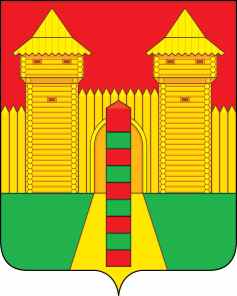 АДМИНИСТРАЦИЯ  МУНИЦИПАЛЬНОГО  ОБРАЗОВАНИЯ «ШУМЯЧСКИЙ   РАЙОН» СМОЛЕНСКОЙ  ОБЛАСТИПОСТАНОВЛЕНИЕот   03.11.2020г. № 535        п. ШумячиВ соответствии с Бюджетным кодексом Российской Федерации, постановлением Администрации муниципального образования «Шумячский район» Смоленской области от 16.10.2013 г. № 469 «Об утверждении Порядка принятия решений о разработке муниципальных программ, их формирования и реализации»Администрация муниципального образования «Шумячский район» Смоленской области	П О С Т А Н О В Л Я Е Т:Внести в муниципальную программу «Развитие культуры и спорта в муниципальном образовании «Шумячский район» Смоленской области»  утвержденную постановлением Администрации муниципального образования «Шумячский район» Смоленской области от 14.11.2014 г. № 558 «Об утверждении муниципальной программы «Развитие культуры и спорта в муниципальном образовании «Шумячский район» Смоленской области» (в редакции постановлений Администрации муниципального образования «Шумячский район» Смоленской области от 14.01.2015 г.     № 3; от 13.03.2015 г. № 158; 20.05.2015 г. № 312; от 11.08.2015 г. № 475; от 24.11.2015 г. № 743; от 30.12.2015 г. № 855; от 16.02.2016 г. № 86; от 24.03.2016 г. № 255; от 24.05.2016 г. № 396; от 25.08.2016 г. № 605; от 27.12.2016 г. № 839; от 10.01.2017 г. № 4; от 30.03.2017 г. № 270; от 23.05.2017 г. № 397; от 15.08.2017г. № 535; от 27.09.2017 г. № 6154; от 08.05.2018 г. № 225: от 30.05.2018 г. № 274; от 15.08.2018 г. № 405; от 30.11.2018 г. № 575; от 25.12.2018г. № 624; от 31.05.2019г. № 261; от 05.06.2019г. № 274; от 04.07.2019г. № 311; от 03.09.2019г. № 391; от 27.09.2019г. № 421; от 12.11.2019г. № 515; от 25.11.2019г. № 532; от 24.12.2019 г.    № 597; 28.02.2020 г. №109; 03.06.2020г. № 296а; 07.07.2020г. № 352; 19.08.2020г. № 397), (далее –      Программа), следующие изменения: 1.1.   В паспорте Программы:	- позицию «Объемы ассигнований муниципальной программы (по годамреализации и в разрезе источников финансирования)» изложить в следующейредакции:»       1.2. Раздел «Обоснование ресурсного обеспечения муниципальнойпрограммы» изложить в следующей редакции:       «Обоснование ресурсного обеспечения муниципальной программы       Ресурсное обеспечение муниципальной программы осуществляется за счетсредств бюджета муниципального образования «Шумячский район» и федерального бюджета.	Общий объем финансирования муниципальной программы составляет             389 522 832 рублей 25 копеек, в том числе:- средства федерального бюджета –  4 301 288 рубля 68 копеек:2014г.- 0 рублей,2015г.- 103 060 рублей,2016г.- 153 000 рублей,2017г.- 993 402 рубля 50 копеек,2018г.- 345 121 рубль 56 копеек,2019г.- 1 307 773 рублей 62 копеек,2020г.- 1 398 931 рублей,2021г.- 0 рублей,2022г.- 0 рублей.- средства областного бюджета – 7 264 063 рубля 31 копеек:2014г.- 0 рублей,2015г.- 0 рублей,2016г.- 0 рублей,2017 г.- 132 131рубль,2018г.- 2 979 472 рубля 19 копеек,2019г.- 3 943 416 рублей 12 копейки,2020г.- 209 044 рублей,2021г.- 0 рублей,2022г.- 0 рублей.- средства бюджета муниципального образования «Шумячский район» Смоленской области – 377 957 483 рублей 26 копеек:2014г.- 32 888 412 рублей,2015г.- 33 332 668 рублей,2016г.- 35 347 581 рублей,2017г.- 41 561 880 рублей,2018г.- 42 339 608 рублей 96 копеек,2019г.- 44 971 268 рублей 30 копеек,2020г.- 48 477 713 рублей,2021г.- 49 519 176 рублей,2022г.- 49 519 176 рублей.Объемы финансирования мероприятий муниципальной программы подлежат корректировке с учетом возможностей средств бюджетов всех уровней».         1. 2. В подпрограмме «Организация культурно - досуговой деятельности»:- в паспорте подпрограммы позицию «Объемы ассигнований муниципальной программы (по годам реализации и в разрезе источников финансирования)» изложить в следующей редакции:»    - Раздел 1.3. Перечень основных мероприятий программы изложить в следующей редакции:«1.3 Перечень основных мероприятий подпрограммы»          - Раздел 1.4. Обоснование ресурсного обеспечения муниципальной программы изложить в следующей редакции:«1.4. Обоснование ресурсного обеспечения подпрограммыРесурсное обеспечение подпрограммы осуществляется за счет средств бюджета муниципального образования «Шумячский район» Смоленской области.Общий объем средств подпрограммы составляет 143 564 609 рубля 84 копеек, в том числе- средства федерального бюджета 3 516 081рублей:2014г.- 0 рублей,2015г.- 0 рублей,2016г.- 0 рублей,2017 г.-916 450 рублей, 2018г.- 261 000 рублей,2019г.- 1 261 231 рублей,2020г.- 1 077 400 рублей,2021г.- 0 рублей;2022г.- 0 рублей;- средства областного бюджета 3 603 971,75 рубля:2014г.- 0 рублей,2015г.- 0 рублей,2016г.- 0 рублей,2017г.- 113 112 рубля 50 копеек, 2018г.- 1 141 805 рублей,2019г.- 2 188 060 рублей 50 копеек,2020г.- 160 993 рублей 75 копеек,2021г.- 0 рублей;2022г.- 0 рублей; - средства бюджета муниципального образования «Шумячский район» Смоленской области - 136 444 557 рублей 09 копеек;2014г.- 12 040 479 рублей,2015г.- 12 108 432 рублей,2016г.- 12 827 906 рублей,2017г.- 16 012 653 рубля 58 копеек,2018г.- 15 896 335 рублей 69 копеек,2019г.- 15 813 850 рублей 82 копеек,2020г.- 16 153 100 рублей,2021г.- 17 795 900 рублей;2022г.- 17 795 900 рублей.Объемы финансирования мероприятий подпрограммы подлежат корректировке с учетом возможностей средств местного бюджета».          1.3. В подпрограмме «Развитие системы дополнительного образования в сфере                культуры»:- в паспорте подпрограммы позицию «Объемы ассигнований муниципальной программы (по годам реализации и в разрезе источников финансирования)» изложить в следующей редакции:»    - Раздел 1.3. Перечень основных мероприятий программы изложить в следующей редакции:«1.3  Перечень основных мероприятий подпрограммы»          - Раздел 1.4. Обоснование ресурсного обеспечения муниципальной программы изложить в следующей редакции:«1.4. Обоснование ресурсного обеспечения подпрограммыРесурсное обеспечение подпрограммы осуществляется за счет средств бюджета муниципального образования «Шумячский район» Смоленской области.Общий объем средств подпрограммы составляет 47 261 952 рублей 93 копеек, в томчисле средства федерального бюджета –74 152рубля 50 копеек:2014г.- 0 рублей,2015г.- 0 рублей,2016г.- 0 рублей,2017г.- 74 152 рубля 50 копеек,2018г.- 0 рублей,2019г.- 0 рублей,2020г.- 0 рублей,2021г.- 0 рублей,2022г.- 0 рублей,средства областного бюджета – 495 718 рублей 50 копеек:2014г.- 0 рублей,2015г.- 0 рублей,2016г.- 0 рублей,2017г.- 18 318 рублей 50 копеек,2018г.- 36 600 рублей,2019г.- 440 800 рублей,2020г.- 0 рублей,2021г.- 0 рублей,2022г.- 0 рублей,- средства бюджета муниципального образования «Шумячский район» Смоленскойобласти 46 692 081рублей 93 копеек;2014г.- 4 372 700 рублей,2015г.- 4 375 201 рублей,2016г.- 4 815 805 рублей,2017г.- 5 002 650 рублей 76 копеек,2018г.- 5 138 835 рублей 96 копеек,2019г.- 5 070 060 рублей 48 копеек,2020г.- 6 048 700 рублей,2021г.- 5 998 600 рублей,2021г.- 5 998 600 рублей.Объемы финансирования мероприятий подпрограммы подлежат корректировке с учетом возможностей средств местного бюджета».          1.4. В подпрограмме «Организация библиотечного обслуживаниянаселения»:- в паспорте подпрограммы позицию «Объемы ассигнований муниципальной программы (по годам реализации и в разрезе источников финансирования)» изложить в следующей редакции:«                                                                                                                                    »- Раздел 1.3. Перечень основных мероприятий программы изложить вследующей редакции:«1.3. Перечень основных мероприятий подпрограммы»         - Раздел 1.4. Обоснование ресурсного обеспечения муниципальной программы изложить в следующей редакции:        «1.4. Обоснование ресурсного обеспечения подпрограммы        Ресурсное обеспечение подпрограммы осуществляется за счет средств бюджета муниципального образования «Шумячский район» Смоленской области. Общий объем средств подпрограммы составляет 83 777 753 рубля 99 копеек, в том числе- средства федерального бюджета 350 000 рублей 56 копеек:2014г.- 0 рублей,2015г.- 100000 рублей,2016г.- 0 рублей,2017г.- 0 рублей,2018г.- 81 250 рублей 56 копеек,2019г.- 43 750 рублей,2020г.- 125 000 рублей,2021г.- 0 рублей;2022г.- 0 рублей;- средства областного бюджета 1 466 952 рублей 94 копеек:2014г.- 0 рублей,2015г.- 0 рублей,2016г.- 0 рублей,2017г.- 0 рублей,2018г.- 252 400 рублей 19 копеек,2019г.- 1 195 871 рублей 50 копеек,2020г.- 18 681 рублей 25 копеек,2021г.- 0 рублей;2022г.- 0 рублей;- средства бюджета муниципального образования «Шумячский район»Смоленской области 81 960 800 рубля 49 копеек;2014г.- 6 629 200,2015г.- 6 545 401,2016г.- 6 806 090,2017г.- 9 547 542, 88,2018г.- 9 423 354, 48,2019г.- 9 511 494, 13,2020г.- 11 592 718,2021г.- 10 952 500,2022г.- 10 952 500.         Объемы финансирования мероприятий подпрограммы подлежаткорректировке с учетом возможностей средств местного бюджета».    	1.5. Приложение № 1 и приложение №2 к муниципальной программе изложить в новой редакции (прилагается).    	2. Отделу по культуре и спорту Администрации муниципального образования «Шумячский район» Смоленской области (Т.Г.Семенова) обеспечить выполнение основных положений Программы.    	 3.  Настоящее постановление вступает в силу со дня его подписания. 4. Контроль за исполнением настоящего постановления возложить на начальника Отдела по культуре и спорту Администрации муниципального образования «Шумячский район» Смоленской области. Глава муниципального образования«Шумячский район» Смоленской области                                               А. Н.  Васильев  ЦЕЛЕВЫЕ ПОКАЗАТЕЛИреализации муниципальной программы «Развитие культуры и спорта в муниципальном образовании «Шумячский район» Смоленской области»ПЛАНреализации муниципальной программы «Развитие культуры и спорта в муниципальном образовании  «Шумячский район» Смоленской области»СВЕДЕНИЯоб основных мерах правового регулированияв сфере реализации муниципальной программы «Развитие культуры и спорта в муниципальном образовании «Шумячский район» Смоленской области»О внесении изменений в муниципальную программу «Развитие культуры и спорта в муниципальном образовании «Шумячский район» Смоленской области»Объемы ассигнований муниципальной программы (по годам реализации и в разрезе источников финансирования)Общий объем финансирования муниципальной программы составляет 389 522 832 рубля 25 копеек, в том числе:- средства федерального бюджета 4 301 288 рублей 68 копеек:2014г.- 0 рублей,2015г.- 103 060 рублей,2016г.- 153 000 рублей,2017г.- 993 402 рубля 50 копеек,2018г.- 345 121 рублей 56 копеек,2019г.- 1 307 773 рубля 62 копейки,2020г.- 1 398 931 рублей,2021г.- 0 рублей,2022г.- 0 рублей.- средства областного бюджета 7 264 063 рублей 31 копейка:2014г.- 0 рублей,2015г.- 0 рублей,2016г.- 0 рублей,2017г.- 132 131 рубль,2018г.- 2 979 472 рублей 19 копеек,2019г.- 3 943 416 рублей 12 копеек,2020г.- 209 044 рублей,2021г.- 0 рублей,2022г.- 0 рублей.- средства бюджета муниципального образования «Шумячский район» Смоленской области – 377 957 483 рубля 26 копеек:2014г.- 32 888 412 рублей,2015г.- 33 332 668 рублей,2016г.- 35 347 581 рублей,2017г.- 41 561 880 рублей,2018г.- 42 339 608 рублей 96 копеек,2019г.- 44 971 268 рублей 30 копеек,2020г.- 48 477 713 рублей,2021г.- 49 519 176 рублей,2022г.- 49 519 176 рублей.Объемы ассигнований подпрограммы (по годам реализации и в разрезе источников финансирования)Общий объем финансирования подпрограммы составляет 143 564 609 рублей 84 копеек;2014г.- 12 040 479 рублей,2015г.- 12 108 432 рублей,2016г.- 12 827 906 рублей,2017г.- 17 042 216 рублей 08 копеек,2018г.- 17 299 140 рублей 69 копеек,2019г.- 19 263 142 рублей 32 копеек,2020г.- 17 391 493 рублей 75 копеек,2021г.- 17 795 900 рублей;2022г.- 17 795 900 рублей.Источники финансирования:- средства федерального бюджета 3 516 081 рублей:2014г.- 0 рублей,2015г.- 0 рублей,2016г.- 0 рублей,2017 г.-916 450 рублей, 2018г.- 261 000 рублей,2019г.- 1 261 231 рублей,2020г.- 1 077 400 рублей;2021г.- 0 рублей;2022г.- 0 рублей;- средства областного бюджета 3 603 971 рублей 75 копеек:2014г.- 0 рублей,2015г.- 0 рублей,2016г.- 0 рублей,2017г.- 113 112 рубля 50 копеек, 2018г.- 1 141 805 рублей,2019г.- 2 188 060 рублей 50 копеек,2020г.- 160 993 рублей 75 копеек,2021г.- 0 рублей;2022г.- 0 рублей. - средства бюджета муниципального образования «Шумячский район» Смоленской области 136 444 557 рублей 09 копеек;2014г.- 12 040 479 рублей,2015г.- 12 108 432 рублей,2016г.- 12 827 906 рублей,2017г.- 16 012 653 рублей 58 копеек,2018г.- 15 896 335 рублей 69 копеек,2019г.- 15 813 850 рублей 82 копеек,2020г.- 16 153 100 рублей,2021г.- 17 795 900 рублей;2022г.- 17 795 900 рублей.№п/пНаименование подпрограммных мероприятийНаправление расходаИсточникиФинансированияОбъемы финансирования (руб.)Организация культурно - досугового обслуживания населения Бюджет муниципального образования «Шумячский район» Смоленской области2014г.- 12 040 479, 2015г.- 12 108 432, 2016г.- 12 827 906, 2017г.-16 012 653,58,2018г.-15 896 335,69,2019г.-15 813 850,822020г.- 16 153 1002021г.- 17 795 900;2022г.- 17 795 900;   Организация культурно - досугового обслуживания населения Субсидия на укрепления материально-технической базы муниципальных домов культурыФедеральный бюджет2014г.- 0,2015г.- 0,2016г.- 0,2017 г.-916 450, 2018г.- 261 000,2019г.- 1 261 231,2020г.- 1 077 400,2021г.- 0;2022г.- 0;Организация культурно - досугового обслуживания населения Субсидия на укрепления материально-технической базы муниципальных домов культурыОбластнойбюджет2014г.- 0, 2015г.- 0,2016г.- 0,2017г.-113 112 ,50 2018г.- 1 141 805,2019г.-2188 060,50,2020г.- 160 993,752021г.- 0;2022г.- 0;Поддержка добровольчески (волонтерских) и некоммерческих организацийБюджет муниципального образования «Шумячский район» Смоленской области2020г.- 5 000Итого по подпрограмме:Итого по подпрограмме:Итого по подпрограмме:Итого по подпрограмме:143 564 609,84Объемы ассигнований подпрограммы (по годам реализации и в разрезе источников финансирования)Общий объем финансирования подпрограммы составляет 47 261 952 рублей 93 копеек;2014г.- 4 372 700 рублей,2015г.- 4 375 201 рублей,2016г.- 4 815 805 рублей,2017г.- 5 002 650 рублей 76 копеек,2018г.- 5 138 835 рублей 69 копеек,2019г.- 5 510 860 рублей 48 копейка,2020г.- 6 048 700 рублей,2021г.- 5 998 600 рублей,2022г.- 5 998 600 рублей,в том числе:- средства федерального бюджета –74 152 рубля 50 копеек:2014г.- 0 рублей,2015г.- 0 рублей,2016г.- 0 рублей,2017г.- 74 152 рубля 50 копеек,2018г.- 0 рублей,2019г.- 0 рублей,2020г.- 0 рублей,2021г.- 0 рублей,2022г.- 0 рублей,- средства областного бюджета – 495 718 рублей50 копеек:2014г.- 0 рублей,2015г.- 0 рублей,2016г.- 0 рублей,2017г.- 18 318 рублей 50 копеек,2018г.- 36 600 рублей,2019г.- 440 800 рублей,2020г.- 0 рублей,2021г.- 0 рублей,2022г.- 0 рублей,- средства бюджета муниципального образования«Шумячский район» Смоленской области –46 692 081 рублей 93 копеек;2014г.- 4 372 700 рублей,2015г.- 4 375 201 рублей,2016г.- 4 815 805 рублей,2017г.- 4 910 179 рублей 76 копеек,2018г.- 5 102 235 рублей 69 копеек,2019г.- 5 070 060 рублей 48 копеек,2020г.- 6 048 700 рублей,2021г.- 5 998 600 рублей,2022г.- 5 998 600 рублей.№п/пНаименование подпрограммных мероприятийИсточникифинансированияОбъемы финансирования (руб.)1.Развитие системы дополнительного образования в сфере культурыБюджет муниципального образования «Шумячский район» Смоленской   области2014г.- 4 372 700,2015г.- 4 375 201,2016г.- 4 815 805,2017г.- 4 910 179, 762018г.- 5 102 235, 692019г.-5 070 060,482020г.- 6 048 700,2021г.- 5 998 600,2022г.- 5 998 6002.Укрепление материально-технической базы и оснащение оборудованием детских школ искусств.Федеральный бюджет2014г.-0,2015г.-0,2016г.-0,2017г.-74 152,502018г.-0,2019г.-0,2020г.-0,2021г.-0,2022г.-0.2.Укрепление материально-технической базы и оснащение оборудованием детских школ искусств.Областнойбюджет2014г.-0,2015г.-0,2016г.-0,2017г.-18 318,502018г.-36 600,2019г.-0,2020г.-0,2021г.-0,2022г.-0.Итого по подпрограмме:Итого по подпрограмме:47 261 952,93Объемы ассигнований подпрограммы (по годам реализации и в разрезе источников финансирования)Общий объем финансирования подпрограммы составляет 83 777 753 рубля 99 копеек;2014г.- 6 629 200 рублей;2015г.- 6 645 401 рублей;2016г.- 6 806 090 рублей;2017г.- 9 547 542 рублей 88 копеек;2018г.- 9 757 005 рублей 23 копейки;2019г.- 10 751 115 рублей 63 копеек;2020г.- 11 736 399 рублей 25 копеек;2021г.- 10 952 500 рублей,2022г.- 10 952 500 рублей,в том числе:- средства федерального бюджета 350 000 рублей 56 копеек:2014г.- 0 рублей,2015г.- 100000 рублей,2016г.- 0 рублей,2017г.- 0 рублей,2018г.- 81 250 рублей 56 копеек,2019г.- 43 750 рублей,2020г.- 125 000 рублей,2021г.- 0 рублей,2022г.- 0 рублей,- средства областного бюджета 1 466 952 рублей 94копеек:2014г.- 0 рублей,2015г.- 0 рублей,2016г.- 0 рублей,2017г.- 0 рублей,2018г.- 252 400 рублей 19 копеек,2019г.- 1 195 871 рублей 50 копеек,2020г.- 18 681 рублей 25 копеек,2021г.- 0 рублей,2022г.- 0 рублей,- средства бюджета муниципального образования «Шумячский район» Смоленской      области81 960 800 рубля 49 копеек;2014г.- 6 629 200 рублей,2015г.- 6 545 401 рублей,2016г.- 6 806 090 рублей,2017г.- 9 547 542 рублей 88 копеек,2018г.- 9 423 354 рублей 48 копеек,2019г.- 9 511 494 рублей 13 копеек,2020г.- 11 592 718 рублей,2021г.- 10 952 500 рублей;2022г.- 10 952 500 рублей;№п/пНаименование подпрограммных мероприятийИсточники финансированияОбъемы финансирования (руб.)1.ОрганизациябиблиотечногообслуживаниянаселенияФедеральный бюджет2014г.- 0,2015г.- 100 000,2016г.- 0,2017г.- 0,2018г.- 81 250,56,2019г.- 43 750,2020г.- 125 000,2021г.- 0,2022г.- 0.1.ОрганизациябиблиотечногообслуживаниянаселенияОбластной бюджет2014г.- 0,2015г.- 0,2016г.- 0,2017г.- 0,2018г.- 252 400,19,2019г.- 1 195 871, 502020г.- 18 681,252021г.- 0,2022г.- 0.1.ОрганизациябиблиотечногообслуживаниянаселенияБюджет муниципального образования «Шумячский район» Смоленской области бюджет2014г.- 6 629 200,2015г.- 6 545 401,2016г.- 6 806 090,2017г.- 9 547542,88,2018г.- 9 423 354,48,2019г.- 9 511 494,132020г.- 11 592 718,2021г.- 10 952 500,2022г.- 10 952 500.Итого по программе:Итого по программе:83 777 753,99Приложение № 1к муниципальной программе «Развитие культуры и спорта в муниципальном образовании «Шумячский район» Смоленской области»№ п/пНаименование и   показателяНаименование и   показателяЕдиница измеренияБазовые значения показателей по годамБазовые значения показателей по годамБазовые значения показателей по годамБазовые значения показателей по годамБазовые значения показателей по годамБазовые значения показателей по годамБазовые значения показателей по годамБазовые значения показателей по годамПланируемое значение показателей (на очередной финансовый год и плановый периодПланируемое значение показателей (на очередной финансовый год и плановый периодПланируемое значение показателей (на очередной финансовый год и плановый периодПланируемое значение показателей (на очередной финансовый год и плановый периодПланируемое значение показателей (на очередной финансовый год и плановый периодПланируемое значение показателей (на очередной финансовый год и плановый периодПланируемое значение показателей (на очередной финансовый год и плановый периодПланируемое значение показателей (на очередной финансовый год и плановый периодПланируемое значение показателей (на очередной финансовый год и плановый периодПланируемое значение показателей (на очередной финансовый год и плановый периодПланируемое значение показателей (на очередной финансовый год и плановый периодПланируемое значение показателей (на очередной финансовый год и плановый периодПланируемое значение показателей (на очередной финансовый год и плановый периодПланируемое значение показателей (на очередной финансовый год и плановый периодПланируемое значение показателей (на очередной финансовый год и плановый периодПланируемое значение показателей (на очередной финансовый год и плановый периодПланируемое значение показателей (на очередной финансовый год и плановый периодПланируемое значение показателей (на очередной финансовый год и плановый периодПланируемое значение показателей (на очередной финансовый год и плановый период№ п/пНаименование и   показателяНаименование и   показателяЕдиница измерения201220122020142    20132020142    20132020142    2013201420142014201520152015201620162016201720172017201820182018201920192019202020212022202212234455566677788899910101011111112131414Цель   муниципальной программы «Развитие культуры и спорта в муниципальном образовании «Шумячский район» Смоленской области» - создание социально-экономических условий для развития культуры и спорта  в муниципальном  образовании «Шумячский район» Смоленской областиЦель   муниципальной программы «Развитие культуры и спорта в муниципальном образовании «Шумячский район» Смоленской области» - создание социально-экономических условий для развития культуры и спорта  в муниципальном  образовании «Шумячский район» Смоленской областиЦель   муниципальной программы «Развитие культуры и спорта в муниципальном образовании «Шумячский район» Смоленской области» - создание социально-экономических условий для развития культуры и спорта  в муниципальном  образовании «Шумячский район» Смоленской областиЦель   муниципальной программы «Развитие культуры и спорта в муниципальном образовании «Шумячский район» Смоленской области» - создание социально-экономических условий для развития культуры и спорта  в муниципальном  образовании «Шумячский район» Смоленской областиЦель   муниципальной программы «Развитие культуры и спорта в муниципальном образовании «Шумячский район» Смоленской области» - создание социально-экономических условий для развития культуры и спорта  в муниципальном  образовании «Шумячский район» Смоленской областиЦель   муниципальной программы «Развитие культуры и спорта в муниципальном образовании «Шумячский район» Смоленской области» - создание социально-экономических условий для развития культуры и спорта  в муниципальном  образовании «Шумячский район» Смоленской областиЦель   муниципальной программы «Развитие культуры и спорта в муниципальном образовании «Шумячский район» Смоленской области» - создание социально-экономических условий для развития культуры и спорта  в муниципальном  образовании «Шумячский район» Смоленской областиЦель   муниципальной программы «Развитие культуры и спорта в муниципальном образовании «Шумячский район» Смоленской области» - создание социально-экономических условий для развития культуры и спорта  в муниципальном  образовании «Шумячский район» Смоленской областиЦель   муниципальной программы «Развитие культуры и спорта в муниципальном образовании «Шумячский район» Смоленской области» - создание социально-экономических условий для развития культуры и спорта  в муниципальном  образовании «Шумячский район» Смоленской областиЦель   муниципальной программы «Развитие культуры и спорта в муниципальном образовании «Шумячский район» Смоленской области» - создание социально-экономических условий для развития культуры и спорта  в муниципальном  образовании «Шумячский район» Смоленской областиЦель   муниципальной программы «Развитие культуры и спорта в муниципальном образовании «Шумячский район» Смоленской области» - создание социально-экономических условий для развития культуры и спорта  в муниципальном  образовании «Шумячский район» Смоленской областиЦель   муниципальной программы «Развитие культуры и спорта в муниципальном образовании «Шумячский район» Смоленской области» - создание социально-экономических условий для развития культуры и спорта  в муниципальном  образовании «Шумячский район» Смоленской областиЦель   муниципальной программы «Развитие культуры и спорта в муниципальном образовании «Шумячский район» Смоленской области» - создание социально-экономических условий для развития культуры и спорта  в муниципальном  образовании «Шумячский район» Смоленской областиЦель   муниципальной программы «Развитие культуры и спорта в муниципальном образовании «Шумячский район» Смоленской области» - создание социально-экономических условий для развития культуры и спорта  в муниципальном  образовании «Шумячский район» Смоленской областиЦель   муниципальной программы «Развитие культуры и спорта в муниципальном образовании «Шумячский район» Смоленской области» - создание социально-экономических условий для развития культуры и спорта  в муниципальном  образовании «Шумячский район» Смоленской областиЦель   муниципальной программы «Развитие культуры и спорта в муниципальном образовании «Шумячский район» Смоленской области» - создание социально-экономических условий для развития культуры и спорта  в муниципальном  образовании «Шумячский район» Смоленской областиЦель   муниципальной программы «Развитие культуры и спорта в муниципальном образовании «Шумячский район» Смоленской области» - создание социально-экономических условий для развития культуры и спорта  в муниципальном  образовании «Шумячский район» Смоленской областиЦель   муниципальной программы «Развитие культуры и спорта в муниципальном образовании «Шумячский район» Смоленской области» - создание социально-экономических условий для развития культуры и спорта  в муниципальном  образовании «Шумячский район» Смоленской областиЦель   муниципальной программы «Развитие культуры и спорта в муниципальном образовании «Шумячский район» Смоленской области» - создание социально-экономических условий для развития культуры и спорта  в муниципальном  образовании «Шумячский район» Смоленской областиЦель   муниципальной программы «Развитие культуры и спорта в муниципальном образовании «Шумячский район» Смоленской области» - создание социально-экономических условий для развития культуры и спорта  в муниципальном  образовании «Шумячский район» Смоленской областиЦель   муниципальной программы «Развитие культуры и спорта в муниципальном образовании «Шумячский район» Смоленской области» - создание социально-экономических условий для развития культуры и спорта  в муниципальном  образовании «Шумячский район» Смоленской областиЦель   муниципальной программы «Развитие культуры и спорта в муниципальном образовании «Шумячский район» Смоленской области» - создание социально-экономических условий для развития культуры и спорта  в муниципальном  образовании «Шумячский район» Смоленской областиЦель   муниципальной программы «Развитие культуры и спорта в муниципальном образовании «Шумячский район» Смоленской области» - создание социально-экономических условий для развития культуры и спорта  в муниципальном  образовании «Шумячский район» Смоленской областиЦель   муниципальной программы «Развитие культуры и спорта в муниципальном образовании «Шумячский район» Смоленской области» - создание социально-экономических условий для развития культуры и спорта  в муниципальном  образовании «Шумячский район» Смоленской областиЦель   муниципальной программы «Развитие культуры и спорта в муниципальном образовании «Шумячский район» Смоленской области» - создание социально-экономических условий для развития культуры и спорта  в муниципальном  образовании «Шумячский район» Смоленской областиЦель   муниципальной программы «Развитие культуры и спорта в муниципальном образовании «Шумячский район» Смоленской области» - создание социально-экономических условий для развития культуры и спорта  в муниципальном  образовании «Шумячский район» Смоленской областиЦель   муниципальной программы «Развитие культуры и спорта в муниципальном образовании «Шумячский район» Смоленской области» - создание социально-экономических условий для развития культуры и спорта  в муниципальном  образовании «Шумячский район» Смоленской областиЦель   муниципальной программы «Развитие культуры и спорта в муниципальном образовании «Шумячский район» Смоленской области» - создание социально-экономических условий для развития культуры и спорта  в муниципальном  образовании «Шумячский район» Смоленской областиЦель   муниципальной программы «Развитие культуры и спорта в муниципальном образовании «Шумячский район» Смоленской области» - создание социально-экономических условий для развития культуры и спорта  в муниципальном  образовании «Шумячский район» Смоленской области1.11.1количество проведенных культурно - досуговых мероприятий Ед.2748274827502750275027702770277027702770277023302330233022252225222522002200220021002100210020002000200020001.21.2количество посетивших данные мероприятия Чел.6870868708670006700067000670006700067000677006770067700556005560055600556005560055600506005060050600506005060050600506005060050600506001.31.3количество читателей библиотек Чел.102751027510275102751027510275102751027510275102751027510275102751027599009900990096009600960091009100910090009000900090001.41.4количество книговыдач библиотечного фонда Экз.2627862627862627862627862627862628002628002628002628102628102628102628302628302628302600502600502600502508802508802508802305002305002305002200002200002200002200001.51.5количество учащихся МБОУ ДО «Шумячская ДШИ» Чел.1201201151151151151151151151151151151151151151151151151151151151151151151151151151.61.6количество посещений музея Тыс. чел.      5,4      5,45,55,55,55,65,65,65,75,75,75,75,75,75,75,75,75,75,75,75,75,75,75,75,75.75.71.71.7количество выставок и экспозиций в музееЕд.77131313141414151515151515151515151515151515151515151.81.8доля представленных посетителям музейных предметов в общем количестве музейных предметов основного фонда%7,57,57,77,77,77,87,87,87,97,97,97,97,97,97,87,87,87,87,87,87,87,87,87,87,87,87,81.91.9увеличение в районе числа людей, регулярно занимающихся физической культурой и спортом %1122222222222222222222222221.101.10увеличение количества подготовленных спортсменов массовых разрядов %1122222222222222222222222221.111.11количество обслуживаемых учреждений ед.555555555555555555555555555Подпрограмма 1 «Организация культурно - досуговой деятельности»Подпрограмма 1 «Организация культурно - досуговой деятельности»Подпрограмма 1 «Организация культурно - досуговой деятельности»Подпрограмма 1 «Организация культурно - досуговой деятельности»Подпрограмма 1 «Организация культурно - досуговой деятельности»Подпрограмма 1 «Организация культурно - досуговой деятельности»Подпрограмма 1 «Организация культурно - досуговой деятельности»Подпрограмма 1 «Организация культурно - досуговой деятельности»Подпрограмма 1 «Организация культурно - досуговой деятельности»Подпрограмма 1 «Организация культурно - досуговой деятельности»Подпрограмма 1 «Организация культурно - досуговой деятельности»Подпрограмма 1 «Организация культурно - досуговой деятельности»Подпрограмма 1 «Организация культурно - досуговой деятельности»Подпрограмма 1 «Организация культурно - досуговой деятельности»Подпрограмма 1 «Организация культурно - досуговой деятельности»Подпрограмма 1 «Организация культурно - досуговой деятельности»Подпрограмма 1 «Организация культурно - досуговой деятельности»Подпрограмма 1 «Организация культурно - досуговой деятельности»Подпрограмма 1 «Организация культурно - досуговой деятельности»Подпрограмма 1 «Организация культурно - досуговой деятельности»Подпрограмма 1 «Организация культурно - досуговой деятельности»Подпрограмма 1 «Организация культурно - досуговой деятельности»Подпрограмма 1 «Организация культурно - досуговой деятельности»Подпрограмма 1 «Организация культурно - досуговой деятельности»Подпрограмма 1 «Организация культурно - досуговой деятельности»Подпрограмма 1 «Организация культурно - досуговой деятельности»Подпрограмма 1 «Организация культурно - досуговой деятельности»Подпрограмма 1 «Организация культурно - досуговой деятельности»Подпрограмма 1 «Организация культурно - досуговой деятельности»2.1количество проведенных культурно - досуговых мероприятий количество проведенных культурно - досуговых мероприятий Ед.2748274827502750275027602760276027702770277023302330233022252225222522002200220021002100210020002000200020002.2количество посетивших данные мероприятия количество посетивших данные мероприятия Чел.687086870867000670006700067000670006700067500675006750055600556005560055600556005560050600506005060050600506005060050600506005060050600Подпрограмма 2 «Организация библиотечного обслуживания населения»Подпрограмма 2 «Организация библиотечного обслуживания населения»Подпрограмма 2 «Организация библиотечного обслуживания населения»Подпрограмма 2 «Организация библиотечного обслуживания населения»Подпрограмма 2 «Организация библиотечного обслуживания населения»Подпрограмма 2 «Организация библиотечного обслуживания населения»Подпрограмма 2 «Организация библиотечного обслуживания населения»Подпрограмма 2 «Организация библиотечного обслуживания населения»Подпрограмма 2 «Организация библиотечного обслуживания населения»Подпрограмма 2 «Организация библиотечного обслуживания населения»Подпрограмма 2 «Организация библиотечного обслуживания населения»Подпрограмма 2 «Организация библиотечного обслуживания населения»Подпрограмма 2 «Организация библиотечного обслуживания населения»Подпрограмма 2 «Организация библиотечного обслуживания населения»Подпрограмма 2 «Организация библиотечного обслуживания населения»Подпрограмма 2 «Организация библиотечного обслуживания населения»Подпрограмма 2 «Организация библиотечного обслуживания населения»Подпрограмма 2 «Организация библиотечного обслуживания населения»Подпрограмма 2 «Организация библиотечного обслуживания населения»Подпрограмма 2 «Организация библиотечного обслуживания населения»Подпрограмма 2 «Организация библиотечного обслуживания населения»Подпрограмма 2 «Организация библиотечного обслуживания населения»Подпрограмма 2 «Организация библиотечного обслуживания населения»Подпрограмма 2 «Организация библиотечного обслуживания населения»Подпрограмма 2 «Организация библиотечного обслуживания населения»Подпрограмма 2 «Организация библиотечного обслуживания населения»Подпрограмма 2 «Организация библиотечного обслуживания населения»Подпрограмма 2 «Организация библиотечного обслуживания населения»Подпрограмма 2 «Организация библиотечного обслуживания населения»3.1количество читателей библиотекколичество читателей библиотекЧел.102751027510275102751027510275102751027510275102751027510275102751027599009900990096009600960091009100910090009000900090003.2количество книговыдач библиотечного фондаколичество книговыдач библиотечного фондаЭкз.262786262786262786262786262786262800262800262800262810262810262810262830262830262830260050260050260050250880250880250880230500230500230500220000220000220000220000Подпрограмма 3 «Развитие системы  дополнительного образования  в сфере культуры»Подпрограмма 3 «Развитие системы  дополнительного образования  в сфере культуры»Подпрограмма 3 «Развитие системы  дополнительного образования  в сфере культуры»Подпрограмма 3 «Развитие системы  дополнительного образования  в сфере культуры»Подпрограмма 3 «Развитие системы  дополнительного образования  в сфере культуры»Подпрограмма 3 «Развитие системы  дополнительного образования  в сфере культуры»Подпрограмма 3 «Развитие системы  дополнительного образования  в сфере культуры»Подпрограмма 3 «Развитие системы  дополнительного образования  в сфере культуры»Подпрограмма 3 «Развитие системы  дополнительного образования  в сфере культуры»Подпрограмма 3 «Развитие системы  дополнительного образования  в сфере культуры»Подпрограмма 3 «Развитие системы  дополнительного образования  в сфере культуры»Подпрограмма 3 «Развитие системы  дополнительного образования  в сфере культуры»Подпрограмма 3 «Развитие системы  дополнительного образования  в сфере культуры»Подпрограмма 3 «Развитие системы  дополнительного образования  в сфере культуры»Подпрограмма 3 «Развитие системы  дополнительного образования  в сфере культуры»Подпрограмма 3 «Развитие системы  дополнительного образования  в сфере культуры»Подпрограмма 3 «Развитие системы  дополнительного образования  в сфере культуры»Подпрограмма 3 «Развитие системы  дополнительного образования  в сфере культуры»Подпрограмма 3 «Развитие системы  дополнительного образования  в сфере культуры»Подпрограмма 3 «Развитие системы  дополнительного образования  в сфере культуры»Подпрограмма 3 «Развитие системы  дополнительного образования  в сфере культуры»Подпрограмма 3 «Развитие системы  дополнительного образования  в сфере культуры»Подпрограмма 3 «Развитие системы  дополнительного образования  в сфере культуры»Подпрограмма 3 «Развитие системы  дополнительного образования  в сфере культуры»Подпрограмма 3 «Развитие системы  дополнительного образования  в сфере культуры»Подпрограмма 3 «Развитие системы  дополнительного образования  в сфере культуры»Подпрограмма 3 «Развитие системы  дополнительного образования  в сфере культуры»Подпрограмма 3 «Развитие системы  дополнительного образования  в сфере культуры»Подпрограмма 3 «Развитие системы  дополнительного образования  в сфере культуры»4количество учащихся МБОУ ДОД «Шумячская ДШИ»количество учащихся МБОУ ДОД «Шумячская ДШИ»Чел.120120120115115115115115115115115115115115115115115115115115115115115115115115115Подпрограмма 4 «Музейная деятельность»Подпрограмма 4 «Музейная деятельность»Подпрограмма 4 «Музейная деятельность»Подпрограмма 4 «Музейная деятельность»Подпрограмма 4 «Музейная деятельность»Подпрограмма 4 «Музейная деятельность»Подпрограмма 4 «Музейная деятельность»Подпрограмма 4 «Музейная деятельность»Подпрограмма 4 «Музейная деятельность»Подпрограмма 4 «Музейная деятельность»Подпрограмма 4 «Музейная деятельность»Подпрограмма 4 «Музейная деятельность»Подпрограмма 4 «Музейная деятельность»Подпрограмма 4 «Музейная деятельность»Подпрограмма 4 «Музейная деятельность»Подпрограмма 4 «Музейная деятельность»Подпрограмма 4 «Музейная деятельность»Подпрограмма 4 «Музейная деятельность»Подпрограмма 4 «Музейная деятельность»Подпрограмма 4 «Музейная деятельность»Подпрограмма 4 «Музейная деятельность»Подпрограмма 4 «Музейная деятельность»Подпрограмма 4 «Музейная деятельность»Подпрограмма 4 «Музейная деятельность»Подпрограмма 4 «Музейная деятельность»Подпрограмма 4 «Музейная деятельность»Подпрограмма 4 «Музейная деятельность»Подпрограмма 4 «Музейная деятельность»Подпрограмма 4 «Музейная деятельность»5.1количество посещений музеяколичество посещений музеятыс. чел.5,45,45,45,55,55,55,65,65,65,75,75,75,75,75,75,75,75,75,75,75,75,75,75,75,75,75,75.2количество выставок и экспозиций в музееколичество выставок и экспозиций в музееЕд.7771313131414141414141515151515151515151515151515155.3доля представленных посетителям музейных предметов в общем количестве музейных предметов основного фондадоля представленных посетителям музейных предметов в общем количестве музейных предметов основного фонда%7,57,57,57,77,77,77,87,87,87,97,97,97,97,97,97,87,87,87,87,87,87,87,87,87,87,87,8Подпрограмма 5 «Развитие спорта»Подпрограмма 5 «Развитие спорта»Подпрограмма 5 «Развитие спорта»Подпрограмма 5 «Развитие спорта»Подпрограмма 5 «Развитие спорта»Подпрограмма 5 «Развитие спорта»Подпрограмма 5 «Развитие спорта»Подпрограмма 5 «Развитие спорта»Подпрограмма 5 «Развитие спорта»Подпрограмма 5 «Развитие спорта»Подпрограмма 5 «Развитие спорта»Подпрограмма 5 «Развитие спорта»Подпрограмма 5 «Развитие спорта»Подпрограмма 5 «Развитие спорта»Подпрограмма 5 «Развитие спорта»Подпрограмма 5 «Развитие спорта»Подпрограмма 5 «Развитие спорта»Подпрограмма 5 «Развитие спорта»Подпрограмма 5 «Развитие спорта»Подпрограмма 5 «Развитие спорта»Подпрограмма 5 «Развитие спорта»Подпрограмма 5 «Развитие спорта»Подпрограмма 5 «Развитие спорта»Подпрограмма 5 «Развитие спорта»Подпрограмма 5 «Развитие спорта»Подпрограмма 5 «Развитие спорта»Подпрограмма 5 «Развитие спорта»Подпрограмма 5 «Развитие спорта»6.1увеличение в районе числа людей, регулярно занимающихся физической культурой и спортомувеличение в районе числа людей, регулярно занимающихся физической культурой и спортом%1111222222222222222222222226.2увеличение количества подготовленных спортсменов массовых разрядовувеличение количества подготовленных спортсменов массовых разрядов%111122222222222222222222222Подпрограмма 7 «Техническое и хозяйственное обеспечение муниципальных учреждений культуры и Отдела по культуре и спорту Администрации муниципального образования «Шумячский район» Смоленской области»Подпрограмма 7 «Техническое и хозяйственное обеспечение муниципальных учреждений культуры и Отдела по культуре и спорту Администрации муниципального образования «Шумячский район» Смоленской области»Подпрограмма 7 «Техническое и хозяйственное обеспечение муниципальных учреждений культуры и Отдела по культуре и спорту Администрации муниципального образования «Шумячский район» Смоленской области»Подпрограмма 7 «Техническое и хозяйственное обеспечение муниципальных учреждений культуры и Отдела по культуре и спорту Администрации муниципального образования «Шумячский район» Смоленской области»Подпрограмма 7 «Техническое и хозяйственное обеспечение муниципальных учреждений культуры и Отдела по культуре и спорту Администрации муниципального образования «Шумячский район» Смоленской области»Подпрограмма 7 «Техническое и хозяйственное обеспечение муниципальных учреждений культуры и Отдела по культуре и спорту Администрации муниципального образования «Шумячский район» Смоленской области»Подпрограмма 7 «Техническое и хозяйственное обеспечение муниципальных учреждений культуры и Отдела по культуре и спорту Администрации муниципального образования «Шумячский район» Смоленской области»Подпрограмма 7 «Техническое и хозяйственное обеспечение муниципальных учреждений культуры и Отдела по культуре и спорту Администрации муниципального образования «Шумячский район» Смоленской области»Подпрограмма 7 «Техническое и хозяйственное обеспечение муниципальных учреждений культуры и Отдела по культуре и спорту Администрации муниципального образования «Шумячский район» Смоленской области»Подпрограмма 7 «Техническое и хозяйственное обеспечение муниципальных учреждений культуры и Отдела по культуре и спорту Администрации муниципального образования «Шумячский район» Смоленской области»Подпрограмма 7 «Техническое и хозяйственное обеспечение муниципальных учреждений культуры и Отдела по культуре и спорту Администрации муниципального образования «Шумячский район» Смоленской области»Подпрограмма 7 «Техническое и хозяйственное обеспечение муниципальных учреждений культуры и Отдела по культуре и спорту Администрации муниципального образования «Шумячский район» Смоленской области»Подпрограмма 7 «Техническое и хозяйственное обеспечение муниципальных учреждений культуры и Отдела по культуре и спорту Администрации муниципального образования «Шумячский район» Смоленской области»Подпрограмма 7 «Техническое и хозяйственное обеспечение муниципальных учреждений культуры и Отдела по культуре и спорту Администрации муниципального образования «Шумячский район» Смоленской области»Подпрограмма 7 «Техническое и хозяйственное обеспечение муниципальных учреждений культуры и Отдела по культуре и спорту Администрации муниципального образования «Шумячский район» Смоленской области»Подпрограмма 7 «Техническое и хозяйственное обеспечение муниципальных учреждений культуры и Отдела по культуре и спорту Администрации муниципального образования «Шумячский район» Смоленской области»Подпрограмма 7 «Техническое и хозяйственное обеспечение муниципальных учреждений культуры и Отдела по культуре и спорту Администрации муниципального образования «Шумячский район» Смоленской области»Подпрограмма 7 «Техническое и хозяйственное обеспечение муниципальных учреждений культуры и Отдела по культуре и спорту Администрации муниципального образования «Шумячский район» Смоленской области»Подпрограмма 7 «Техническое и хозяйственное обеспечение муниципальных учреждений культуры и Отдела по культуре и спорту Администрации муниципального образования «Шумячский район» Смоленской области»Подпрограмма 7 «Техническое и хозяйственное обеспечение муниципальных учреждений культуры и Отдела по культуре и спорту Администрации муниципального образования «Шумячский район» Смоленской области»Подпрограмма 7 «Техническое и хозяйственное обеспечение муниципальных учреждений культуры и Отдела по культуре и спорту Администрации муниципального образования «Шумячский район» Смоленской области»Подпрограмма 7 «Техническое и хозяйственное обеспечение муниципальных учреждений культуры и Отдела по культуре и спорту Администрации муниципального образования «Шумячский район» Смоленской области»Подпрограмма 7 «Техническое и хозяйственное обеспечение муниципальных учреждений культуры и Отдела по культуре и спорту Администрации муниципального образования «Шумячский район» Смоленской области»Подпрограмма 7 «Техническое и хозяйственное обеспечение муниципальных учреждений культуры и Отдела по культуре и спорту Администрации муниципального образования «Шумячский район» Смоленской области»Подпрограмма 7 «Техническое и хозяйственное обеспечение муниципальных учреждений культуры и Отдела по культуре и спорту Администрации муниципального образования «Шумячский район» Смоленской области»Подпрограмма 7 «Техническое и хозяйственное обеспечение муниципальных учреждений культуры и Отдела по культуре и спорту Администрации муниципального образования «Шумячский район» Смоленской области»Подпрограмма 7 «Техническое и хозяйственное обеспечение муниципальных учреждений культуры и Отдела по культуре и спорту Администрации муниципального образования «Шумячский район» Смоленской области»Подпрограмма 7 «Техническое и хозяйственное обеспечение муниципальных учреждений культуры и Отдела по культуре и спорту Администрации муниципального образования «Шумячский район» Смоленской области»7.1Количество обслуживаемых учрежденийКоличество обслуживаемых учрежденийед.ед.55555555555555555555555555Приложение № 2к муниципальной программе «Развитие культуры и спорта в муниципальном образовании «Шумячский район» Смоленской области»№   п/пНаименованиеИсполнитель мероприятияИсточники финансового обеспеченияИсточники финансового обеспеченияОбъем средств на реализацию муниципальной программы на отчетный год и плановый период, рублейОбъем средств на реализацию муниципальной программы на отчетный год и плановый период, рублейОбъем средств на реализацию муниципальной программы на отчетный год и плановый период, рублейОбъем средств на реализацию муниципальной программы на отчетный год и плановый период, рублейОбъем средств на реализацию муниципальной программы на отчетный год и плановый период, рублейОбъем средств на реализацию муниципальной программы на отчетный год и плановый период, рублейОбъем средств на реализацию муниципальной программы на отчетный год и плановый период, рублейОбъем средств на реализацию муниципальной программы на отчетный год и плановый период, рублейОбъем средств на реализацию муниципальной программы на отчетный год и плановый период, рублейОбъем средств на реализацию муниципальной программы на отчетный год и плановый период, рублейОбъем средств на реализацию муниципальной программы на отчетный год и плановый период, рублейОбъем средств на реализацию муниципальной программы на отчетный год и плановый период, рублейОбъем средств на реализацию муниципальной программы на отчетный год и плановый период, рублейОбъем средств на реализацию муниципальной программы на отчетный год и плановый период, рублейОбъем средств на реализацию муниципальной программы на отчетный год и плановый период, рублейОбъем средств на реализацию муниципальной программы на отчетный год и плановый период, рублейОбъем средств на реализацию муниципальной программы на отчетный год и плановый период, рублейОбъем средств на реализацию муниципальной программы на отчетный год и плановый период, рублейОбъем средств на реализацию муниципальной программы на отчетный год и плановый период, рублейОбъем средств на реализацию муниципальной программы на отчетный год и плановый период, рублейОбъем средств на реализацию муниципальной программы на отчетный год и плановый период, рублейПланируемое значение показателя на реализацию муниципальной программы на отчетный год и плановый периодПланируемое значение показателя на реализацию муниципальной программы на отчетный год и плановый периодПланируемое значение показателя на реализацию муниципальной программы на отчетный год и плановый периодПланируемое значение показателя на реализацию муниципальной программы на отчетный год и плановый периодПланируемое значение показателя на реализацию муниципальной программы на отчетный год и плановый периодПланируемое значение показателя на реализацию муниципальной программы на отчетный год и плановый периодПланируемое значение показателя на реализацию муниципальной программы на отчетный год и плановый периодПланируемое значение показателя на реализацию муниципальной программы на отчетный год и плановый периодПланируемое значение показателя на реализацию муниципальной программы на отчетный год и плановый периодПланируемое значение показателя на реализацию муниципальной программы на отчетный год и плановый периодПланируемое значение показателя на реализацию муниципальной программы на отчетный год и плановый периодПланируемое значение показателя на реализацию муниципальной программы на отчетный год и плановый периодПланируемое значение показателя на реализацию муниципальной программы на отчетный год и плановый периодПланируемое значение показателя на реализацию муниципальной программы на отчетный год и плановый периодПланируемое значение показателя на реализацию муниципальной программы на отчетный год и плановый периодПланируемое значение показателя на реализацию муниципальной программы на отчетный год и плановый периодПланируемое значение показателя на реализацию муниципальной программы на отчетный год и плановый периодПланируемое значение показателя на реализацию муниципальной программы на отчетный год и плановый периодПланируемое значение показателя на реализацию муниципальной программы на отчетный год и плановый период№   п/пНаименованиеИсполнитель мероприятияИсточники финансового обеспеченияИсточники финансового обеспечениявсего2014201420152015201620162017201720182018201820192019201920202020202120212022202220142014201520152016201620162017201820182019201920202020202020212022202220221234456677889910101011111112121313141415151616171717181919202021212122232323 Подпрограмма 1 «Организация культурно - досуговой деятельности» Подпрограмма 1 «Организация культурно - досуговой деятельности» Подпрограмма 1 «Организация культурно - досуговой деятельности» Подпрограмма 1 «Организация культурно - досуговой деятельности» Подпрограмма 1 «Организация культурно - досуговой деятельности» Подпрограмма 1 «Организация культурно - досуговой деятельности» Подпрограмма 1 «Организация культурно - досуговой деятельности» Подпрограмма 1 «Организация культурно - досуговой деятельности» Подпрограмма 1 «Организация культурно - досуговой деятельности» Подпрограмма 1 «Организация культурно - досуговой деятельности» Подпрограмма 1 «Организация культурно - досуговой деятельности» Подпрограмма 1 «Организация культурно - досуговой деятельности» Подпрограмма 1 «Организация культурно - досуговой деятельности» Подпрограмма 1 «Организация культурно - досуговой деятельности» Подпрограмма 1 «Организация культурно - досуговой деятельности» Подпрограмма 1 «Организация культурно - досуговой деятельности» Подпрограмма 1 «Организация культурно - досуговой деятельности» Подпрограмма 1 «Организация культурно - досуговой деятельности» Подпрограмма 1 «Организация культурно - досуговой деятельности» Подпрограмма 1 «Организация культурно - досуговой деятельности» Подпрограмма 1 «Организация культурно - досуговой деятельности» Подпрограмма 1 «Организация культурно - досуговой деятельности» Подпрограмма 1 «Организация культурно - досуговой деятельности» Подпрограмма 1 «Организация культурно - досуговой деятельности» Подпрограмма 1 «Организация культурно - досуговой деятельности» Подпрограмма 1 «Организация культурно - досуговой деятельности» Подпрограмма 1 «Организация культурно - досуговой деятельности» Подпрограмма 1 «Организация культурно - досуговой деятельности» Подпрограмма 1 «Организация культурно - досуговой деятельности» Подпрограмма 1 «Организация культурно - досуговой деятельности» Подпрограмма 1 «Организация культурно - досуговой деятельности» Подпрограмма 1 «Организация культурно - досуговой деятельности» Подпрограмма 1 «Организация культурно - досуговой деятельности» Подпрограмма 1 «Организация культурно - досуговой деятельности» Подпрограмма 1 «Организация культурно - досуговой деятельности» Подпрограмма 1 «Организация культурно - досуговой деятельности» Подпрограмма 1 «Организация культурно - досуговой деятельности» Подпрограмма 1 «Организация культурно - досуговой деятельности» Подпрограмма 1 «Организация культурно - досуговой деятельности» Подпрограмма 1 «Организация культурно - досуговой деятельности» Подпрограмма 1 «Организация культурно - досуговой деятельности» Подпрограмма 1 «Организация культурно - досуговой деятельности» Подпрограмма 1 «Организация культурно - досуговой деятельности» Подпрограмма 1 «Организация культурно - досуговой деятельности» Подпрограмма 1 «Организация культурно - досуговой деятельности»Цель подпрограммы 1 Создание условий для формирования и удовлетворения культурных запросов и потребностей жителей Шумячского района всех возрастовЦель подпрограммы 1 Создание условий для формирования и удовлетворения культурных запросов и потребностей жителей Шумячского района всех возрастовЦель подпрограммы 1 Создание условий для формирования и удовлетворения культурных запросов и потребностей жителей Шумячского района всех возрастовЦель подпрограммы 1 Создание условий для формирования и удовлетворения культурных запросов и потребностей жителей Шумячского района всех возрастовЦель подпрограммы 1 Создание условий для формирования и удовлетворения культурных запросов и потребностей жителей Шумячского района всех возрастовЦель подпрограммы 1 Создание условий для формирования и удовлетворения культурных запросов и потребностей жителей Шумячского района всех возрастовЦель подпрограммы 1 Создание условий для формирования и удовлетворения культурных запросов и потребностей жителей Шумячского района всех возрастовЦель подпрограммы 1 Создание условий для формирования и удовлетворения культурных запросов и потребностей жителей Шумячского района всех возрастовЦель подпрограммы 1 Создание условий для формирования и удовлетворения культурных запросов и потребностей жителей Шумячского района всех возрастовЦель подпрограммы 1 Создание условий для формирования и удовлетворения культурных запросов и потребностей жителей Шумячского района всех возрастовЦель подпрограммы 1 Создание условий для формирования и удовлетворения культурных запросов и потребностей жителей Шумячского района всех возрастовЦель подпрограммы 1 Создание условий для формирования и удовлетворения культурных запросов и потребностей жителей Шумячского района всех возрастовЦель подпрограммы 1 Создание условий для формирования и удовлетворения культурных запросов и потребностей жителей Шумячского района всех возрастовЦель подпрограммы 1 Создание условий для формирования и удовлетворения культурных запросов и потребностей жителей Шумячского района всех возрастовЦель подпрограммы 1 Создание условий для формирования и удовлетворения культурных запросов и потребностей жителей Шумячского района всех возрастовЦель подпрограммы 1 Создание условий для формирования и удовлетворения культурных запросов и потребностей жителей Шумячского района всех возрастовЦель подпрограммы 1 Создание условий для формирования и удовлетворения культурных запросов и потребностей жителей Шумячского района всех возрастовЦель подпрограммы 1 Создание условий для формирования и удовлетворения культурных запросов и потребностей жителей Шумячского района всех возрастовЦель подпрограммы 1 Создание условий для формирования и удовлетворения культурных запросов и потребностей жителей Шумячского района всех возрастовЦель подпрограммы 1 Создание условий для формирования и удовлетворения культурных запросов и потребностей жителей Шумячского района всех возрастовЦель подпрограммы 1 Создание условий для формирования и удовлетворения культурных запросов и потребностей жителей Шумячского района всех возрастовЦель подпрограммы 1 Создание условий для формирования и удовлетворения культурных запросов и потребностей жителей Шумячского района всех возрастовЦель подпрограммы 1 Создание условий для формирования и удовлетворения культурных запросов и потребностей жителей Шумячского района всех возрастовЦель подпрограммы 1 Создание условий для формирования и удовлетворения культурных запросов и потребностей жителей Шумячского района всех возрастовЦель подпрограммы 1 Создание условий для формирования и удовлетворения культурных запросов и потребностей жителей Шумячского района всех возрастовЦель подпрограммы 1 Создание условий для формирования и удовлетворения культурных запросов и потребностей жителей Шумячского района всех возрастовЦель подпрограммы 1 Создание условий для формирования и удовлетворения культурных запросов и потребностей жителей Шумячского района всех возрастовЦель подпрограммы 1 Создание условий для формирования и удовлетворения культурных запросов и потребностей жителей Шумячского района всех возрастовЦель подпрограммы 1 Создание условий для формирования и удовлетворения культурных запросов и потребностей жителей Шумячского района всех возрастовЦель подпрограммы 1 Создание условий для формирования и удовлетворения культурных запросов и потребностей жителей Шумячского района всех возрастовЦель подпрограммы 1 Создание условий для формирования и удовлетворения культурных запросов и потребностей жителей Шумячского района всех возрастовЦель подпрограммы 1 Создание условий для формирования и удовлетворения культурных запросов и потребностей жителей Шумячского района всех возрастовЦель подпрограммы 1 Создание условий для формирования и удовлетворения культурных запросов и потребностей жителей Шумячского района всех возрастовЦель подпрограммы 1 Создание условий для формирования и удовлетворения культурных запросов и потребностей жителей Шумячского района всех возрастовЦель подпрограммы 1 Создание условий для формирования и удовлетворения культурных запросов и потребностей жителей Шумячского района всех возрастовЦель подпрограммы 1 Создание условий для формирования и удовлетворения культурных запросов и потребностей жителей Шумячского района всех возрастовЦель подпрограммы 1 Создание условий для формирования и удовлетворения культурных запросов и потребностей жителей Шумячского района всех возрастовЦель подпрограммы 1 Создание условий для формирования и удовлетворения культурных запросов и потребностей жителей Шумячского района всех возрастовЦель подпрограммы 1 Создание условий для формирования и удовлетворения культурных запросов и потребностей жителей Шумячского района всех возрастовЦель подпрограммы 1 Создание условий для формирования и удовлетворения культурных запросов и потребностей жителей Шумячского района всех возрастовЦель подпрограммы 1 Создание условий для формирования и удовлетворения культурных запросов и потребностей жителей Шумячского района всех возрастовЦель подпрограммы 1 Создание условий для формирования и удовлетворения культурных запросов и потребностей жителей Шумячского района всех возрастовЦель подпрограммы 1 Создание условий для формирования и удовлетворения культурных запросов и потребностей жителей Шумячского района всех возрастовЦель подпрограммы 1 Создание условий для формирования и удовлетворения культурных запросов и потребностей жителей Шумячского района всех возрастовЦель подпрограммы 1 Создание условий для формирования и удовлетворения культурных запросов и потребностей жителей Шумячского района всех возрастовОсновное мероприятие  подпрограммы 1 Организация культурно - досугового обслуживания населения 
Муниципальным бюджетным  учреждением культуры «Шумячская централизованная клубная система»Основное мероприятие  подпрограммы 1 Организация культурно - досугового обслуживания населения 
Муниципальным бюджетным  учреждением культуры «Шумячская централизованная клубная система»Основное мероприятие  подпрограммы 1 Организация культурно - досугового обслуживания населения 
Муниципальным бюджетным  учреждением культуры «Шумячская централизованная клубная система»Основное мероприятие  подпрограммы 1 Организация культурно - досугового обслуживания населения 
Муниципальным бюджетным  учреждением культуры «Шумячская централизованная клубная система»Основное мероприятие  подпрограммы 1 Организация культурно - досугового обслуживания населения 
Муниципальным бюджетным  учреждением культуры «Шумячская централизованная клубная система»Основное мероприятие  подпрограммы 1 Организация культурно - досугового обслуживания населения 
Муниципальным бюджетным  учреждением культуры «Шумячская централизованная клубная система»Основное мероприятие  подпрограммы 1 Организация культурно - досугового обслуживания населения 
Муниципальным бюджетным  учреждением культуры «Шумячская централизованная клубная система»Основное мероприятие  подпрограммы 1 Организация культурно - досугового обслуживания населения 
Муниципальным бюджетным  учреждением культуры «Шумячская централизованная клубная система»Основное мероприятие  подпрограммы 1 Организация культурно - досугового обслуживания населения 
Муниципальным бюджетным  учреждением культуры «Шумячская централизованная клубная система»Основное мероприятие  подпрограммы 1 Организация культурно - досугового обслуживания населения 
Муниципальным бюджетным  учреждением культуры «Шумячская централизованная клубная система»Основное мероприятие  подпрограммы 1 Организация культурно - досугового обслуживания населения 
Муниципальным бюджетным  учреждением культуры «Шумячская централизованная клубная система»Основное мероприятие  подпрограммы 1 Организация культурно - досугового обслуживания населения 
Муниципальным бюджетным  учреждением культуры «Шумячская централизованная клубная система»Основное мероприятие  подпрограммы 1 Организация культурно - досугового обслуживания населения 
Муниципальным бюджетным  учреждением культуры «Шумячская централизованная клубная система»Основное мероприятие  подпрограммы 1 Организация культурно - досугового обслуживания населения 
Муниципальным бюджетным  учреждением культуры «Шумячская централизованная клубная система»Основное мероприятие  подпрограммы 1 Организация культурно - досугового обслуживания населения 
Муниципальным бюджетным  учреждением культуры «Шумячская централизованная клубная система»Основное мероприятие  подпрограммы 1 Организация культурно - досугового обслуживания населения 
Муниципальным бюджетным  учреждением культуры «Шумячская централизованная клубная система»Основное мероприятие  подпрограммы 1 Организация культурно - досугового обслуживания населения 
Муниципальным бюджетным  учреждением культуры «Шумячская централизованная клубная система»Основное мероприятие  подпрограммы 1 Организация культурно - досугового обслуживания населения 
Муниципальным бюджетным  учреждением культуры «Шумячская централизованная клубная система»Основное мероприятие  подпрограммы 1 Организация культурно - досугового обслуживания населения 
Муниципальным бюджетным  учреждением культуры «Шумячская централизованная клубная система»Основное мероприятие  подпрограммы 1 Организация культурно - досугового обслуживания населения 
Муниципальным бюджетным  учреждением культуры «Шумячская централизованная клубная система»Основное мероприятие  подпрограммы 1 Организация культурно - досугового обслуживания населения 
Муниципальным бюджетным  учреждением культуры «Шумячская централизованная клубная система»Основное мероприятие  подпрограммы 1 Организация культурно - досугового обслуживания населения 
Муниципальным бюджетным  учреждением культуры «Шумячская централизованная клубная система»Основное мероприятие  подпрограммы 1 Организация культурно - досугового обслуживания населения 
Муниципальным бюджетным  учреждением культуры «Шумячская централизованная клубная система»Основное мероприятие  подпрограммы 1 Организация культурно - досугового обслуживания населения 
Муниципальным бюджетным  учреждением культуры «Шумячская централизованная клубная система»Основное мероприятие  подпрограммы 1 Организация культурно - досугового обслуживания населения 
Муниципальным бюджетным  учреждением культуры «Шумячская централизованная клубная система»Основное мероприятие  подпрограммы 1 Организация культурно - досугового обслуживания населения 
Муниципальным бюджетным  учреждением культуры «Шумячская централизованная клубная система»Основное мероприятие  подпрограммы 1 Организация культурно - досугового обслуживания населения 
Муниципальным бюджетным  учреждением культуры «Шумячская централизованная клубная система»Основное мероприятие  подпрограммы 1 Организация культурно - досугового обслуживания населения 
Муниципальным бюджетным  учреждением культуры «Шумячская централизованная клубная система»Основное мероприятие  подпрограммы 1 Организация культурно - досугового обслуживания населения 
Муниципальным бюджетным  учреждением культуры «Шумячская централизованная клубная система»Основное мероприятие  подпрограммы 1 Организация культурно - досугового обслуживания населения 
Муниципальным бюджетным  учреждением культуры «Шумячская централизованная клубная система»Основное мероприятие  подпрограммы 1 Организация культурно - досугового обслуживания населения 
Муниципальным бюджетным  учреждением культуры «Шумячская централизованная клубная система»Основное мероприятие  подпрограммы 1 Организация культурно - досугового обслуживания населения 
Муниципальным бюджетным  учреждением культуры «Шумячская централизованная клубная система»Основное мероприятие  подпрограммы 1 Организация культурно - досугового обслуживания населения 
Муниципальным бюджетным  учреждением культуры «Шумячская централизованная клубная система»Основное мероприятие  подпрограммы 1 Организация культурно - досугового обслуживания населения 
Муниципальным бюджетным  учреждением культуры «Шумячская централизованная клубная система»Основное мероприятие  подпрограммы 1 Организация культурно - досугового обслуживания населения 
Муниципальным бюджетным  учреждением культуры «Шумячская централизованная клубная система»Основное мероприятие  подпрограммы 1 Организация культурно - досугового обслуживания населения 
Муниципальным бюджетным  учреждением культуры «Шумячская централизованная клубная система»Основное мероприятие  подпрограммы 1 Организация культурно - досугового обслуживания населения 
Муниципальным бюджетным  учреждением культуры «Шумячская централизованная клубная система»Основное мероприятие  подпрограммы 1 Организация культурно - досугового обслуживания населения 
Муниципальным бюджетным  учреждением культуры «Шумячская централизованная клубная система»Основное мероприятие  подпрограммы 1 Организация культурно - досугового обслуживания населения 
Муниципальным бюджетным  учреждением культуры «Шумячская централизованная клубная система»Основное мероприятие  подпрограммы 1 Организация культурно - досугового обслуживания населения 
Муниципальным бюджетным  учреждением культуры «Шумячская централизованная клубная система»Основное мероприятие  подпрограммы 1 Организация культурно - досугового обслуживания населения 
Муниципальным бюджетным  учреждением культуры «Шумячская централизованная клубная система»Основное мероприятие  подпрограммы 1 Организация культурно - досугового обслуживания населения 
Муниципальным бюджетным  учреждением культуры «Шумячская централизованная клубная система»Основное мероприятие  подпрограммы 1 Организация культурно - досугового обслуживания населения 
Муниципальным бюджетным  учреждением культуры «Шумячская централизованная клубная система»Основное мероприятие  подпрограммы 1 Организация культурно - досугового обслуживания населения 
Муниципальным бюджетным  учреждением культуры «Шумячская централизованная клубная система»Основное мероприятие  подпрограммы 1 Организация культурно - досугового обслуживания населения 
Муниципальным бюджетным  учреждением культуры «Шумячская централизованная клубная система»1.1.Показатель 1. Количество проведенных культурно - досуговых мероприятий, ед.хххххххххххххххххххххххх27602760277027702330222522252225220022002100210020002000200020002000200020001.2.Показатель 2. Количество посетивших данные мероприятия, чел.хххххххххххххххххххххххх670006700067500675005560055600556005560050600506005060050600506005060050600506005060050600506001.3.Организация культурно - досугового обслуживания населения 
Муниципальным бюджетным  учреждением культуры «Шумячская цен-трализованная клубная система», в том числе:Муниципальное бюджетное  учреждение культуры «Шумячская централизованная клубная система»Бюджет муниципального образования «Шумячский район» Смоленской областиБюджет муниципального образования «Шумячский район» Смоленской области143 564 609,841204047912040479121084321210843212 827 90612 827 90617 042 216,0817 042 216,0817 299140,6917 299140,6917 299140,6919263142,3219263142,3219263142,3216 153 10016 153 10017795900177959001779590017795900ххххххххххххххххххх1.3.субсидия на финансовое обеспечение выполнения муниципального 
задания,Муниципальное бюджетное  учреждение культуры «Шумячская централизованная клубная система»Бюджет муниципального образования «Шумячский район» Смоленской областиБюджет муниципального образования «Шумячский район» Смоленской области126266 057,7692863009286300949986194998619 872 5709 872 57015 139 795,0815 139 795,0816138926,5416138926,5416138926,5416991219,6416991219,6416991219,6415 604 785,5015 604 785,5016866300168663001686630016866300ххххххххххххххххххх1.3.иная субсидия на оплату коммунальных услуг,Муниципальное бюджетное  учреждение культуры «Шумячская централизованная клубная система»Бюджет муниципального образования «Шумячский район» Смоленской областиБюджет муниципального образования «Шумячский район» Смоленской области11 138108.502 601 1792 601 179231980223198022 676 8702 676 870592 257,5592 257,5593 000593 000593 000620000620000620000394 800394 800670600670600670600670600ххххххххххххххххххх1.3.иная субсидия на оплату налоговМуниципальное бюджетное  учреждение культуры «Шумячская централизованная клубная система»Бюджет муниципального образования «Шумячский район» Смоленской областиБюджет муниципального образования «Шумячский район» Смоленской области2 096 181, 03153 000153 000288 769288 769278 466278 466270 181270 181264 174, 15264 174, 15264 174, 15187 585,88187 585,88187 585,88136 005136 005259 000259 000259 000259 000хххххххххххххххххххОбеспечение развития и укрепление материально-технической базы муниципальных учреждений культурыМуниципальное бюджетное  учреждение культуры «Шумячская централизованная клубная система»федеральный бюджетфедеральный бюджет3 353581916 450916 450261 000261 000261 0001 179 9811 179 9811 179 981996 150996 1500000Обеспечение развития и укрепление материально-технической базы муниципальных учреждений культурыМуниципальное бюджетное  учреждение культуры «Шумячская централизованная клубная система»областной бюджетобластной бюджет447 281, 50113 112,50113 112,5039 00039 00039 000176 319176 319176 319148 850148 8500000Обеспечение развития и укрепление материально-технической базы муниципальных учреждений культурыМуниципальное бюджетное  учреждение культуры «Шумячская централизованная клубная система»местный бюджетместный бюджет3872610 42010 42030403040304013700137001370011566115660000Субсидия на государственную поддержку отрасли культурыМуниципальное бюджетное  учреждение культуры «Шумячская централизованная клубная система»федеральный бюджетфедеральный бюджет162 50081250812508125081250812500000Субсидия на государственную поддержку отрасли культурыМуниципальное бюджетное  учреждение культуры «Шумячская централизованная клубная система»областной бюджетобластной бюджет24 287, 5012143,7512143,7512143,7512143,7512143,750000Субсидия на государственную поддержку отрасли культурыМуниципальное бюджетное  учреждение культуры «Шумячская централизованная клубная система»местный бюджетместный бюджет1886,80943,30943,30943,30943,50943,500000Основное мероприятие  подпрограммы 2 Поддержка  добровольческих (волонтерских) и некоммерческих организацийОсновное мероприятие  подпрограммы 2 Поддержка  добровольческих (волонтерских) и некоммерческих организацийОсновное мероприятие  подпрограммы 2 Поддержка  добровольческих (волонтерских) и некоммерческих организацийОсновное мероприятие  подпрограммы 2 Поддержка  добровольческих (волонтерских) и некоммерческих организацийОсновное мероприятие  подпрограммы 2 Поддержка  добровольческих (волонтерских) и некоммерческих организацийОсновное мероприятие  подпрограммы 2 Поддержка  добровольческих (волонтерских) и некоммерческих организацийОсновное мероприятие  подпрограммы 2 Поддержка  добровольческих (волонтерских) и некоммерческих организацийОсновное мероприятие  подпрограммы 2 Поддержка  добровольческих (волонтерских) и некоммерческих организацийОсновное мероприятие  подпрограммы 2 Поддержка  добровольческих (волонтерских) и некоммерческих организацийОсновное мероприятие  подпрограммы 2 Поддержка  добровольческих (волонтерских) и некоммерческих организацийОсновное мероприятие  подпрограммы 2 Поддержка  добровольческих (волонтерских) и некоммерческих организацийОсновное мероприятие  подпрограммы 2 Поддержка  добровольческих (волонтерских) и некоммерческих организацийОсновное мероприятие  подпрограммы 2 Поддержка  добровольческих (волонтерских) и некоммерческих организацийОсновное мероприятие  подпрограммы 2 Поддержка  добровольческих (волонтерских) и некоммерческих организацийОсновное мероприятие  подпрограммы 2 Поддержка  добровольческих (волонтерских) и некоммерческих организацийОсновное мероприятие  подпрограммы 2 Поддержка  добровольческих (волонтерских) и некоммерческих организацийОсновное мероприятие  подпрограммы 2 Поддержка  добровольческих (волонтерских) и некоммерческих организацийОсновное мероприятие  подпрограммы 2 Поддержка  добровольческих (волонтерских) и некоммерческих организацийОсновное мероприятие  подпрограммы 2 Поддержка  добровольческих (волонтерских) и некоммерческих организацийОсновное мероприятие  подпрограммы 2 Поддержка  добровольческих (волонтерских) и некоммерческих организацийОсновное мероприятие  подпрограммы 2 Поддержка  добровольческих (волонтерских) и некоммерческих организацийОсновное мероприятие  подпрограммы 2 Поддержка  добровольческих (волонтерских) и некоммерческих организацийОсновное мероприятие  подпрограммы 2 Поддержка  добровольческих (волонтерских) и некоммерческих организацийОсновное мероприятие  подпрограммы 2 Поддержка  добровольческих (волонтерских) и некоммерческих организацийОсновное мероприятие  подпрограммы 2 Поддержка  добровольческих (волонтерских) и некоммерческих организацийОсновное мероприятие  подпрограммы 2 Поддержка  добровольческих (волонтерских) и некоммерческих организацийОсновное мероприятие  подпрограммы 2 Поддержка  добровольческих (волонтерских) и некоммерческих организацийОсновное мероприятие  подпрограммы 2 Поддержка  добровольческих (волонтерских) и некоммерческих организацийОсновное мероприятие  подпрограммы 2 Поддержка  добровольческих (волонтерских) и некоммерческих организацийОсновное мероприятие  подпрограммы 2 Поддержка  добровольческих (волонтерских) и некоммерческих организацийОсновное мероприятие  подпрограммы 2 Поддержка  добровольческих (волонтерских) и некоммерческих организацийОсновное мероприятие  подпрограммы 2 Поддержка  добровольческих (волонтерских) и некоммерческих организацийОсновное мероприятие  подпрограммы 2 Поддержка  добровольческих (волонтерских) и некоммерческих организацийОсновное мероприятие  подпрограммы 2 Поддержка  добровольческих (волонтерских) и некоммерческих организацийОсновное мероприятие  подпрограммы 2 Поддержка  добровольческих (волонтерских) и некоммерческих организацийОсновное мероприятие  подпрограммы 2 Поддержка  добровольческих (волонтерских) и некоммерческих организацийОсновное мероприятие  подпрограммы 2 Поддержка  добровольческих (волонтерских) и некоммерческих организацийОсновное мероприятие  подпрограммы 2 Поддержка  добровольческих (волонтерских) и некоммерческих организацийОсновное мероприятие  подпрограммы 2 Поддержка  добровольческих (волонтерских) и некоммерческих организацийОсновное мероприятие  подпрограммы 2 Поддержка  добровольческих (волонтерских) и некоммерческих организацийОсновное мероприятие  подпрограммы 2 Поддержка  добровольческих (волонтерских) и некоммерческих организацийОсновное мероприятие  подпрограммы 2 Поддержка  добровольческих (волонтерских) и некоммерческих организацийОсновное мероприятие  подпрограммы 2 Поддержка  добровольческих (волонтерских) и некоммерческих организацийОсновное мероприятие  подпрограммы 2 Поддержка  добровольческих (волонтерских) и некоммерческих организацийОсновное мероприятие  подпрограммы 2 Поддержка  добровольческих (волонтерских) и некоммерческих организацийКонкурс на лучший волонтерский проектМБУК «Шумячская ЦКС»Местный бюджетМестный бюджет5 0005 0005 000Всего по подпрограмме 1143 564 609,841204047912040479121084321210843212 827 90612 827 90617 042 216,0817 042 216,0817 299140,6917 299140,6917 299140,6919263142,3219263142,3219263142,3216 153 10016 153 10017795900177959001779590017795900ххххххххххххххххххх Подпрограмма 2 «Организация библиотечного обслуживания населения» Подпрограмма 2 «Организация библиотечного обслуживания населения» Подпрограмма 2 «Организация библиотечного обслуживания населения» Подпрограмма 2 «Организация библиотечного обслуживания населения» Подпрограмма 2 «Организация библиотечного обслуживания населения» Подпрограмма 2 «Организация библиотечного обслуживания населения» Подпрограмма 2 «Организация библиотечного обслуживания населения» Подпрограмма 2 «Организация библиотечного обслуживания населения» Подпрограмма 2 «Организация библиотечного обслуживания населения» Подпрограмма 2 «Организация библиотечного обслуживания населения» Подпрограмма 2 «Организация библиотечного обслуживания населения» Подпрограмма 2 «Организация библиотечного обслуживания населения» Подпрограмма 2 «Организация библиотечного обслуживания населения» Подпрограмма 2 «Организация библиотечного обслуживания населения» Подпрограмма 2 «Организация библиотечного обслуживания населения» Подпрограмма 2 «Организация библиотечного обслуживания населения» Подпрограмма 2 «Организация библиотечного обслуживания населения» Подпрограмма 2 «Организация библиотечного обслуживания населения» Подпрограмма 2 «Организация библиотечного обслуживания населения» Подпрограмма 2 «Организация библиотечного обслуживания населения» Подпрограмма 2 «Организация библиотечного обслуживания населения» Подпрограмма 2 «Организация библиотечного обслуживания населения» Подпрограмма 2 «Организация библиотечного обслуживания населения» Подпрограмма 2 «Организация библиотечного обслуживания населения» Подпрограмма 2 «Организация библиотечного обслуживания населения» Подпрограмма 2 «Организация библиотечного обслуживания населения» Подпрограмма 2 «Организация библиотечного обслуживания населения» Подпрограмма 2 «Организация библиотечного обслуживания населения» Подпрограмма 2 «Организация библиотечного обслуживания населения» Подпрограмма 2 «Организация библиотечного обслуживания населения» Подпрограмма 2 «Организация библиотечного обслуживания населения» Подпрограмма 2 «Организация библиотечного обслуживания населения» Подпрограмма 2 «Организация библиотечного обслуживания населения» Подпрограмма 2 «Организация библиотечного обслуживания населения» Подпрограмма 2 «Организация библиотечного обслуживания населения» Подпрограмма 2 «Организация библиотечного обслуживания населения» Подпрограмма 2 «Организация библиотечного обслуживания населения» Подпрограмма 2 «Организация библиотечного обслуживания населения» Подпрограмма 2 «Организация библиотечного обслуживания населения» Подпрограмма 2 «Организация библиотечного обслуживания населения» Подпрограмма 2 «Организация библиотечного обслуживания населения» Подпрограмма 2 «Организация библиотечного обслуживания населения» Подпрограмма 2 «Организация библиотечного обслуживания населения» Подпрограмма 2 «Организация библиотечного обслуживания населения» Подпрограмма 2 «Организация библиотечного обслуживания населения»Цель подпрограммы 2 Организация библиотечно – информационного обслуживания населения муниципального образования «Шумячский район» Смоленской областиЦель подпрограммы 2 Организация библиотечно – информационного обслуживания населения муниципального образования «Шумячский район» Смоленской областиЦель подпрограммы 2 Организация библиотечно – информационного обслуживания населения муниципального образования «Шумячский район» Смоленской областиЦель подпрограммы 2 Организация библиотечно – информационного обслуживания населения муниципального образования «Шумячский район» Смоленской областиЦель подпрограммы 2 Организация библиотечно – информационного обслуживания населения муниципального образования «Шумячский район» Смоленской областиЦель подпрограммы 2 Организация библиотечно – информационного обслуживания населения муниципального образования «Шумячский район» Смоленской областиЦель подпрограммы 2 Организация библиотечно – информационного обслуживания населения муниципального образования «Шумячский район» Смоленской областиЦель подпрограммы 2 Организация библиотечно – информационного обслуживания населения муниципального образования «Шумячский район» Смоленской областиЦель подпрограммы 2 Организация библиотечно – информационного обслуживания населения муниципального образования «Шумячский район» Смоленской областиЦель подпрограммы 2 Организация библиотечно – информационного обслуживания населения муниципального образования «Шумячский район» Смоленской областиЦель подпрограммы 2 Организация библиотечно – информационного обслуживания населения муниципального образования «Шумячский район» Смоленской областиЦель подпрограммы 2 Организация библиотечно – информационного обслуживания населения муниципального образования «Шумячский район» Смоленской областиЦель подпрограммы 2 Организация библиотечно – информационного обслуживания населения муниципального образования «Шумячский район» Смоленской областиЦель подпрограммы 2 Организация библиотечно – информационного обслуживания населения муниципального образования «Шумячский район» Смоленской областиЦель подпрограммы 2 Организация библиотечно – информационного обслуживания населения муниципального образования «Шумячский район» Смоленской областиЦель подпрограммы 2 Организация библиотечно – информационного обслуживания населения муниципального образования «Шумячский район» Смоленской областиЦель подпрограммы 2 Организация библиотечно – информационного обслуживания населения муниципального образования «Шумячский район» Смоленской областиЦель подпрограммы 2 Организация библиотечно – информационного обслуживания населения муниципального образования «Шумячский район» Смоленской областиЦель подпрограммы 2 Организация библиотечно – информационного обслуживания населения муниципального образования «Шумячский район» Смоленской областиЦель подпрограммы 2 Организация библиотечно – информационного обслуживания населения муниципального образования «Шумячский район» Смоленской областиЦель подпрограммы 2 Организация библиотечно – информационного обслуживания населения муниципального образования «Шумячский район» Смоленской областиЦель подпрограммы 2 Организация библиотечно – информационного обслуживания населения муниципального образования «Шумячский район» Смоленской областиЦель подпрограммы 2 Организация библиотечно – информационного обслуживания населения муниципального образования «Шумячский район» Смоленской областиЦель подпрограммы 2 Организация библиотечно – информационного обслуживания населения муниципального образования «Шумячский район» Смоленской областиЦель подпрограммы 2 Организация библиотечно – информационного обслуживания населения муниципального образования «Шумячский район» Смоленской областиЦель подпрограммы 2 Организация библиотечно – информационного обслуживания населения муниципального образования «Шумячский район» Смоленской областиЦель подпрограммы 2 Организация библиотечно – информационного обслуживания населения муниципального образования «Шумячский район» Смоленской областиЦель подпрограммы 2 Организация библиотечно – информационного обслуживания населения муниципального образования «Шумячский район» Смоленской областиЦель подпрограммы 2 Организация библиотечно – информационного обслуживания населения муниципального образования «Шумячский район» Смоленской областиЦель подпрограммы 2 Организация библиотечно – информационного обслуживания населения муниципального образования «Шумячский район» Смоленской областиЦель подпрограммы 2 Организация библиотечно – информационного обслуживания населения муниципального образования «Шумячский район» Смоленской областиЦель подпрограммы 2 Организация библиотечно – информационного обслуживания населения муниципального образования «Шумячский район» Смоленской областиЦель подпрограммы 2 Организация библиотечно – информационного обслуживания населения муниципального образования «Шумячский район» Смоленской областиЦель подпрограммы 2 Организация библиотечно – информационного обслуживания населения муниципального образования «Шумячский район» Смоленской областиЦель подпрограммы 2 Организация библиотечно – информационного обслуживания населения муниципального образования «Шумячский район» Смоленской областиЦель подпрограммы 2 Организация библиотечно – информационного обслуживания населения муниципального образования «Шумячский район» Смоленской областиЦель подпрограммы 2 Организация библиотечно – информационного обслуживания населения муниципального образования «Шумячский район» Смоленской областиЦель подпрограммы 2 Организация библиотечно – информационного обслуживания населения муниципального образования «Шумячский район» Смоленской областиЦель подпрограммы 2 Организация библиотечно – информационного обслуживания населения муниципального образования «Шумячский район» Смоленской областиЦель подпрограммы 2 Организация библиотечно – информационного обслуживания населения муниципального образования «Шумячский район» Смоленской областиЦель подпрограммы 2 Организация библиотечно – информационного обслуживания населения муниципального образования «Шумячский район» Смоленской областиЦель подпрограммы 2 Организация библиотечно – информационного обслуживания населения муниципального образования «Шумячский район» Смоленской областиЦель подпрограммы 2 Организация библиотечно – информационного обслуживания населения муниципального образования «Шумячский район» Смоленской областиЦель подпрограммы 2 Организация библиотечно – информационного обслуживания населения муниципального образования «Шумячский район» Смоленской областиЦель подпрограммы 2 Организация библиотечно – информационного обслуживания населения муниципального образования «Шумячский район» Смоленской областиОсновное мероприятие  подпрограммы 2 Организация библиотечного обслуживания населения Муниципальным бюджетным учреждением «Шумячская централизованная библиотечная система»Основное мероприятие  подпрограммы 2 Организация библиотечного обслуживания населения Муниципальным бюджетным учреждением «Шумячская централизованная библиотечная система»Основное мероприятие  подпрограммы 2 Организация библиотечного обслуживания населения Муниципальным бюджетным учреждением «Шумячская централизованная библиотечная система»Основное мероприятие  подпрограммы 2 Организация библиотечного обслуживания населения Муниципальным бюджетным учреждением «Шумячская централизованная библиотечная система»Основное мероприятие  подпрограммы 2 Организация библиотечного обслуживания населения Муниципальным бюджетным учреждением «Шумячская централизованная библиотечная система»Основное мероприятие  подпрограммы 2 Организация библиотечного обслуживания населения Муниципальным бюджетным учреждением «Шумячская централизованная библиотечная система»Основное мероприятие  подпрограммы 2 Организация библиотечного обслуживания населения Муниципальным бюджетным учреждением «Шумячская централизованная библиотечная система»Основное мероприятие  подпрограммы 2 Организация библиотечного обслуживания населения Муниципальным бюджетным учреждением «Шумячская централизованная библиотечная система»Основное мероприятие  подпрограммы 2 Организация библиотечного обслуживания населения Муниципальным бюджетным учреждением «Шумячская централизованная библиотечная система»Основное мероприятие  подпрограммы 2 Организация библиотечного обслуживания населения Муниципальным бюджетным учреждением «Шумячская централизованная библиотечная система»Основное мероприятие  подпрограммы 2 Организация библиотечного обслуживания населения Муниципальным бюджетным учреждением «Шумячская централизованная библиотечная система»Основное мероприятие  подпрограммы 2 Организация библиотечного обслуживания населения Муниципальным бюджетным учреждением «Шумячская централизованная библиотечная система»Основное мероприятие  подпрограммы 2 Организация библиотечного обслуживания населения Муниципальным бюджетным учреждением «Шумячская централизованная библиотечная система»Основное мероприятие  подпрограммы 2 Организация библиотечного обслуживания населения Муниципальным бюджетным учреждением «Шумячская централизованная библиотечная система»Основное мероприятие  подпрограммы 2 Организация библиотечного обслуживания населения Муниципальным бюджетным учреждением «Шумячская централизованная библиотечная система»Основное мероприятие  подпрограммы 2 Организация библиотечного обслуживания населения Муниципальным бюджетным учреждением «Шумячская централизованная библиотечная система»Основное мероприятие  подпрограммы 2 Организация библиотечного обслуживания населения Муниципальным бюджетным учреждением «Шумячская централизованная библиотечная система»Основное мероприятие  подпрограммы 2 Организация библиотечного обслуживания населения Муниципальным бюджетным учреждением «Шумячская централизованная библиотечная система»Основное мероприятие  подпрограммы 2 Организация библиотечного обслуживания населения Муниципальным бюджетным учреждением «Шумячская централизованная библиотечная система»Основное мероприятие  подпрограммы 2 Организация библиотечного обслуживания населения Муниципальным бюджетным учреждением «Шумячская централизованная библиотечная система»Основное мероприятие  подпрограммы 2 Организация библиотечного обслуживания населения Муниципальным бюджетным учреждением «Шумячская централизованная библиотечная система»Основное мероприятие  подпрограммы 2 Организация библиотечного обслуживания населения Муниципальным бюджетным учреждением «Шумячская централизованная библиотечная система»Основное мероприятие  подпрограммы 2 Организация библиотечного обслуживания населения Муниципальным бюджетным учреждением «Шумячская централизованная библиотечная система»Основное мероприятие  подпрограммы 2 Организация библиотечного обслуживания населения Муниципальным бюджетным учреждением «Шумячская централизованная библиотечная система»Основное мероприятие  подпрограммы 2 Организация библиотечного обслуживания населения Муниципальным бюджетным учреждением «Шумячская централизованная библиотечная система»Основное мероприятие  подпрограммы 2 Организация библиотечного обслуживания населения Муниципальным бюджетным учреждением «Шумячская централизованная библиотечная система»Основное мероприятие  подпрограммы 2 Организация библиотечного обслуживания населения Муниципальным бюджетным учреждением «Шумячская централизованная библиотечная система»Основное мероприятие  подпрограммы 2 Организация библиотечного обслуживания населения Муниципальным бюджетным учреждением «Шумячская централизованная библиотечная система»Основное мероприятие  подпрограммы 2 Организация библиотечного обслуживания населения Муниципальным бюджетным учреждением «Шумячская централизованная библиотечная система»Основное мероприятие  подпрограммы 2 Организация библиотечного обслуживания населения Муниципальным бюджетным учреждением «Шумячская централизованная библиотечная система»Основное мероприятие  подпрограммы 2 Организация библиотечного обслуживания населения Муниципальным бюджетным учреждением «Шумячская централизованная библиотечная система»Основное мероприятие  подпрограммы 2 Организация библиотечного обслуживания населения Муниципальным бюджетным учреждением «Шумячская централизованная библиотечная система»Основное мероприятие  подпрограммы 2 Организация библиотечного обслуживания населения Муниципальным бюджетным учреждением «Шумячская централизованная библиотечная система»Основное мероприятие  подпрограммы 2 Организация библиотечного обслуживания населения Муниципальным бюджетным учреждением «Шумячская централизованная библиотечная система»Основное мероприятие  подпрограммы 2 Организация библиотечного обслуживания населения Муниципальным бюджетным учреждением «Шумячская централизованная библиотечная система»Основное мероприятие  подпрограммы 2 Организация библиотечного обслуживания населения Муниципальным бюджетным учреждением «Шумячская централизованная библиотечная система»Основное мероприятие  подпрограммы 2 Организация библиотечного обслуживания населения Муниципальным бюджетным учреждением «Шумячская централизованная библиотечная система»Основное мероприятие  подпрограммы 2 Организация библиотечного обслуживания населения Муниципальным бюджетным учреждением «Шумячская централизованная библиотечная система»Основное мероприятие  подпрограммы 2 Организация библиотечного обслуживания населения Муниципальным бюджетным учреждением «Шумячская централизованная библиотечная система»Основное мероприятие  подпрограммы 2 Организация библиотечного обслуживания населения Муниципальным бюджетным учреждением «Шумячская централизованная библиотечная система»Основное мероприятие  подпрограммы 2 Организация библиотечного обслуживания населения Муниципальным бюджетным учреждением «Шумячская централизованная библиотечная система»Основное мероприятие  подпрограммы 2 Организация библиотечного обслуживания населения Муниципальным бюджетным учреждением «Шумячская централизованная библиотечная система»Основное мероприятие  подпрограммы 2 Организация библиотечного обслуживания населения Муниципальным бюджетным учреждением «Шумячская централизованная библиотечная система»Основное мероприятие  подпрограммы 2 Организация библиотечного обслуживания населения Муниципальным бюджетным учреждением «Шумячская централизованная библиотечная система»Основное мероприятие  подпрограммы 2 Организация библиотечного обслуживания населения Муниципальным бюджетным учреждением «Шумячская централизованная библиотечная система»2.1.Показатель 1. Количество читателей библиотек, чел.   ххххххххххххххххххххххх1024710247102501025010260102601026099009900990096009600910090009000900090009000900090002.2.Показатель 2. Количество книговыдач библиотечного фонда, экз.ххххххххххххххххххххххх2628002628002629102629102628302628302628302600502600502600502508802508802305002200002200002200002200002200002200002200002.3.Обеспечение доступа муниципальных библиотек МБУ «Шумячская ЦБС»  к сети Интернет Муниципальное бюджетное  учреждение «Шумячская цен-трализованная библиотечная система»Бюджет муниципального образования «Шумячский район» Смоленской областифедеральный бюджет83 777 753,9983 777 753,9983 777 753,9966292006629200664540166454016 806 0906 806 0909 547 542,889 547 542,889 757 005,23 9 757 005,23 9 757 005,23 10 751 115.6310 751 115.6311 736 399,2510 952 50010 952 50010 952 50010 952 500хххххххххххххххххххх2.3.субсидия на фи-нансовое обеспече - ние выполнения му-ниципального 
задания,Муниципальное бюджетное  учреждение «Шумячская цен-трализованная библиотечная система»Бюджет муниципального образования «Шумячский район» Смоленской областифедеральный бюджет78 934 994,4778 934 994,4778 934 994,4760056006005600593270459327046 019 1196 019 1199 351  428,889 351  428,889460708,779460708,779460708,7710502379,3210502379,3210 206 254,5010 728 40010 728 40010 72840010 728400хххххххххххххххххххх2.3.иная субсидия на оплату коммунальных услуг,Муниципальное бюджетное  учреждение «Шумячская цен-трализованная библиотечная система»Бюджет муниципального образования «Шумячский район» Смоленской областифедеральный бюджет2 833 4422 833 4422 833 442620 400620 400604648604648735894735894149 960149 960149 940149 940149 940160 000160 00066 400173100173100173100173100хххххххххххххххххххх2.3.иная субсидия на оплату налоговМуниципальное бюджетное  учреждение «Шумячская цен-трализованная библиотечная система»Бюджет муниципального образования «Шумячский район» Смоленской областифедеральный бюджет351438.52351438.52351438.523200320080498049510775107746 15446 15452017,7152017,7152017,7137940,8137940,8151 00051000510005100051000хххххххххххххххххххх2.3.иные межбюджетные трансферты на государственную поддержку муниципальных учреждений культуры, находящихся на территории сельских поселенийМуниципальное бюджетное  учреждение «Шумячская цен-трализованная библиотечная система»Бюджет муниципального образования «Шумячский район» Смоленской областифедеральный бюджет350 000,56350 000,56350 000,5600100 000100 000000081 250,5681 250,5681 250,564375043750115 8820000ххххххххххххххххххххОбластной бюджет277 618,94277 618,94277 618,94252400,19252400,19252400,196537,5017 318,25Местный Бюджет2904290429049459459455081345иная сусидия на капитальный и технический ремонт зданий и сооружений1 170 000,001 170 000,001 170 000,001 170 000,00Всего по подпрограмме 283 777 753,9983 777 753,9983 777 753,996 6292006 6292006 5454016 5454016 806 0906 806 0909 547 542,889 547 542,889 547 542,889 423 354.489 423 354.489 423 354.489 511494.1311 736 399,2510 952 50010 952 50010 952 50010 952 500хххххххххххххххххххх Подпрограмма 3 «Развитие системы  дополнительного образования  в сфере культуры» Подпрограмма 3 «Развитие системы  дополнительного образования  в сфере культуры» Подпрограмма 3 «Развитие системы  дополнительного образования  в сфере культуры» Подпрограмма 3 «Развитие системы  дополнительного образования  в сфере культуры» Подпрограмма 3 «Развитие системы  дополнительного образования  в сфере культуры» Подпрограмма 3 «Развитие системы  дополнительного образования  в сфере культуры» Подпрограмма 3 «Развитие системы  дополнительного образования  в сфере культуры» Подпрограмма 3 «Развитие системы  дополнительного образования  в сфере культуры» Подпрограмма 3 «Развитие системы  дополнительного образования  в сфере культуры» Подпрограмма 3 «Развитие системы  дополнительного образования  в сфере культуры» Подпрограмма 3 «Развитие системы  дополнительного образования  в сфере культуры» Подпрограмма 3 «Развитие системы  дополнительного образования  в сфере культуры» Подпрограмма 3 «Развитие системы  дополнительного образования  в сфере культуры» Подпрограмма 3 «Развитие системы  дополнительного образования  в сфере культуры» Подпрограмма 3 «Развитие системы  дополнительного образования  в сфере культуры» Подпрограмма 3 «Развитие системы  дополнительного образования  в сфере культуры» Подпрограмма 3 «Развитие системы  дополнительного образования  в сфере культуры» Подпрограмма 3 «Развитие системы  дополнительного образования  в сфере культуры» Подпрограмма 3 «Развитие системы  дополнительного образования  в сфере культуры» Подпрограмма 3 «Развитие системы  дополнительного образования  в сфере культуры» Подпрограмма 3 «Развитие системы  дополнительного образования  в сфере культуры» Подпрограмма 3 «Развитие системы  дополнительного образования  в сфере культуры» Подпрограмма 3 «Развитие системы  дополнительного образования  в сфере культуры» Подпрограмма 3 «Развитие системы  дополнительного образования  в сфере культуры» Подпрограмма 3 «Развитие системы  дополнительного образования  в сфере культуры» Подпрограмма 3 «Развитие системы  дополнительного образования  в сфере культуры» Подпрограмма 3 «Развитие системы  дополнительного образования  в сфере культуры» Подпрограмма 3 «Развитие системы  дополнительного образования  в сфере культуры» Подпрограмма 3 «Развитие системы  дополнительного образования  в сфере культуры» Подпрограмма 3 «Развитие системы  дополнительного образования  в сфере культуры» Подпрограмма 3 «Развитие системы  дополнительного образования  в сфере культуры» Подпрограмма 3 «Развитие системы  дополнительного образования  в сфере культуры» Подпрограмма 3 «Развитие системы  дополнительного образования  в сфере культуры» Подпрограмма 3 «Развитие системы  дополнительного образования  в сфере культуры» Подпрограмма 3 «Развитие системы  дополнительного образования  в сфере культуры» Подпрограмма 3 «Развитие системы  дополнительного образования  в сфере культуры» Подпрограмма 3 «Развитие системы  дополнительного образования  в сфере культуры» Подпрограмма 3 «Развитие системы  дополнительного образования  в сфере культуры» Подпрограмма 3 «Развитие системы  дополнительного образования  в сфере культуры» Подпрограмма 3 «Развитие системы  дополнительного образования  в сфере культуры» Подпрограмма 3 «Развитие системы  дополнительного образования  в сфере культуры» Подпрограмма 3 «Развитие системы  дополнительного образования  в сфере культуры» Подпрограмма 3 «Развитие системы  дополнительного образования  в сфере культуры» Подпрограмма 3 «Развитие системы  дополнительного образования  в сфере культуры» Подпрограмма 3 «Развитие системы  дополнительного образования  в сфере культуры»Цель подпрограммы 3 Повышение качества и доступности дополнительного образования в сфере культуры и  развитие  системы художественно - эстетического  образования населения Шумячского районаЦель подпрограммы 3 Повышение качества и доступности дополнительного образования в сфере культуры и  развитие  системы художественно - эстетического  образования населения Шумячского районаЦель подпрограммы 3 Повышение качества и доступности дополнительного образования в сфере культуры и  развитие  системы художественно - эстетического  образования населения Шумячского районаЦель подпрограммы 3 Повышение качества и доступности дополнительного образования в сфере культуры и  развитие  системы художественно - эстетического  образования населения Шумячского районаЦель подпрограммы 3 Повышение качества и доступности дополнительного образования в сфере культуры и  развитие  системы художественно - эстетического  образования населения Шумячского районаЦель подпрограммы 3 Повышение качества и доступности дополнительного образования в сфере культуры и  развитие  системы художественно - эстетического  образования населения Шумячского районаЦель подпрограммы 3 Повышение качества и доступности дополнительного образования в сфере культуры и  развитие  системы художественно - эстетического  образования населения Шумячского районаЦель подпрограммы 3 Повышение качества и доступности дополнительного образования в сфере культуры и  развитие  системы художественно - эстетического  образования населения Шумячского районаЦель подпрограммы 3 Повышение качества и доступности дополнительного образования в сфере культуры и  развитие  системы художественно - эстетического  образования населения Шумячского районаЦель подпрограммы 3 Повышение качества и доступности дополнительного образования в сфере культуры и  развитие  системы художественно - эстетического  образования населения Шумячского районаЦель подпрограммы 3 Повышение качества и доступности дополнительного образования в сфере культуры и  развитие  системы художественно - эстетического  образования населения Шумячского районаЦель подпрограммы 3 Повышение качества и доступности дополнительного образования в сфере культуры и  развитие  системы художественно - эстетического  образования населения Шумячского районаЦель подпрограммы 3 Повышение качества и доступности дополнительного образования в сфере культуры и  развитие  системы художественно - эстетического  образования населения Шумячского районаЦель подпрограммы 3 Повышение качества и доступности дополнительного образования в сфере культуры и  развитие  системы художественно - эстетического  образования населения Шумячского районаЦель подпрограммы 3 Повышение качества и доступности дополнительного образования в сфере культуры и  развитие  системы художественно - эстетического  образования населения Шумячского районаЦель подпрограммы 3 Повышение качества и доступности дополнительного образования в сфере культуры и  развитие  системы художественно - эстетического  образования населения Шумячского районаЦель подпрограммы 3 Повышение качества и доступности дополнительного образования в сфере культуры и  развитие  системы художественно - эстетического  образования населения Шумячского районаЦель подпрограммы 3 Повышение качества и доступности дополнительного образования в сфере культуры и  развитие  системы художественно - эстетического  образования населения Шумячского районаЦель подпрограммы 3 Повышение качества и доступности дополнительного образования в сфере культуры и  развитие  системы художественно - эстетического  образования населения Шумячского районаЦель подпрограммы 3 Повышение качества и доступности дополнительного образования в сфере культуры и  развитие  системы художественно - эстетического  образования населения Шумячского районаЦель подпрограммы 3 Повышение качества и доступности дополнительного образования в сфере культуры и  развитие  системы художественно - эстетического  образования населения Шумячского районаЦель подпрограммы 3 Повышение качества и доступности дополнительного образования в сфере культуры и  развитие  системы художественно - эстетического  образования населения Шумячского районаЦель подпрограммы 3 Повышение качества и доступности дополнительного образования в сфере культуры и  развитие  системы художественно - эстетического  образования населения Шумячского районаЦель подпрограммы 3 Повышение качества и доступности дополнительного образования в сфере культуры и  развитие  системы художественно - эстетического  образования населения Шумячского районаЦель подпрограммы 3 Повышение качества и доступности дополнительного образования в сфере культуры и  развитие  системы художественно - эстетического  образования населения Шумячского районаЦель подпрограммы 3 Повышение качества и доступности дополнительного образования в сфере культуры и  развитие  системы художественно - эстетического  образования населения Шумячского районаЦель подпрограммы 3 Повышение качества и доступности дополнительного образования в сфере культуры и  развитие  системы художественно - эстетического  образования населения Шумячского районаЦель подпрограммы 3 Повышение качества и доступности дополнительного образования в сфере культуры и  развитие  системы художественно - эстетического  образования населения Шумячского районаЦель подпрограммы 3 Повышение качества и доступности дополнительного образования в сфере культуры и  развитие  системы художественно - эстетического  образования населения Шумячского районаЦель подпрограммы 3 Повышение качества и доступности дополнительного образования в сфере культуры и  развитие  системы художественно - эстетического  образования населения Шумячского районаЦель подпрограммы 3 Повышение качества и доступности дополнительного образования в сфере культуры и  развитие  системы художественно - эстетического  образования населения Шумячского районаЦель подпрограммы 3 Повышение качества и доступности дополнительного образования в сфере культуры и  развитие  системы художественно - эстетического  образования населения Шумячского районаЦель подпрограммы 3 Повышение качества и доступности дополнительного образования в сфере культуры и  развитие  системы художественно - эстетического  образования населения Шумячского районаЦель подпрограммы 3 Повышение качества и доступности дополнительного образования в сфере культуры и  развитие  системы художественно - эстетического  образования населения Шумячского районаЦель подпрограммы 3 Повышение качества и доступности дополнительного образования в сфере культуры и  развитие  системы художественно - эстетического  образования населения Шумячского районаЦель подпрограммы 3 Повышение качества и доступности дополнительного образования в сфере культуры и  развитие  системы художественно - эстетического  образования населения Шумячского районаЦель подпрограммы 3 Повышение качества и доступности дополнительного образования в сфере культуры и  развитие  системы художественно - эстетического  образования населения Шумячского районаЦель подпрограммы 3 Повышение качества и доступности дополнительного образования в сфере культуры и  развитие  системы художественно - эстетического  образования населения Шумячского районаЦель подпрограммы 3 Повышение качества и доступности дополнительного образования в сфере культуры и  развитие  системы художественно - эстетического  образования населения Шумячского районаЦель подпрограммы 3 Повышение качества и доступности дополнительного образования в сфере культуры и  развитие  системы художественно - эстетического  образования населения Шумячского районаЦель подпрограммы 3 Повышение качества и доступности дополнительного образования в сфере культуры и  развитие  системы художественно - эстетического  образования населения Шумячского районаЦель подпрограммы 3 Повышение качества и доступности дополнительного образования в сфере культуры и  развитие  системы художественно - эстетического  образования населения Шумячского районаЦель подпрограммы 3 Повышение качества и доступности дополнительного образования в сфере культуры и  развитие  системы художественно - эстетического  образования населения Шумячского районаЦель подпрограммы 3 Повышение качества и доступности дополнительного образования в сфере культуры и  развитие  системы художественно - эстетического  образования населения Шумячского районаЦель подпрограммы 3 Повышение качества и доступности дополнительного образования в сфере культуры и  развитие  системы художественно - эстетического  образования населения Шумячского районаОсновное мероприятие 1 подпрограммы 3 Предоставление дополнительного образования  в сфере культуры  на территории муниципального образования «Шу-мячский район» Смоленской области Муниципальным бюджетным образовательным учреждением дополнительного образования детей  «Шумячская детская школа искусств»Основное мероприятие 1 подпрограммы 3 Предоставление дополнительного образования  в сфере культуры  на территории муниципального образования «Шу-мячский район» Смоленской области Муниципальным бюджетным образовательным учреждением дополнительного образования детей  «Шумячская детская школа искусств»Основное мероприятие 1 подпрограммы 3 Предоставление дополнительного образования  в сфере культуры  на территории муниципального образования «Шу-мячский район» Смоленской области Муниципальным бюджетным образовательным учреждением дополнительного образования детей  «Шумячская детская школа искусств»Основное мероприятие 1 подпрограммы 3 Предоставление дополнительного образования  в сфере культуры  на территории муниципального образования «Шу-мячский район» Смоленской области Муниципальным бюджетным образовательным учреждением дополнительного образования детей  «Шумячская детская школа искусств»Основное мероприятие 1 подпрограммы 3 Предоставление дополнительного образования  в сфере культуры  на территории муниципального образования «Шу-мячский район» Смоленской области Муниципальным бюджетным образовательным учреждением дополнительного образования детей  «Шумячская детская школа искусств»Основное мероприятие 1 подпрограммы 3 Предоставление дополнительного образования  в сфере культуры  на территории муниципального образования «Шу-мячский район» Смоленской области Муниципальным бюджетным образовательным учреждением дополнительного образования детей  «Шумячская детская школа искусств»Основное мероприятие 1 подпрограммы 3 Предоставление дополнительного образования  в сфере культуры  на территории муниципального образования «Шу-мячский район» Смоленской области Муниципальным бюджетным образовательным учреждением дополнительного образования детей  «Шумячская детская школа искусств»Основное мероприятие 1 подпрограммы 3 Предоставление дополнительного образования  в сфере культуры  на территории муниципального образования «Шу-мячский район» Смоленской области Муниципальным бюджетным образовательным учреждением дополнительного образования детей  «Шумячская детская школа искусств»Основное мероприятие 1 подпрограммы 3 Предоставление дополнительного образования  в сфере культуры  на территории муниципального образования «Шу-мячский район» Смоленской области Муниципальным бюджетным образовательным учреждением дополнительного образования детей  «Шумячская детская школа искусств»Основное мероприятие 1 подпрограммы 3 Предоставление дополнительного образования  в сфере культуры  на территории муниципального образования «Шу-мячский район» Смоленской области Муниципальным бюджетным образовательным учреждением дополнительного образования детей  «Шумячская детская школа искусств»Основное мероприятие 1 подпрограммы 3 Предоставление дополнительного образования  в сфере культуры  на территории муниципального образования «Шу-мячский район» Смоленской области Муниципальным бюджетным образовательным учреждением дополнительного образования детей  «Шумячская детская школа искусств»Основное мероприятие 1 подпрограммы 3 Предоставление дополнительного образования  в сфере культуры  на территории муниципального образования «Шу-мячский район» Смоленской области Муниципальным бюджетным образовательным учреждением дополнительного образования детей  «Шумячская детская школа искусств»Основное мероприятие 1 подпрограммы 3 Предоставление дополнительного образования  в сфере культуры  на территории муниципального образования «Шу-мячский район» Смоленской области Муниципальным бюджетным образовательным учреждением дополнительного образования детей  «Шумячская детская школа искусств»Основное мероприятие 1 подпрограммы 3 Предоставление дополнительного образования  в сфере культуры  на территории муниципального образования «Шу-мячский район» Смоленской области Муниципальным бюджетным образовательным учреждением дополнительного образования детей  «Шумячская детская школа искусств»Основное мероприятие 1 подпрограммы 3 Предоставление дополнительного образования  в сфере культуры  на территории муниципального образования «Шу-мячский район» Смоленской области Муниципальным бюджетным образовательным учреждением дополнительного образования детей  «Шумячская детская школа искусств»Основное мероприятие 1 подпрограммы 3 Предоставление дополнительного образования  в сфере культуры  на территории муниципального образования «Шу-мячский район» Смоленской области Муниципальным бюджетным образовательным учреждением дополнительного образования детей  «Шумячская детская школа искусств»Основное мероприятие 1 подпрограммы 3 Предоставление дополнительного образования  в сфере культуры  на территории муниципального образования «Шу-мячский район» Смоленской области Муниципальным бюджетным образовательным учреждением дополнительного образования детей  «Шумячская детская школа искусств»Основное мероприятие 1 подпрограммы 3 Предоставление дополнительного образования  в сфере культуры  на территории муниципального образования «Шу-мячский район» Смоленской области Муниципальным бюджетным образовательным учреждением дополнительного образования детей  «Шумячская детская школа искусств»Основное мероприятие 1 подпрограммы 3 Предоставление дополнительного образования  в сфере культуры  на территории муниципального образования «Шу-мячский район» Смоленской области Муниципальным бюджетным образовательным учреждением дополнительного образования детей  «Шумячская детская школа искусств»Основное мероприятие 1 подпрограммы 3 Предоставление дополнительного образования  в сфере культуры  на территории муниципального образования «Шу-мячский район» Смоленской области Муниципальным бюджетным образовательным учреждением дополнительного образования детей  «Шумячская детская школа искусств»Основное мероприятие 1 подпрограммы 3 Предоставление дополнительного образования  в сфере культуры  на территории муниципального образования «Шу-мячский район» Смоленской области Муниципальным бюджетным образовательным учреждением дополнительного образования детей  «Шумячская детская школа искусств»Основное мероприятие 1 подпрограммы 3 Предоставление дополнительного образования  в сфере культуры  на территории муниципального образования «Шу-мячский район» Смоленской области Муниципальным бюджетным образовательным учреждением дополнительного образования детей  «Шумячская детская школа искусств»Основное мероприятие 1 подпрограммы 3 Предоставление дополнительного образования  в сфере культуры  на территории муниципального образования «Шу-мячский район» Смоленской области Муниципальным бюджетным образовательным учреждением дополнительного образования детей  «Шумячская детская школа искусств»Основное мероприятие 1 подпрограммы 3 Предоставление дополнительного образования  в сфере культуры  на территории муниципального образования «Шу-мячский район» Смоленской области Муниципальным бюджетным образовательным учреждением дополнительного образования детей  «Шумячская детская школа искусств»Основное мероприятие 1 подпрограммы 3 Предоставление дополнительного образования  в сфере культуры  на территории муниципального образования «Шу-мячский район» Смоленской области Муниципальным бюджетным образовательным учреждением дополнительного образования детей  «Шумячская детская школа искусств»Основное мероприятие 1 подпрограммы 3 Предоставление дополнительного образования  в сфере культуры  на территории муниципального образования «Шу-мячский район» Смоленской области Муниципальным бюджетным образовательным учреждением дополнительного образования детей  «Шумячская детская школа искусств»Основное мероприятие 1 подпрограммы 3 Предоставление дополнительного образования  в сфере культуры  на территории муниципального образования «Шу-мячский район» Смоленской области Муниципальным бюджетным образовательным учреждением дополнительного образования детей  «Шумячская детская школа искусств»Основное мероприятие 1 подпрограммы 3 Предоставление дополнительного образования  в сфере культуры  на территории муниципального образования «Шу-мячский район» Смоленской области Муниципальным бюджетным образовательным учреждением дополнительного образования детей  «Шумячская детская школа искусств»Основное мероприятие 1 подпрограммы 3 Предоставление дополнительного образования  в сфере культуры  на территории муниципального образования «Шу-мячский район» Смоленской области Муниципальным бюджетным образовательным учреждением дополнительного образования детей  «Шумячская детская школа искусств»Основное мероприятие 1 подпрограммы 3 Предоставление дополнительного образования  в сфере культуры  на территории муниципального образования «Шу-мячский район» Смоленской области Муниципальным бюджетным образовательным учреждением дополнительного образования детей  «Шумячская детская школа искусств»Основное мероприятие 1 подпрограммы 3 Предоставление дополнительного образования  в сфере культуры  на территории муниципального образования «Шу-мячский район» Смоленской области Муниципальным бюджетным образовательным учреждением дополнительного образования детей  «Шумячская детская школа искусств»Основное мероприятие 1 подпрограммы 3 Предоставление дополнительного образования  в сфере культуры  на территории муниципального образования «Шу-мячский район» Смоленской области Муниципальным бюджетным образовательным учреждением дополнительного образования детей  «Шумячская детская школа искусств»Основное мероприятие 1 подпрограммы 3 Предоставление дополнительного образования  в сфере культуры  на территории муниципального образования «Шу-мячский район» Смоленской области Муниципальным бюджетным образовательным учреждением дополнительного образования детей  «Шумячская детская школа искусств»Основное мероприятие 1 подпрограммы 3 Предоставление дополнительного образования  в сфере культуры  на территории муниципального образования «Шу-мячский район» Смоленской области Муниципальным бюджетным образовательным учреждением дополнительного образования детей  «Шумячская детская школа искусств»Основное мероприятие 1 подпрограммы 3 Предоставление дополнительного образования  в сфере культуры  на территории муниципального образования «Шу-мячский район» Смоленской области Муниципальным бюджетным образовательным учреждением дополнительного образования детей  «Шумячская детская школа искусств»Основное мероприятие 1 подпрограммы 3 Предоставление дополнительного образования  в сфере культуры  на территории муниципального образования «Шу-мячский район» Смоленской области Муниципальным бюджетным образовательным учреждением дополнительного образования детей  «Шумячская детская школа искусств»Основное мероприятие 1 подпрограммы 3 Предоставление дополнительного образования  в сфере культуры  на территории муниципального образования «Шу-мячский район» Смоленской области Муниципальным бюджетным образовательным учреждением дополнительного образования детей  «Шумячская детская школа искусств»Основное мероприятие 1 подпрограммы 3 Предоставление дополнительного образования  в сфере культуры  на территории муниципального образования «Шу-мячский район» Смоленской области Муниципальным бюджетным образовательным учреждением дополнительного образования детей  «Шумячская детская школа искусств»Основное мероприятие 1 подпрограммы 3 Предоставление дополнительного образования  в сфере культуры  на территории муниципального образования «Шу-мячский район» Смоленской области Муниципальным бюджетным образовательным учреждением дополнительного образования детей  «Шумячская детская школа искусств»Основное мероприятие 1 подпрограммы 3 Предоставление дополнительного образования  в сфере культуры  на территории муниципального образования «Шу-мячский район» Смоленской области Муниципальным бюджетным образовательным учреждением дополнительного образования детей  «Шумячская детская школа искусств»Основное мероприятие 1 подпрограммы 3 Предоставление дополнительного образования  в сфере культуры  на территории муниципального образования «Шу-мячский район» Смоленской области Муниципальным бюджетным образовательным учреждением дополнительного образования детей  «Шумячская детская школа искусств»Основное мероприятие 1 подпрограммы 3 Предоставление дополнительного образования  в сфере культуры  на территории муниципального образования «Шу-мячский район» Смоленской области Муниципальным бюджетным образовательным учреждением дополнительного образования детей  «Шумячская детская школа искусств»Основное мероприятие 1 подпрограммы 3 Предоставление дополнительного образования  в сфере культуры  на территории муниципального образования «Шу-мячский район» Смоленской области Муниципальным бюджетным образовательным учреждением дополнительного образования детей  «Шумячская детская школа искусств»Основное мероприятие 1 подпрограммы 3 Предоставление дополнительного образования  в сфере культуры  на территории муниципального образования «Шу-мячский район» Смоленской области Муниципальным бюджетным образовательным учреждением дополнительного образования детей  «Шумячская детская школа искусств»Основное мероприятие 1 подпрограммы 3 Предоставление дополнительного образования  в сфере культуры  на территории муниципального образования «Шу-мячский район» Смоленской области Муниципальным бюджетным образовательным учреждением дополнительного образования детей  «Шумячская детская школа искусств»3.1.Показатель 2. Количество посетивших данные мероприятия, чел.Показатель 2. Количество посетивших данные мероприятия, чел.хххххххххххххххххххх1151151151151151151151151151151151151151151151151151151153.2.Предоставление дополнительного образования  в сфере культуры  на территории муниципального образования «Шумячский район» Смоленской области Муниципальным бюджетным образо-вательным учреждением дополнительного образования детей  «Шумячская детская школа искусств», в том числе:Предоставление дополнительного образования  в сфере культуры  на территории муниципального образования «Шумячский район» Смоленской области Муниципальным бюджетным образо-вательным учреждением дополнительного образования детей  «Шумячская детская школа искусств», в том числе:Муниципальное бюджетное образовательное учреждение дополнительного образова-ния детей  «Шумячская детская школа искусств»Муниципальное бюджетное образовательное учреждение дополнительного образова-ния детей  «Шумячская детская школа искусств»Бюджет муниципального образования «Шумячский район» Смоленской областиБюджет муниципального образования «Шумячский район» Смоленской областиБюджет муниципального образования «Шумячский район» Смоленской области47 261 952,9347 261 952,934 372 7004 375 2014 815 8055 002 650,765 002 650,765 138835,695 138835,695510860,485510860,486 048 700599860059986005998600ххххххххххххххххххх3.2.субсидия на финансовое обеспечение выполнения муниципального 
задания,субсидия на финансовое обеспечение выполнения муниципального 
задания,Муниципальное бюджетное образовательное учреждение дополнительного образова-ния детей  «Шумячская детская школа искусств»Муниципальное бюджетное образовательное учреждение дополнительного образова-ния детей  «Шумячская детская школа искусств»Бюджет муниципального образования «Шумячский район» Смоленской областиБюджет муниципального образования «Шумячский район» Смоленской областиБюджет муниципального образования «Шумячский район» Смоленской области39 588 430,4439 588 430,443 998 20039884784 576 4834 903 610, 764 903 610, 765134558,685134558,685 066 8005 066 8005 658 366,475 9946005 9946005 994600хххххххххххххххххххиная субсидия на оплату коммунальных услуг,иная субсидия на оплату коммунальных услуг,987558987558371500381736234 322--------ххххххххххххххххххххиная субсидия на оплату налоговиная субсидия на оплату налогов35 393,0135 393,01300049875 0005 6295 6294 277, 014 277, 014000400050040004000ххххххххххххххххххххОсновное мероприятие 2 подпрограммы 3 Укрепление материально – технической базы и оснащение оборудованием детских школ искусствОсновное мероприятие 2 подпрограммы 3 Укрепление материально – технической базы и оснащение оборудованием детских школ искусствОсновное мероприятие 2 подпрограммы 3 Укрепление материально – технической базы и оснащение оборудованием детских школ искусствОсновное мероприятие 2 подпрограммы 3 Укрепление материально – технической базы и оснащение оборудованием детских школ искусствОсновное мероприятие 2 подпрограммы 3 Укрепление материально – технической базы и оснащение оборудованием детских школ искусствОсновное мероприятие 2 подпрограммы 3 Укрепление материально – технической базы и оснащение оборудованием детских школ искусствОсновное мероприятие 2 подпрограммы 3 Укрепление материально – технической базы и оснащение оборудованием детских школ искусствОсновное мероприятие 2 подпрограммы 3 Укрепление материально – технической базы и оснащение оборудованием детских школ искусствОсновное мероприятие 2 подпрограммы 3 Укрепление материально – технической базы и оснащение оборудованием детских школ искусствОсновное мероприятие 2 подпрограммы 3 Укрепление материально – технической базы и оснащение оборудованием детских школ искусствОсновное мероприятие 2 подпрограммы 3 Укрепление материально – технической базы и оснащение оборудованием детских школ искусствОсновное мероприятие 2 подпрограммы 3 Укрепление материально – технической базы и оснащение оборудованием детских школ искусствОсновное мероприятие 2 подпрограммы 3 Укрепление материально – технической базы и оснащение оборудованием детских школ искусствОсновное мероприятие 2 подпрограммы 3 Укрепление материально – технической базы и оснащение оборудованием детских школ искусствОсновное мероприятие 2 подпрограммы 3 Укрепление материально – технической базы и оснащение оборудованием детских школ искусствОсновное мероприятие 2 подпрограммы 3 Укрепление материально – технической базы и оснащение оборудованием детских школ искусствОсновное мероприятие 2 подпрограммы 3 Укрепление материально – технической базы и оснащение оборудованием детских школ искусствОсновное мероприятие 2 подпрограммы 3 Укрепление материально – технической базы и оснащение оборудованием детских школ искусствОсновное мероприятие 2 подпрограммы 3 Укрепление материально – технической базы и оснащение оборудованием детских школ искусствОсновное мероприятие 2 подпрограммы 3 Укрепление материально – технической базы и оснащение оборудованием детских школ искусствОсновное мероприятие 2 подпрограммы 3 Укрепление материально – технической базы и оснащение оборудованием детских школ искусствОсновное мероприятие 2 подпрограммы 3 Укрепление материально – технической базы и оснащение оборудованием детских школ искусствОсновное мероприятие 2 подпрограммы 3 Укрепление материально – технической базы и оснащение оборудованием детских школ искусствОсновное мероприятие 2 подпрограммы 3 Укрепление материально – технической базы и оснащение оборудованием детских школ искусствОсновное мероприятие 2 подпрограммы 3 Укрепление материально – технической базы и оснащение оборудованием детских школ искусствОсновное мероприятие 2 подпрограммы 3 Укрепление материально – технической базы и оснащение оборудованием детских школ искусствОсновное мероприятие 2 подпрограммы 3 Укрепление материально – технической базы и оснащение оборудованием детских школ искусствОсновное мероприятие 2 подпрограммы 3 Укрепление материально – технической базы и оснащение оборудованием детских школ искусствОсновное мероприятие 2 подпрограммы 3 Укрепление материально – технической базы и оснащение оборудованием детских школ искусствОсновное мероприятие 2 подпрограммы 3 Укрепление материально – технической базы и оснащение оборудованием детских школ искусствОсновное мероприятие 2 подпрограммы 3 Укрепление материально – технической базы и оснащение оборудованием детских школ искусствОсновное мероприятие 2 подпрограммы 3 Укрепление материально – технической базы и оснащение оборудованием детских школ искусствОсновное мероприятие 2 подпрограммы 3 Укрепление материально – технической базы и оснащение оборудованием детских школ искусствОсновное мероприятие 2 подпрограммы 3 Укрепление материально – технической базы и оснащение оборудованием детских школ искусствОсновное мероприятие 2 подпрограммы 3 Укрепление материально – технической базы и оснащение оборудованием детских школ искусствОсновное мероприятие 2 подпрограммы 3 Укрепление материально – технической базы и оснащение оборудованием детских школ искусствОсновное мероприятие 2 подпрограммы 3 Укрепление материально – технической базы и оснащение оборудованием детских школ искусствОсновное мероприятие 2 подпрограммы 3 Укрепление материально – технической базы и оснащение оборудованием детских школ искусствОсновное мероприятие 2 подпрограммы 3 Укрепление материально – технической базы и оснащение оборудованием детских школ искусствОсновное мероприятие 2 подпрограммы 3 Укрепление материально – технической базы и оснащение оборудованием детских школ искусствОсновное мероприятие 2 подпрограммы 3 Укрепление материально – технической базы и оснащение оборудованием детских школ искусствОсновное мероприятие 2 подпрограммы 3 Укрепление материально – технической базы и оснащение оборудованием детских школ искусствУкрепление материально – технической базы и оснащение оборудованием детских школ искусствУкрепление материально – технической базы и оснащение оборудованием детских школ искусствМуниципальное бюджетное образовательное учреждение дополнительного образова-ния детей  «Шумячская детская школа искусств»Муниципальное бюджетное образовательное учреждение дополнительного образова-ния детей  «Шумячская детская школа искусств»областной бюджетобластной бюджетобластной бюджет92 47192 4719247192471Укрепление материально – технической базы и оснащение оборудованием детских школ искусствУкрепление материально – технической базы и оснащение оборудованием детских школ искусствМуниципальное бюджетное образовательное учреждение дополнительного образова-ния детей  «Шумячская детская школа искусств»Муниципальное бюджетное образовательное учреждение дополнительного образова-ния детей  «Шумячская детская школа искусств»Бюджет муниципального образования «Шумячский район» Смоленской областиБюджет муниципального образования «Шумячский район» Смоленской областиБюджет муниципального образования «Шумячский район» Смоленской области940940940940Всего по подпрограмме 3      Всего по подпрограмме 3      47 261 952,9347 261 952,93437270043752014 815 8055 002 650, 765 002 650, 765 138 835, 695 138 835, 695 510860,485 510860,486 048 70059986005998600ххххххххххххххххххххПодпрограмма 4 «Музейная деятельность»Подпрограмма 4 «Музейная деятельность»Подпрограмма 4 «Музейная деятельность»Подпрограмма 4 «Музейная деятельность»Подпрограмма 4 «Музейная деятельность»Подпрограмма 4 «Музейная деятельность»Подпрограмма 4 «Музейная деятельность»Подпрограмма 4 «Музейная деятельность»Подпрограмма 4 «Музейная деятельность»Подпрограмма 4 «Музейная деятельность»Подпрограмма 4 «Музейная деятельность»Подпрограмма 4 «Музейная деятельность»Подпрограмма 4 «Музейная деятельность»Подпрограмма 4 «Музейная деятельность»Подпрограмма 4 «Музейная деятельность»Подпрограмма 4 «Музейная деятельность»Подпрограмма 4 «Музейная деятельность»Подпрограмма 4 «Музейная деятельность»Подпрограмма 4 «Музейная деятельность»Подпрограмма 4 «Музейная деятельность»Подпрограмма 4 «Музейная деятельность»Подпрограмма 4 «Музейная деятельность»Подпрограмма 4 «Музейная деятельность»Подпрограмма 4 «Музейная деятельность»Подпрограмма 4 «Музейная деятельность»Подпрограмма 4 «Музейная деятельность»Подпрограмма 4 «Музейная деятельность»Подпрограмма 4 «Музейная деятельность»Подпрограмма 4 «Музейная деятельность»Подпрограмма 4 «Музейная деятельность»Подпрограмма 4 «Музейная деятельность»Подпрограмма 4 «Музейная деятельность»Подпрограмма 4 «Музейная деятельность»Подпрограмма 4 «Музейная деятельность»Подпрограмма 4 «Музейная деятельность»Подпрограмма 4 «Музейная деятельность»Подпрограмма 4 «Музейная деятельность»Подпрограмма 4 «Музейная деятельность»Подпрограмма 4 «Музейная деятельность»Подпрограмма 4 «Музейная деятельность»Подпрограмма 4 «Музейная деятельность»Подпрограмма 4 «Музейная деятельность»Цель подпрограммы 4 Создание условий для реализации прав каждого посетителя на свободный доступ к музейным предметам и музейным коллекциямЦель подпрограммы 4 Создание условий для реализации прав каждого посетителя на свободный доступ к музейным предметам и музейным коллекциямЦель подпрограммы 4 Создание условий для реализации прав каждого посетителя на свободный доступ к музейным предметам и музейным коллекциямЦель подпрограммы 4 Создание условий для реализации прав каждого посетителя на свободный доступ к музейным предметам и музейным коллекциямЦель подпрограммы 4 Создание условий для реализации прав каждого посетителя на свободный доступ к музейным предметам и музейным коллекциямЦель подпрограммы 4 Создание условий для реализации прав каждого посетителя на свободный доступ к музейным предметам и музейным коллекциямЦель подпрограммы 4 Создание условий для реализации прав каждого посетителя на свободный доступ к музейным предметам и музейным коллекциямЦель подпрограммы 4 Создание условий для реализации прав каждого посетителя на свободный доступ к музейным предметам и музейным коллекциямЦель подпрограммы 4 Создание условий для реализации прав каждого посетителя на свободный доступ к музейным предметам и музейным коллекциямЦель подпрограммы 4 Создание условий для реализации прав каждого посетителя на свободный доступ к музейным предметам и музейным коллекциямЦель подпрограммы 4 Создание условий для реализации прав каждого посетителя на свободный доступ к музейным предметам и музейным коллекциямЦель подпрограммы 4 Создание условий для реализации прав каждого посетителя на свободный доступ к музейным предметам и музейным коллекциямЦель подпрограммы 4 Создание условий для реализации прав каждого посетителя на свободный доступ к музейным предметам и музейным коллекциямЦель подпрограммы 4 Создание условий для реализации прав каждого посетителя на свободный доступ к музейным предметам и музейным коллекциямЦель подпрограммы 4 Создание условий для реализации прав каждого посетителя на свободный доступ к музейным предметам и музейным коллекциямЦель подпрограммы 4 Создание условий для реализации прав каждого посетителя на свободный доступ к музейным предметам и музейным коллекциямЦель подпрограммы 4 Создание условий для реализации прав каждого посетителя на свободный доступ к музейным предметам и музейным коллекциямЦель подпрограммы 4 Создание условий для реализации прав каждого посетителя на свободный доступ к музейным предметам и музейным коллекциямЦель подпрограммы 4 Создание условий для реализации прав каждого посетителя на свободный доступ к музейным предметам и музейным коллекциямЦель подпрограммы 4 Создание условий для реализации прав каждого посетителя на свободный доступ к музейным предметам и музейным коллекциямЦель подпрограммы 4 Создание условий для реализации прав каждого посетителя на свободный доступ к музейным предметам и музейным коллекциямЦель подпрограммы 4 Создание условий для реализации прав каждого посетителя на свободный доступ к музейным предметам и музейным коллекциямЦель подпрограммы 4 Создание условий для реализации прав каждого посетителя на свободный доступ к музейным предметам и музейным коллекциямЦель подпрограммы 4 Создание условий для реализации прав каждого посетителя на свободный доступ к музейным предметам и музейным коллекциямЦель подпрограммы 4 Создание условий для реализации прав каждого посетителя на свободный доступ к музейным предметам и музейным коллекциямЦель подпрограммы 4 Создание условий для реализации прав каждого посетителя на свободный доступ к музейным предметам и музейным коллекциямЦель подпрограммы 4 Создание условий для реализации прав каждого посетителя на свободный доступ к музейным предметам и музейным коллекциямЦель подпрограммы 4 Создание условий для реализации прав каждого посетителя на свободный доступ к музейным предметам и музейным коллекциямЦель подпрограммы 4 Создание условий для реализации прав каждого посетителя на свободный доступ к музейным предметам и музейным коллекциямЦель подпрограммы 4 Создание условий для реализации прав каждого посетителя на свободный доступ к музейным предметам и музейным коллекциямЦель подпрограммы 4 Создание условий для реализации прав каждого посетителя на свободный доступ к музейным предметам и музейным коллекциямЦель подпрограммы 4 Создание условий для реализации прав каждого посетителя на свободный доступ к музейным предметам и музейным коллекциямЦель подпрограммы 4 Создание условий для реализации прав каждого посетителя на свободный доступ к музейным предметам и музейным коллекциямЦель подпрограммы 4 Создание условий для реализации прав каждого посетителя на свободный доступ к музейным предметам и музейным коллекциямЦель подпрограммы 4 Создание условий для реализации прав каждого посетителя на свободный доступ к музейным предметам и музейным коллекциямЦель подпрограммы 4 Создание условий для реализации прав каждого посетителя на свободный доступ к музейным предметам и музейным коллекциямЦель подпрограммы 4 Создание условий для реализации прав каждого посетителя на свободный доступ к музейным предметам и музейным коллекциямЦель подпрограммы 4 Создание условий для реализации прав каждого посетителя на свободный доступ к музейным предметам и музейным коллекциямЦель подпрограммы 4 Создание условий для реализации прав каждого посетителя на свободный доступ к музейным предметам и музейным коллекциямЦель подпрограммы 4 Создание условий для реализации прав каждого посетителя на свободный доступ к музейным предметам и музейным коллекциямЦель подпрограммы 4 Создание условий для реализации прав каждого посетителя на свободный доступ к музейным предметам и музейным коллекциямЦель подпрограммы 4 Создание условий для реализации прав каждого посетителя на свободный доступ к музейным предметам и музейным коллекциямОсновное мероприятие  подпрограммы 4 Обеспечение доступа населения к музейным коллекциям и музейным предметам, в том числе обеспечение сохранности культурных ценностей  муниципальным бюджетным учреждением «Шумячский художественно-краеведческий музей» Шумячского района Смоленской областиОсновное мероприятие  подпрограммы 4 Обеспечение доступа населения к музейным коллекциям и музейным предметам, в том числе обеспечение сохранности культурных ценностей  муниципальным бюджетным учреждением «Шумячский художественно-краеведческий музей» Шумячского района Смоленской областиОсновное мероприятие  подпрограммы 4 Обеспечение доступа населения к музейным коллекциям и музейным предметам, в том числе обеспечение сохранности культурных ценностей  муниципальным бюджетным учреждением «Шумячский художественно-краеведческий музей» Шумячского района Смоленской областиОсновное мероприятие  подпрограммы 4 Обеспечение доступа населения к музейным коллекциям и музейным предметам, в том числе обеспечение сохранности культурных ценностей  муниципальным бюджетным учреждением «Шумячский художественно-краеведческий музей» Шумячского района Смоленской областиОсновное мероприятие  подпрограммы 4 Обеспечение доступа населения к музейным коллекциям и музейным предметам, в том числе обеспечение сохранности культурных ценностей  муниципальным бюджетным учреждением «Шумячский художественно-краеведческий музей» Шумячского района Смоленской областиОсновное мероприятие  подпрограммы 4 Обеспечение доступа населения к музейным коллекциям и музейным предметам, в том числе обеспечение сохранности культурных ценностей  муниципальным бюджетным учреждением «Шумячский художественно-краеведческий музей» Шумячского района Смоленской областиОсновное мероприятие  подпрограммы 4 Обеспечение доступа населения к музейным коллекциям и музейным предметам, в том числе обеспечение сохранности культурных ценностей  муниципальным бюджетным учреждением «Шумячский художественно-краеведческий музей» Шумячского района Смоленской областиОсновное мероприятие  подпрограммы 4 Обеспечение доступа населения к музейным коллекциям и музейным предметам, в том числе обеспечение сохранности культурных ценностей  муниципальным бюджетным учреждением «Шумячский художественно-краеведческий музей» Шумячского района Смоленской областиОсновное мероприятие  подпрограммы 4 Обеспечение доступа населения к музейным коллекциям и музейным предметам, в том числе обеспечение сохранности культурных ценностей  муниципальным бюджетным учреждением «Шумячский художественно-краеведческий музей» Шумячского района Смоленской областиОсновное мероприятие  подпрограммы 4 Обеспечение доступа населения к музейным коллекциям и музейным предметам, в том числе обеспечение сохранности культурных ценностей  муниципальным бюджетным учреждением «Шумячский художественно-краеведческий музей» Шумячского района Смоленской областиОсновное мероприятие  подпрограммы 4 Обеспечение доступа населения к музейным коллекциям и музейным предметам, в том числе обеспечение сохранности культурных ценностей  муниципальным бюджетным учреждением «Шумячский художественно-краеведческий музей» Шумячского района Смоленской областиОсновное мероприятие  подпрограммы 4 Обеспечение доступа населения к музейным коллекциям и музейным предметам, в том числе обеспечение сохранности культурных ценностей  муниципальным бюджетным учреждением «Шумячский художественно-краеведческий музей» Шумячского района Смоленской областиОсновное мероприятие  подпрограммы 4 Обеспечение доступа населения к музейным коллекциям и музейным предметам, в том числе обеспечение сохранности культурных ценностей  муниципальным бюджетным учреждением «Шумячский художественно-краеведческий музей» Шумячского района Смоленской областиОсновное мероприятие  подпрограммы 4 Обеспечение доступа населения к музейным коллекциям и музейным предметам, в том числе обеспечение сохранности культурных ценностей  муниципальным бюджетным учреждением «Шумячский художественно-краеведческий музей» Шумячского района Смоленской областиОсновное мероприятие  подпрограммы 4 Обеспечение доступа населения к музейным коллекциям и музейным предметам, в том числе обеспечение сохранности культурных ценностей  муниципальным бюджетным учреждением «Шумячский художественно-краеведческий музей» Шумячского района Смоленской областиОсновное мероприятие  подпрограммы 4 Обеспечение доступа населения к музейным коллекциям и музейным предметам, в том числе обеспечение сохранности культурных ценностей  муниципальным бюджетным учреждением «Шумячский художественно-краеведческий музей» Шумячского района Смоленской областиОсновное мероприятие  подпрограммы 4 Обеспечение доступа населения к музейным коллекциям и музейным предметам, в том числе обеспечение сохранности культурных ценностей  муниципальным бюджетным учреждением «Шумячский художественно-краеведческий музей» Шумячского района Смоленской областиОсновное мероприятие  подпрограммы 4 Обеспечение доступа населения к музейным коллекциям и музейным предметам, в том числе обеспечение сохранности культурных ценностей  муниципальным бюджетным учреждением «Шумячский художественно-краеведческий музей» Шумячского района Смоленской областиОсновное мероприятие  подпрограммы 4 Обеспечение доступа населения к музейным коллекциям и музейным предметам, в том числе обеспечение сохранности культурных ценностей  муниципальным бюджетным учреждением «Шумячский художественно-краеведческий музей» Шумячского района Смоленской областиОсновное мероприятие  подпрограммы 4 Обеспечение доступа населения к музейным коллекциям и музейным предметам, в том числе обеспечение сохранности культурных ценностей  муниципальным бюджетным учреждением «Шумячский художественно-краеведческий музей» Шумячского района Смоленской областиОсновное мероприятие  подпрограммы 4 Обеспечение доступа населения к музейным коллекциям и музейным предметам, в том числе обеспечение сохранности культурных ценностей  муниципальным бюджетным учреждением «Шумячский художественно-краеведческий музей» Шумячского района Смоленской областиОсновное мероприятие  подпрограммы 4 Обеспечение доступа населения к музейным коллекциям и музейным предметам, в том числе обеспечение сохранности культурных ценностей  муниципальным бюджетным учреждением «Шумячский художественно-краеведческий музей» Шумячского района Смоленской областиОсновное мероприятие  подпрограммы 4 Обеспечение доступа населения к музейным коллекциям и музейным предметам, в том числе обеспечение сохранности культурных ценностей  муниципальным бюджетным учреждением «Шумячский художественно-краеведческий музей» Шумячского района Смоленской областиОсновное мероприятие  подпрограммы 4 Обеспечение доступа населения к музейным коллекциям и музейным предметам, в том числе обеспечение сохранности культурных ценностей  муниципальным бюджетным учреждением «Шумячский художественно-краеведческий музей» Шумячского района Смоленской областиОсновное мероприятие  подпрограммы 4 Обеспечение доступа населения к музейным коллекциям и музейным предметам, в том числе обеспечение сохранности культурных ценностей  муниципальным бюджетным учреждением «Шумячский художественно-краеведческий музей» Шумячского района Смоленской областиОсновное мероприятие  подпрограммы 4 Обеспечение доступа населения к музейным коллекциям и музейным предметам, в том числе обеспечение сохранности культурных ценностей  муниципальным бюджетным учреждением «Шумячский художественно-краеведческий музей» Шумячского района Смоленской областиОсновное мероприятие  подпрограммы 4 Обеспечение доступа населения к музейным коллекциям и музейным предметам, в том числе обеспечение сохранности культурных ценностей  муниципальным бюджетным учреждением «Шумячский художественно-краеведческий музей» Шумячского района Смоленской областиОсновное мероприятие  подпрограммы 4 Обеспечение доступа населения к музейным коллекциям и музейным предметам, в том числе обеспечение сохранности культурных ценностей  муниципальным бюджетным учреждением «Шумячский художественно-краеведческий музей» Шумячского района Смоленской областиОсновное мероприятие  подпрограммы 4 Обеспечение доступа населения к музейным коллекциям и музейным предметам, в том числе обеспечение сохранности культурных ценностей  муниципальным бюджетным учреждением «Шумячский художественно-краеведческий музей» Шумячского района Смоленской областиОсновное мероприятие  подпрограммы 4 Обеспечение доступа населения к музейным коллекциям и музейным предметам, в том числе обеспечение сохранности культурных ценностей  муниципальным бюджетным учреждением «Шумячский художественно-краеведческий музей» Шумячского района Смоленской областиОсновное мероприятие  подпрограммы 4 Обеспечение доступа населения к музейным коллекциям и музейным предметам, в том числе обеспечение сохранности культурных ценностей  муниципальным бюджетным учреждением «Шумячский художественно-краеведческий музей» Шумячского района Смоленской областиОсновное мероприятие  подпрограммы 4 Обеспечение доступа населения к музейным коллекциям и музейным предметам, в том числе обеспечение сохранности культурных ценностей  муниципальным бюджетным учреждением «Шумячский художественно-краеведческий музей» Шумячского района Смоленской областиОсновное мероприятие  подпрограммы 4 Обеспечение доступа населения к музейным коллекциям и музейным предметам, в том числе обеспечение сохранности культурных ценностей  муниципальным бюджетным учреждением «Шумячский художественно-краеведческий музей» Шумячского района Смоленской областиОсновное мероприятие  подпрограммы 4 Обеспечение доступа населения к музейным коллекциям и музейным предметам, в том числе обеспечение сохранности культурных ценностей  муниципальным бюджетным учреждением «Шумячский художественно-краеведческий музей» Шумячского района Смоленской областиОсновное мероприятие  подпрограммы 4 Обеспечение доступа населения к музейным коллекциям и музейным предметам, в том числе обеспечение сохранности культурных ценностей  муниципальным бюджетным учреждением «Шумячский художественно-краеведческий музей» Шумячского района Смоленской областиОсновное мероприятие  подпрограммы 4 Обеспечение доступа населения к музейным коллекциям и музейным предметам, в том числе обеспечение сохранности культурных ценностей  муниципальным бюджетным учреждением «Шумячский художественно-краеведческий музей» Шумячского района Смоленской областиОсновное мероприятие  подпрограммы 4 Обеспечение доступа населения к музейным коллекциям и музейным предметам, в том числе обеспечение сохранности культурных ценностей  муниципальным бюджетным учреждением «Шумячский художественно-краеведческий музей» Шумячского района Смоленской областиОсновное мероприятие  подпрограммы 4 Обеспечение доступа населения к музейным коллекциям и музейным предметам, в том числе обеспечение сохранности культурных ценностей  муниципальным бюджетным учреждением «Шумячский художественно-краеведческий музей» Шумячского района Смоленской областиОсновное мероприятие  подпрограммы 4 Обеспечение доступа населения к музейным коллекциям и музейным предметам, в том числе обеспечение сохранности культурных ценностей  муниципальным бюджетным учреждением «Шумячский художественно-краеведческий музей» Шумячского района Смоленской областиОсновное мероприятие  подпрограммы 4 Обеспечение доступа населения к музейным коллекциям и музейным предметам, в том числе обеспечение сохранности культурных ценностей  муниципальным бюджетным учреждением «Шумячский художественно-краеведческий музей» Шумячского района Смоленской областиОсновное мероприятие  подпрограммы 4 Обеспечение доступа населения к музейным коллекциям и музейным предметам, в том числе обеспечение сохранности культурных ценностей  муниципальным бюджетным учреждением «Шумячский художественно-краеведческий музей» Шумячского района Смоленской областиОсновное мероприятие  подпрограммы 4 Обеспечение доступа населения к музейным коллекциям и музейным предметам, в том числе обеспечение сохранности культурных ценностей  муниципальным бюджетным учреждением «Шумячский художественно-краеведческий музей» Шумячского района Смоленской области4.1.4.1.Показатель 1. Количество посещений музея, тыс. чел.хххххххххххх5,65,75,75,75,75,75,75,75,75,75,75,75,75,75,75,75,75,75,75,75,75,74.2.4.2.Показатель 2. Количество выставок и экспозиций в музее, ед. хххххххххххх141515151515151515151515151515151515151515154.3.4.3.Показатель 3. Доля представленных посетителям музейных предметов в общем количестве музейных предметов основного фонда, %хххххххххххх7,87,97,97,87,87,87,87,87,87,87,87,87,87,87,87,87,87,87,87,87,87,84.4.4.4.Обеспечение доступа населения к музейным коллекциям и музейным предметам, в том числе обеспечение сохранности культурных ценностей  муниципальным бюд-жетным учреждением «Шумячский ху-дожественно-краеведческий музей» Шумячского района Смоленской областимуниципальное бюджетное учреждение «Шумячский художественно-краеведческий музей» Шумячского района Смоленской областиБюджет муниципального образования «Шумячский район» Смоленской области14503587,321326071144557112054581 538 636, 841610 377,741752964,74180630018695001869500ххххххххххххххххххххххххсубсидия на финансовое обеспечение выполнения муниципального 
задания,12 889 468,147589008730658815531 532 061, 841604234,311747353,551765300,4418635001863500ххххххххххххххххххххххххххиная субсидия на оплату коммунальных услуг,1 442 282562171564206315 905ххххххххххххххххххххххххххиная субсидия на оплату налогов52018,435 000830080006 5756 143,435611,19600060006000ххххххххххххххххххххххххххиная суб-си-дия на капитальный и технический ремонт зданий и сооружений34999,5634 999,56Областной бюджетхххВсего по подпрограмме 414503587,321326071144557112054581 538 636, 841610 377,741752964,74180630018695001869500ххххххххххххххххххххххххххПодпрограмма 5 «Информатизация и компьютеризация сферы культуры»Подпрограмма 5 «Информатизация и компьютеризация сферы культуры»Подпрограмма 5 «Информатизация и компьютеризация сферы культуры»Подпрограмма 5 «Информатизация и компьютеризация сферы культуры»Подпрограмма 5 «Информатизация и компьютеризация сферы культуры»Подпрограмма 5 «Информатизация и компьютеризация сферы культуры»Подпрограмма 5 «Информатизация и компьютеризация сферы культуры»Подпрограмма 5 «Информатизация и компьютеризация сферы культуры»Подпрограмма 5 «Информатизация и компьютеризация сферы культуры»Подпрограмма 5 «Информатизация и компьютеризация сферы культуры»Подпрограмма 5 «Информатизация и компьютеризация сферы культуры»Подпрограмма 5 «Информатизация и компьютеризация сферы культуры»Подпрограмма 5 «Информатизация и компьютеризация сферы культуры»Подпрограмма 5 «Информатизация и компьютеризация сферы культуры»Подпрограмма 5 «Информатизация и компьютеризация сферы культуры»Подпрограмма 5 «Информатизация и компьютеризация сферы культуры»Подпрограмма 5 «Информатизация и компьютеризация сферы культуры»Подпрограмма 5 «Информатизация и компьютеризация сферы культуры»Подпрограмма 5 «Информатизация и компьютеризация сферы культуры»Подпрограмма 5 «Информатизация и компьютеризация сферы культуры»Подпрограмма 5 «Информатизация и компьютеризация сферы культуры»Подпрограмма 5 «Информатизация и компьютеризация сферы культуры»Подпрограмма 5 «Информатизация и компьютеризация сферы культуры»Подпрограмма 5 «Информатизация и компьютеризация сферы культуры»Подпрограмма 5 «Информатизация и компьютеризация сферы культуры»Подпрограмма 5 «Информатизация и компьютеризация сферы культуры»Подпрограмма 5 «Информатизация и компьютеризация сферы культуры»Подпрограмма 5 «Информатизация и компьютеризация сферы культуры»Подпрограмма 5 «Информатизация и компьютеризация сферы культуры»Подпрограмма 5 «Информатизация и компьютеризация сферы культуры»Подпрограмма 5 «Информатизация и компьютеризация сферы культуры»Подпрограмма 5 «Информатизация и компьютеризация сферы культуры»Подпрограмма 5 «Информатизация и компьютеризация сферы культуры»Подпрограмма 5 «Информатизация и компьютеризация сферы культуры»Подпрограмма 5 «Информатизация и компьютеризация сферы культуры»Подпрограмма 5 «Информатизация и компьютеризация сферы культуры»Подпрограмма 5 «Информатизация и компьютеризация сферы культуры»Подпрограмма 5 «Информатизация и компьютеризация сферы культуры»Подпрограмма 5 «Информатизация и компьютеризация сферы культуры»Подпрограмма 5 «Информатизация и компьютеризация сферы культуры»Подпрограмма 5 «Информатизация и компьютеризация сферы культуры»Цель подпрограммы 5 Развитие современной информационно –  коммуникационной инфраструктуры и повышение доступности и качества государственных и муниципальных услуг для населения в учреждениях культуры муниципального образования «Шумячский район» Смоленской областиЦель подпрограммы 5 Развитие современной информационно –  коммуникационной инфраструктуры и повышение доступности и качества государственных и муниципальных услуг для населения в учреждениях культуры муниципального образования «Шумячский район» Смоленской областиЦель подпрограммы 5 Развитие современной информационно –  коммуникационной инфраструктуры и повышение доступности и качества государственных и муниципальных услуг для населения в учреждениях культуры муниципального образования «Шумячский район» Смоленской областиЦель подпрограммы 5 Развитие современной информационно –  коммуникационной инфраструктуры и повышение доступности и качества государственных и муниципальных услуг для населения в учреждениях культуры муниципального образования «Шумячский район» Смоленской областиЦель подпрограммы 5 Развитие современной информационно –  коммуникационной инфраструктуры и повышение доступности и качества государственных и муниципальных услуг для населения в учреждениях культуры муниципального образования «Шумячский район» Смоленской областиЦель подпрограммы 5 Развитие современной информационно –  коммуникационной инфраструктуры и повышение доступности и качества государственных и муниципальных услуг для населения в учреждениях культуры муниципального образования «Шумячский район» Смоленской областиЦель подпрограммы 5 Развитие современной информационно –  коммуникационной инфраструктуры и повышение доступности и качества государственных и муниципальных услуг для населения в учреждениях культуры муниципального образования «Шумячский район» Смоленской областиЦель подпрограммы 5 Развитие современной информационно –  коммуникационной инфраструктуры и повышение доступности и качества государственных и муниципальных услуг для населения в учреждениях культуры муниципального образования «Шумячский район» Смоленской областиЦель подпрограммы 5 Развитие современной информационно –  коммуникационной инфраструктуры и повышение доступности и качества государственных и муниципальных услуг для населения в учреждениях культуры муниципального образования «Шумячский район» Смоленской областиЦель подпрограммы 5 Развитие современной информационно –  коммуникационной инфраструктуры и повышение доступности и качества государственных и муниципальных услуг для населения в учреждениях культуры муниципального образования «Шумячский район» Смоленской областиЦель подпрограммы 5 Развитие современной информационно –  коммуникационной инфраструктуры и повышение доступности и качества государственных и муниципальных услуг для населения в учреждениях культуры муниципального образования «Шумячский район» Смоленской областиЦель подпрограммы 5 Развитие современной информационно –  коммуникационной инфраструктуры и повышение доступности и качества государственных и муниципальных услуг для населения в учреждениях культуры муниципального образования «Шумячский район» Смоленской областиЦель подпрограммы 5 Развитие современной информационно –  коммуникационной инфраструктуры и повышение доступности и качества государственных и муниципальных услуг для населения в учреждениях культуры муниципального образования «Шумячский район» Смоленской областиЦель подпрограммы 5 Развитие современной информационно –  коммуникационной инфраструктуры и повышение доступности и качества государственных и муниципальных услуг для населения в учреждениях культуры муниципального образования «Шумячский район» Смоленской областиЦель подпрограммы 5 Развитие современной информационно –  коммуникационной инфраструктуры и повышение доступности и качества государственных и муниципальных услуг для населения в учреждениях культуры муниципального образования «Шумячский район» Смоленской областиЦель подпрограммы 5 Развитие современной информационно –  коммуникационной инфраструктуры и повышение доступности и качества государственных и муниципальных услуг для населения в учреждениях культуры муниципального образования «Шумячский район» Смоленской областиЦель подпрограммы 5 Развитие современной информационно –  коммуникационной инфраструктуры и повышение доступности и качества государственных и муниципальных услуг для населения в учреждениях культуры муниципального образования «Шумячский район» Смоленской областиЦель подпрограммы 5 Развитие современной информационно –  коммуникационной инфраструктуры и повышение доступности и качества государственных и муниципальных услуг для населения в учреждениях культуры муниципального образования «Шумячский район» Смоленской областиЦель подпрограммы 5 Развитие современной информационно –  коммуникационной инфраструктуры и повышение доступности и качества государственных и муниципальных услуг для населения в учреждениях культуры муниципального образования «Шумячский район» Смоленской областиЦель подпрограммы 5 Развитие современной информационно –  коммуникационной инфраструктуры и повышение доступности и качества государственных и муниципальных услуг для населения в учреждениях культуры муниципального образования «Шумячский район» Смоленской областиЦель подпрограммы 5 Развитие современной информационно –  коммуникационной инфраструктуры и повышение доступности и качества государственных и муниципальных услуг для населения в учреждениях культуры муниципального образования «Шумячский район» Смоленской областиЦель подпрограммы 5 Развитие современной информационно –  коммуникационной инфраструктуры и повышение доступности и качества государственных и муниципальных услуг для населения в учреждениях культуры муниципального образования «Шумячский район» Смоленской областиЦель подпрограммы 5 Развитие современной информационно –  коммуникационной инфраструктуры и повышение доступности и качества государственных и муниципальных услуг для населения в учреждениях культуры муниципального образования «Шумячский район» Смоленской областиЦель подпрограммы 5 Развитие современной информационно –  коммуникационной инфраструктуры и повышение доступности и качества государственных и муниципальных услуг для населения в учреждениях культуры муниципального образования «Шумячский район» Смоленской областиЦель подпрограммы 5 Развитие современной информационно –  коммуникационной инфраструктуры и повышение доступности и качества государственных и муниципальных услуг для населения в учреждениях культуры муниципального образования «Шумячский район» Смоленской областиЦель подпрограммы 5 Развитие современной информационно –  коммуникационной инфраструктуры и повышение доступности и качества государственных и муниципальных услуг для населения в учреждениях культуры муниципального образования «Шумячский район» Смоленской областиЦель подпрограммы 5 Развитие современной информационно –  коммуникационной инфраструктуры и повышение доступности и качества государственных и муниципальных услуг для населения в учреждениях культуры муниципального образования «Шумячский район» Смоленской областиЦель подпрограммы 5 Развитие современной информационно –  коммуникационной инфраструктуры и повышение доступности и качества государственных и муниципальных услуг для населения в учреждениях культуры муниципального образования «Шумячский район» Смоленской областиЦель подпрограммы 5 Развитие современной информационно –  коммуникационной инфраструктуры и повышение доступности и качества государственных и муниципальных услуг для населения в учреждениях культуры муниципального образования «Шумячский район» Смоленской областиЦель подпрограммы 5 Развитие современной информационно –  коммуникационной инфраструктуры и повышение доступности и качества государственных и муниципальных услуг для населения в учреждениях культуры муниципального образования «Шумячский район» Смоленской областиЦель подпрограммы 5 Развитие современной информационно –  коммуникационной инфраструктуры и повышение доступности и качества государственных и муниципальных услуг для населения в учреждениях культуры муниципального образования «Шумячский район» Смоленской областиЦель подпрограммы 5 Развитие современной информационно –  коммуникационной инфраструктуры и повышение доступности и качества государственных и муниципальных услуг для населения в учреждениях культуры муниципального образования «Шумячский район» Смоленской областиЦель подпрограммы 5 Развитие современной информационно –  коммуникационной инфраструктуры и повышение доступности и качества государственных и муниципальных услуг для населения в учреждениях культуры муниципального образования «Шумячский район» Смоленской областиЦель подпрограммы 5 Развитие современной информационно –  коммуникационной инфраструктуры и повышение доступности и качества государственных и муниципальных услуг для населения в учреждениях культуры муниципального образования «Шумячский район» Смоленской областиЦель подпрограммы 5 Развитие современной информационно –  коммуникационной инфраструктуры и повышение доступности и качества государственных и муниципальных услуг для населения в учреждениях культуры муниципального образования «Шумячский район» Смоленской областиЦель подпрограммы 5 Развитие современной информационно –  коммуникационной инфраструктуры и повышение доступности и качества государственных и муниципальных услуг для населения в учреждениях культуры муниципального образования «Шумячский район» Смоленской областиЦель подпрограммы 5 Развитие современной информационно –  коммуникационной инфраструктуры и повышение доступности и качества государственных и муниципальных услуг для населения в учреждениях культуры муниципального образования «Шумячский район» Смоленской областиЦель подпрограммы 5 Развитие современной информационно –  коммуникационной инфраструктуры и повышение доступности и качества государственных и муниципальных услуг для населения в учреждениях культуры муниципального образования «Шумячский район» Смоленской областиЦель подпрограммы 5 Развитие современной информационно –  коммуникационной инфраструктуры и повышение доступности и качества государственных и муниципальных услуг для населения в учреждениях культуры муниципального образования «Шумячский район» Смоленской областиЦель подпрограммы 5 Развитие современной информационно –  коммуникационной инфраструктуры и повышение доступности и качества государственных и муниципальных услуг для населения в учреждениях культуры муниципального образования «Шумячский район» Смоленской областиЦель подпрограммы 5 Развитие современной информационно –  коммуникационной инфраструктуры и повышение доступности и качества государственных и муниципальных услуг для населения в учреждениях культуры муниципального образования «Шумячский район» Смоленской областиОсновное мероприятие  подпрограммы 5 Обеспечение доступа муниципальных библиотек к сети ИнтернетОсновное мероприятие  подпрограммы 5 Обеспечение доступа муниципальных библиотек к сети ИнтернетОсновное мероприятие  подпрограммы 5 Обеспечение доступа муниципальных библиотек к сети ИнтернетОсновное мероприятие  подпрограммы 5 Обеспечение доступа муниципальных библиотек к сети ИнтернетОсновное мероприятие  подпрограммы 5 Обеспечение доступа муниципальных библиотек к сети ИнтернетОсновное мероприятие  подпрограммы 5 Обеспечение доступа муниципальных библиотек к сети ИнтернетОсновное мероприятие  подпрограммы 5 Обеспечение доступа муниципальных библиотек к сети ИнтернетОсновное мероприятие  подпрограммы 5 Обеспечение доступа муниципальных библиотек к сети ИнтернетОсновное мероприятие  подпрограммы 5 Обеспечение доступа муниципальных библиотек к сети ИнтернетОсновное мероприятие  подпрограммы 5 Обеспечение доступа муниципальных библиотек к сети ИнтернетОсновное мероприятие  подпрограммы 5 Обеспечение доступа муниципальных библиотек к сети ИнтернетОсновное мероприятие  подпрограммы 5 Обеспечение доступа муниципальных библиотек к сети ИнтернетОсновное мероприятие  подпрограммы 5 Обеспечение доступа муниципальных библиотек к сети ИнтернетОсновное мероприятие  подпрограммы 5 Обеспечение доступа муниципальных библиотек к сети ИнтернетОсновное мероприятие  подпрограммы 5 Обеспечение доступа муниципальных библиотек к сети ИнтернетОсновное мероприятие  подпрограммы 5 Обеспечение доступа муниципальных библиотек к сети ИнтернетОсновное мероприятие  подпрограммы 5 Обеспечение доступа муниципальных библиотек к сети ИнтернетОсновное мероприятие  подпрограммы 5 Обеспечение доступа муниципальных библиотек к сети ИнтернетОсновное мероприятие  подпрограммы 5 Обеспечение доступа муниципальных библиотек к сети ИнтернетОсновное мероприятие  подпрограммы 5 Обеспечение доступа муниципальных библиотек к сети ИнтернетОсновное мероприятие  подпрограммы 5 Обеспечение доступа муниципальных библиотек к сети ИнтернетОсновное мероприятие  подпрограммы 5 Обеспечение доступа муниципальных библиотек к сети ИнтернетОсновное мероприятие  подпрограммы 5 Обеспечение доступа муниципальных библиотек к сети ИнтернетОсновное мероприятие  подпрограммы 5 Обеспечение доступа муниципальных библиотек к сети ИнтернетОсновное мероприятие  подпрограммы 5 Обеспечение доступа муниципальных библиотек к сети ИнтернетОсновное мероприятие  подпрограммы 5 Обеспечение доступа муниципальных библиотек к сети ИнтернетОсновное мероприятие  подпрограммы 5 Обеспечение доступа муниципальных библиотек к сети ИнтернетОсновное мероприятие  подпрограммы 5 Обеспечение доступа муниципальных библиотек к сети ИнтернетОсновное мероприятие  подпрограммы 5 Обеспечение доступа муниципальных библиотек к сети ИнтернетОсновное мероприятие  подпрограммы 5 Обеспечение доступа муниципальных библиотек к сети ИнтернетОсновное мероприятие  подпрограммы 5 Обеспечение доступа муниципальных библиотек к сети ИнтернетОсновное мероприятие  подпрограммы 5 Обеспечение доступа муниципальных библиотек к сети ИнтернетОсновное мероприятие  подпрограммы 5 Обеспечение доступа муниципальных библиотек к сети ИнтернетОсновное мероприятие  подпрограммы 5 Обеспечение доступа муниципальных библиотек к сети ИнтернетОсновное мероприятие  подпрограммы 5 Обеспечение доступа муниципальных библиотек к сети ИнтернетОсновное мероприятие  подпрограммы 5 Обеспечение доступа муниципальных библиотек к сети ИнтернетОсновное мероприятие  подпрограммы 5 Обеспечение доступа муниципальных библиотек к сети ИнтернетОсновное мероприятие  подпрограммы 5 Обеспечение доступа муниципальных библиотек к сети ИнтернетОсновное мероприятие  подпрограммы 5 Обеспечение доступа муниципальных библиотек к сети ИнтернетОсновное мероприятие  подпрограммы 5 Обеспечение доступа муниципальных библиотек к сети ИнтернетОсновное мероприятие  подпрограммы 5 Обеспечение доступа муниципальных библиотек к сети Интернет5.1.Показатель 1. Рост числа посетителей и пользователей библиотек МБУ «Шумячская ЦБС»Показатель 1. Рост числа посетителей и пользователей библиотек МБУ «Шумячская ЦБС»ххххххххххххххххх002%00000000005.2.Обеспечение доступа муниципальных библиотек к сети ИнтернетОбеспечение доступа муниципальных библиотек к сети ИнтернетМуниципальное бюджетное  учреждение «Шумячская цен-трализованная библиотечная система»Муниципальное бюджетное  учреждение «Шумячская цен-трализованная библиотечная система»Бюджет муниципального образования «Шумячский район» Смоленской областиБюджет муниципального образования «Шумячский район» Смоленской области388766000150 0000000238766000ххххххххххххх5.2.Обеспечение доступа муниципальных библиотек к сети ИнтернетОбеспечение доступа муниципальных библиотек к сети ИнтернетМуниципальное бюджетное  учреждение «Шумячская цен-трализованная библиотечная система»Муниципальное бюджетное  учреждение «Шумячская цен-трализованная библиотечная система»Бюджет муниципального образования «Шумячский район» Смоленской областиБюджет муниципального образования «Шумячский район» Смоленской области5.2.Обеспечение доступа муниципальных библиотек к сети ИнтернетОбеспечение доступа муниципальных библиотек к сети ИнтернетМуниципальное бюджетное  учреждение «Шумячская цен-трализованная библиотечная система»Муниципальное бюджетное  учреждение «Шумячская цен-трализованная библиотечная система»Бюджет муниципального образования «Шумячский район» Смоленской областиБюджет муниципального образования «Шумячский район» Смоленской области152388000150 00000002 388000ххххххххххххх5.2.Обеспечение доступа муниципальных библиотек к сети ИнтернетОбеспечение доступа муниципальных библиотек к сети ИнтернетМуниципальное бюджетное  учреждение «Шумячская цен-трализованная библиотечная система»Муниципальное бюджетное  учреждение «Шумячская цен-трализованная библиотечная система»федеральный бюджетфедеральный бюджет205649000000002056490005.2.Обеспечение доступа муниципальных библиотек к сети ИнтернетОбеспечение доступа муниципальных библиотек к сети ИнтернетМуниципальное бюджетное  учреждение «Шумячская цен-трализованная библиотечная система»Муниципальное бюджетное  учреждение «Шумячская цен-трализованная библиотечная система»областной бюджетобластной бюджет3072930729Всего по подпрограмме 5Всего по подпрограмме 5388766000150 0000000238766000хххххххххххххПодпрограмма 6 «Развитие спорта»Подпрограмма 6 «Развитие спорта»Подпрограмма 6 «Развитие спорта»Подпрограмма 6 «Развитие спорта»Подпрограмма 6 «Развитие спорта»Подпрограмма 6 «Развитие спорта»Подпрограмма 6 «Развитие спорта»Подпрограмма 6 «Развитие спорта»Подпрограмма 6 «Развитие спорта»Подпрограмма 6 «Развитие спорта»Подпрограмма 6 «Развитие спорта»Подпрограмма 6 «Развитие спорта»Подпрограмма 6 «Развитие спорта»Подпрограмма 6 «Развитие спорта»Подпрограмма 6 «Развитие спорта»Подпрограмма 6 «Развитие спорта»Подпрограмма 6 «Развитие спорта»Подпрограмма 6 «Развитие спорта»Подпрограмма 6 «Развитие спорта»Подпрограмма 6 «Развитие спорта»Подпрограмма 6 «Развитие спорта»Подпрограмма 6 «Развитие спорта»Подпрограмма 6 «Развитие спорта»Подпрограмма 6 «Развитие спорта»Подпрограмма 6 «Развитие спорта»Подпрограмма 6 «Развитие спорта»Подпрограмма 6 «Развитие спорта»Подпрограмма 6 «Развитие спорта»Подпрограмма 6 «Развитие спорта»Подпрограмма 6 «Развитие спорта»Подпрограмма 6 «Развитие спорта»Подпрограмма 6 «Развитие спорта»Подпрограмма 6 «Развитие спорта»Цель подпрограммы 6 Развитие массовой физической культуры и спорта в муниципальном образовании «Шумячский район» Смоленской области Цель подпрограммы 6 Развитие массовой физической культуры и спорта в муниципальном образовании «Шумячский район» Смоленской области Цель подпрограммы 6 Развитие массовой физической культуры и спорта в муниципальном образовании «Шумячский район» Смоленской области Цель подпрограммы 6 Развитие массовой физической культуры и спорта в муниципальном образовании «Шумячский район» Смоленской области Цель подпрограммы 6 Развитие массовой физической культуры и спорта в муниципальном образовании «Шумячский район» Смоленской области Цель подпрограммы 6 Развитие массовой физической культуры и спорта в муниципальном образовании «Шумячский район» Смоленской области Цель подпрограммы 6 Развитие массовой физической культуры и спорта в муниципальном образовании «Шумячский район» Смоленской области Цель подпрограммы 6 Развитие массовой физической культуры и спорта в муниципальном образовании «Шумячский район» Смоленской области Цель подпрограммы 6 Развитие массовой физической культуры и спорта в муниципальном образовании «Шумячский район» Смоленской области Цель подпрограммы 6 Развитие массовой физической культуры и спорта в муниципальном образовании «Шумячский район» Смоленской области Цель подпрограммы 6 Развитие массовой физической культуры и спорта в муниципальном образовании «Шумячский район» Смоленской области Цель подпрограммы 6 Развитие массовой физической культуры и спорта в муниципальном образовании «Шумячский район» Смоленской области Цель подпрограммы 6 Развитие массовой физической культуры и спорта в муниципальном образовании «Шумячский район» Смоленской области Цель подпрограммы 6 Развитие массовой физической культуры и спорта в муниципальном образовании «Шумячский район» Смоленской области Цель подпрограммы 6 Развитие массовой физической культуры и спорта в муниципальном образовании «Шумячский район» Смоленской области Цель подпрограммы 6 Развитие массовой физической культуры и спорта в муниципальном образовании «Шумячский район» Смоленской области Цель подпрограммы 6 Развитие массовой физической культуры и спорта в муниципальном образовании «Шумячский район» Смоленской области Цель подпрограммы 6 Развитие массовой физической культуры и спорта в муниципальном образовании «Шумячский район» Смоленской области Цель подпрограммы 6 Развитие массовой физической культуры и спорта в муниципальном образовании «Шумячский район» Смоленской области Цель подпрограммы 6 Развитие массовой физической культуры и спорта в муниципальном образовании «Шумячский район» Смоленской области Цель подпрограммы 6 Развитие массовой физической культуры и спорта в муниципальном образовании «Шумячский район» Смоленской области Цель подпрограммы 6 Развитие массовой физической культуры и спорта в муниципальном образовании «Шумячский район» Смоленской области Цель подпрограммы 6 Развитие массовой физической культуры и спорта в муниципальном образовании «Шумячский район» Смоленской области Цель подпрограммы 6 Развитие массовой физической культуры и спорта в муниципальном образовании «Шумячский район» Смоленской области Цель подпрограммы 6 Развитие массовой физической культуры и спорта в муниципальном образовании «Шумячский район» Смоленской области Цель подпрограммы 6 Развитие массовой физической культуры и спорта в муниципальном образовании «Шумячский район» Смоленской области Цель подпрограммы 6 Развитие массовой физической культуры и спорта в муниципальном образовании «Шумячский район» Смоленской области Цель подпрограммы 6 Развитие массовой физической культуры и спорта в муниципальном образовании «Шумячский район» Смоленской области Цель подпрограммы 6 Развитие массовой физической культуры и спорта в муниципальном образовании «Шумячский район» Смоленской области Цель подпрограммы 6 Развитие массовой физической культуры и спорта в муниципальном образовании «Шумячский район» Смоленской области Цель подпрограммы 6 Развитие массовой физической культуры и спорта в муниципальном образовании «Шумячский район» Смоленской области Цель подпрограммы 6 Развитие массовой физической культуры и спорта в муниципальном образовании «Шумячский район» Смоленской области Цель подпрограммы 6 Развитие массовой физической культуры и спорта в муниципальном образовании «Шумячский район» Смоленской области Основное мероприятие подпрограммы 6 Проведение спортивных мероприятий согласно планов спортивно-массовых мероприятий, участие спортсменов Шумячского района в Международных, Всероссийских, областных соревнованияхОсновное мероприятие подпрограммы 6 Проведение спортивных мероприятий согласно планов спортивно-массовых мероприятий, участие спортсменов Шумячского района в Международных, Всероссийских, областных соревнованияхОсновное мероприятие подпрограммы 6 Проведение спортивных мероприятий согласно планов спортивно-массовых мероприятий, участие спортсменов Шумячского района в Международных, Всероссийских, областных соревнованияхОсновное мероприятие подпрограммы 6 Проведение спортивных мероприятий согласно планов спортивно-массовых мероприятий, участие спортсменов Шумячского района в Международных, Всероссийских, областных соревнованияхОсновное мероприятие подпрограммы 6 Проведение спортивных мероприятий согласно планов спортивно-массовых мероприятий, участие спортсменов Шумячского района в Международных, Всероссийских, областных соревнованияхОсновное мероприятие подпрограммы 6 Проведение спортивных мероприятий согласно планов спортивно-массовых мероприятий, участие спортсменов Шумячского района в Международных, Всероссийских, областных соревнованияхОсновное мероприятие подпрограммы 6 Проведение спортивных мероприятий согласно планов спортивно-массовых мероприятий, участие спортсменов Шумячского района в Международных, Всероссийских, областных соревнованияхОсновное мероприятие подпрограммы 6 Проведение спортивных мероприятий согласно планов спортивно-массовых мероприятий, участие спортсменов Шумячского района в Международных, Всероссийских, областных соревнованияхОсновное мероприятие подпрограммы 6 Проведение спортивных мероприятий согласно планов спортивно-массовых мероприятий, участие спортсменов Шумячского района в Международных, Всероссийских, областных соревнованияхОсновное мероприятие подпрограммы 6 Проведение спортивных мероприятий согласно планов спортивно-массовых мероприятий, участие спортсменов Шумячского района в Международных, Всероссийских, областных соревнованияхОсновное мероприятие подпрограммы 6 Проведение спортивных мероприятий согласно планов спортивно-массовых мероприятий, участие спортсменов Шумячского района в Международных, Всероссийских, областных соревнованияхОсновное мероприятие подпрограммы 6 Проведение спортивных мероприятий согласно планов спортивно-массовых мероприятий, участие спортсменов Шумячского района в Международных, Всероссийских, областных соревнованияхОсновное мероприятие подпрограммы 6 Проведение спортивных мероприятий согласно планов спортивно-массовых мероприятий, участие спортсменов Шумячского района в Международных, Всероссийских, областных соревнованияхОсновное мероприятие подпрограммы 6 Проведение спортивных мероприятий согласно планов спортивно-массовых мероприятий, участие спортсменов Шумячского района в Международных, Всероссийских, областных соревнованияхОсновное мероприятие подпрограммы 6 Проведение спортивных мероприятий согласно планов спортивно-массовых мероприятий, участие спортсменов Шумячского района в Международных, Всероссийских, областных соревнованияхОсновное мероприятие подпрограммы 6 Проведение спортивных мероприятий согласно планов спортивно-массовых мероприятий, участие спортсменов Шумячского района в Международных, Всероссийских, областных соревнованияхОсновное мероприятие подпрограммы 6 Проведение спортивных мероприятий согласно планов спортивно-массовых мероприятий, участие спортсменов Шумячского района в Международных, Всероссийских, областных соревнованияхОсновное мероприятие подпрограммы 6 Проведение спортивных мероприятий согласно планов спортивно-массовых мероприятий, участие спортсменов Шумячского района в Международных, Всероссийских, областных соревнованияхОсновное мероприятие подпрограммы 6 Проведение спортивных мероприятий согласно планов спортивно-массовых мероприятий, участие спортсменов Шумячского района в Международных, Всероссийских, областных соревнованияхОсновное мероприятие подпрограммы 6 Проведение спортивных мероприятий согласно планов спортивно-массовых мероприятий, участие спортсменов Шумячского района в Международных, Всероссийских, областных соревнованияхОсновное мероприятие подпрограммы 6 Проведение спортивных мероприятий согласно планов спортивно-массовых мероприятий, участие спортсменов Шумячского района в Международных, Всероссийских, областных соревнованияхОсновное мероприятие подпрограммы 6 Проведение спортивных мероприятий согласно планов спортивно-массовых мероприятий, участие спортсменов Шумячского района в Международных, Всероссийских, областных соревнованияхОсновное мероприятие подпрограммы 6 Проведение спортивных мероприятий согласно планов спортивно-массовых мероприятий, участие спортсменов Шумячского района в Международных, Всероссийских, областных соревнованияхОсновное мероприятие подпрограммы 6 Проведение спортивных мероприятий согласно планов спортивно-массовых мероприятий, участие спортсменов Шумячского района в Международных, Всероссийских, областных соревнованияхОсновное мероприятие подпрограммы 6 Проведение спортивных мероприятий согласно планов спортивно-массовых мероприятий, участие спортсменов Шумячского района в Международных, Всероссийских, областных соревнованияхОсновное мероприятие подпрограммы 6 Проведение спортивных мероприятий согласно планов спортивно-массовых мероприятий, участие спортсменов Шумячского района в Международных, Всероссийских, областных соревнованияхОсновное мероприятие подпрограммы 6 Проведение спортивных мероприятий согласно планов спортивно-массовых мероприятий, участие спортсменов Шумячского района в Международных, Всероссийских, областных соревнованияхОсновное мероприятие подпрограммы 6 Проведение спортивных мероприятий согласно планов спортивно-массовых мероприятий, участие спортсменов Шумячского района в Международных, Всероссийских, областных соревнованияхОсновное мероприятие подпрограммы 6 Проведение спортивных мероприятий согласно планов спортивно-массовых мероприятий, участие спортсменов Шумячского района в Международных, Всероссийских, областных соревнованияхОсновное мероприятие подпрограммы 6 Проведение спортивных мероприятий согласно планов спортивно-массовых мероприятий, участие спортсменов Шумячского района в Международных, Всероссийских, областных соревнованияхОсновное мероприятие подпрограммы 6 Проведение спортивных мероприятий согласно планов спортивно-массовых мероприятий, участие спортсменов Шумячского района в Международных, Всероссийских, областных соревнованияхОсновное мероприятие подпрограммы 6 Проведение спортивных мероприятий согласно планов спортивно-массовых мероприятий, участие спортсменов Шумячского района в Международных, Всероссийских, областных соревнованияхОсновное мероприятие подпрограммы 6 Проведение спортивных мероприятий согласно планов спортивно-массовых мероприятий, участие спортсменов Шумячского района в Международных, Всероссийских, областных соревнованиях6.1.Показатель 1. Уве-личение в районе числа людей, регулярно занимающихся физической культурой и спортом, % Показатель 1. Уве-личение в районе числа людей, регулярно занимающихся физической культурой и спортом, % ххххххххххххххххх222222222222226.2.Показатель 2. Уве-личение количества подготовленных спортсменов массовых разрядов, %Показатель 2. Уве-личение количества подготовленных спортсменов массовых разрядов, %ххххххххххххххххх222222222222226.3.Проведение спортивных мероприятий согласно планов спортивно-массовых мероприятий, участие спортсменов Шумячского района в Международных, Всероссийских, областных соревнова-нияхПроведение спортивных мероприятий согласно планов спортивно-массовых мероприятий, участие спортсменов Шумячского района в Международных, Всероссийских, областных соревнова-нияхОтдел по культуре и спорту Администрации муниципального образования «Шумяч-ский район» Смоленской областиОтдел по культуре и спорту Администрации муниципального образования «Шумяч-ский район» Смоленской областиБюджет муниципального образования «Шумячский район» Смоленской областиБюджет муниципального образования «Шумячский район» Смоленской области2460900425000425000460000400 900200 000180 000180 000195000200 000200000200000200000ххххххххххххххВсего по подпрограмме 6Всего по подпрограмме 62460900425000425000460000400 900200 000180 000180 000195000200 000200000200000200000хххххххххххххххПодпрограмма 7 «Техническое и хозяйственное обеспечение муниципальных учреждений культуры и Отдела по культуре и спорту Администрации муниципального образования «Шумячский район» Смоленской области»Подпрограмма 7 «Техническое и хозяйственное обеспечение муниципальных учреждений культуры и Отдела по культуре и спорту Администрации муниципального образования «Шумячский район» Смоленской области»Подпрограмма 7 «Техническое и хозяйственное обеспечение муниципальных учреждений культуры и Отдела по культуре и спорту Администрации муниципального образования «Шумячский район» Смоленской области»Подпрограмма 7 «Техническое и хозяйственное обеспечение муниципальных учреждений культуры и Отдела по культуре и спорту Администрации муниципального образования «Шумячский район» Смоленской области»Подпрограмма 7 «Техническое и хозяйственное обеспечение муниципальных учреждений культуры и Отдела по культуре и спорту Администрации муниципального образования «Шумячский район» Смоленской области»Подпрограмма 7 «Техническое и хозяйственное обеспечение муниципальных учреждений культуры и Отдела по культуре и спорту Администрации муниципального образования «Шумячский район» Смоленской области»Подпрограмма 7 «Техническое и хозяйственное обеспечение муниципальных учреждений культуры и Отдела по культуре и спорту Администрации муниципального образования «Шумячский район» Смоленской области»Подпрограмма 7 «Техническое и хозяйственное обеспечение муниципальных учреждений культуры и Отдела по культуре и спорту Администрации муниципального образования «Шумячский район» Смоленской области»Подпрограмма 7 «Техническое и хозяйственное обеспечение муниципальных учреждений культуры и Отдела по культуре и спорту Администрации муниципального образования «Шумячский район» Смоленской области»Подпрограмма 7 «Техническое и хозяйственное обеспечение муниципальных учреждений культуры и Отдела по культуре и спорту Администрации муниципального образования «Шумячский район» Смоленской области»Подпрограмма 7 «Техническое и хозяйственное обеспечение муниципальных учреждений культуры и Отдела по культуре и спорту Администрации муниципального образования «Шумячский район» Смоленской области»Подпрограмма 7 «Техническое и хозяйственное обеспечение муниципальных учреждений культуры и Отдела по культуре и спорту Администрации муниципального образования «Шумячский район» Смоленской области»Подпрограмма 7 «Техническое и хозяйственное обеспечение муниципальных учреждений культуры и Отдела по культуре и спорту Администрации муниципального образования «Шумячский район» Смоленской области»Подпрограмма 7 «Техническое и хозяйственное обеспечение муниципальных учреждений культуры и Отдела по культуре и спорту Администрации муниципального образования «Шумячский район» Смоленской области»Подпрограмма 7 «Техническое и хозяйственное обеспечение муниципальных учреждений культуры и Отдела по культуре и спорту Администрации муниципального образования «Шумячский район» Смоленской области»Подпрограмма 7 «Техническое и хозяйственное обеспечение муниципальных учреждений культуры и Отдела по культуре и спорту Администрации муниципального образования «Шумячский район» Смоленской области»Подпрограмма 7 «Техническое и хозяйственное обеспечение муниципальных учреждений культуры и Отдела по культуре и спорту Администрации муниципального образования «Шумячский район» Смоленской области»Подпрограмма 7 «Техническое и хозяйственное обеспечение муниципальных учреждений культуры и Отдела по культуре и спорту Администрации муниципального образования «Шумячский район» Смоленской области»Подпрограмма 7 «Техническое и хозяйственное обеспечение муниципальных учреждений культуры и Отдела по культуре и спорту Администрации муниципального образования «Шумячский район» Смоленской области»Подпрограмма 7 «Техническое и хозяйственное обеспечение муниципальных учреждений культуры и Отдела по культуре и спорту Администрации муниципального образования «Шумячский район» Смоленской области»Подпрограмма 7 «Техническое и хозяйственное обеспечение муниципальных учреждений культуры и Отдела по культуре и спорту Администрации муниципального образования «Шумячский район» Смоленской области»Подпрограмма 7 «Техническое и хозяйственное обеспечение муниципальных учреждений культуры и Отдела по культуре и спорту Администрации муниципального образования «Шумячский район» Смоленской области»Подпрограмма 7 «Техническое и хозяйственное обеспечение муниципальных учреждений культуры и Отдела по культуре и спорту Администрации муниципального образования «Шумячский район» Смоленской области»Подпрограмма 7 «Техническое и хозяйственное обеспечение муниципальных учреждений культуры и Отдела по культуре и спорту Администрации муниципального образования «Шумячский район» Смоленской области»Подпрограмма 7 «Техническое и хозяйственное обеспечение муниципальных учреждений культуры и Отдела по культуре и спорту Администрации муниципального образования «Шумячский район» Смоленской области»Подпрограмма 7 «Техническое и хозяйственное обеспечение муниципальных учреждений культуры и Отдела по культуре и спорту Администрации муниципального образования «Шумячский район» Смоленской области»Подпрограмма 7 «Техническое и хозяйственное обеспечение муниципальных учреждений культуры и Отдела по культуре и спорту Администрации муниципального образования «Шумячский район» Смоленской области»Подпрограмма 7 «Техническое и хозяйственное обеспечение муниципальных учреждений культуры и Отдела по культуре и спорту Администрации муниципального образования «Шумячский район» Смоленской области»Подпрограмма 7 «Техническое и хозяйственное обеспечение муниципальных учреждений культуры и Отдела по культуре и спорту Администрации муниципального образования «Шумячский район» Смоленской области»Подпрограмма 7 «Техническое и хозяйственное обеспечение муниципальных учреждений культуры и Отдела по культуре и спорту Администрации муниципального образования «Шумячский район» Смоленской области»Подпрограмма 7 «Техническое и хозяйственное обеспечение муниципальных учреждений культуры и Отдела по культуре и спорту Администрации муниципального образования «Шумячский район» Смоленской области»Подпрограмма 7 «Техническое и хозяйственное обеспечение муниципальных учреждений культуры и Отдела по культуре и спорту Администрации муниципального образования «Шумячский район» Смоленской области»Подпрограмма 7 «Техническое и хозяйственное обеспечение муниципальных учреждений культуры и Отдела по культуре и спорту Администрации муниципального образования «Шумячский район» Смоленской области»Подпрограмма 7 «Техническое и хозяйственное обеспечение муниципальных учреждений культуры и Отдела по культуре и спорту Администрации муниципального образования «Шумячский район» Смоленской области»Подпрограмма 7 «Техническое и хозяйственное обеспечение муниципальных учреждений культуры и Отдела по культуре и спорту Администрации муниципального образования «Шумячский район» Смоленской области»Подпрограмма 7 «Техническое и хозяйственное обеспечение муниципальных учреждений культуры и Отдела по культуре и спорту Администрации муниципального образования «Шумячский район» Смоленской области»Цель подпрограммы 7 Обеспечение финансово - хозяйственной деятельности, технического и хозяйственного  обеспечения  учреждений культуры Шумячского районаЦель подпрограммы 7 Обеспечение финансово - хозяйственной деятельности, технического и хозяйственного  обеспечения  учреждений культуры Шумячского районаЦель подпрограммы 7 Обеспечение финансово - хозяйственной деятельности, технического и хозяйственного  обеспечения  учреждений культуры Шумячского районаЦель подпрограммы 7 Обеспечение финансово - хозяйственной деятельности, технического и хозяйственного  обеспечения  учреждений культуры Шумячского районаЦель подпрограммы 7 Обеспечение финансово - хозяйственной деятельности, технического и хозяйственного  обеспечения  учреждений культуры Шумячского районаЦель подпрограммы 7 Обеспечение финансово - хозяйственной деятельности, технического и хозяйственного  обеспечения  учреждений культуры Шумячского районаЦель подпрограммы 7 Обеспечение финансово - хозяйственной деятельности, технического и хозяйственного  обеспечения  учреждений культуры Шумячского районаЦель подпрограммы 7 Обеспечение финансово - хозяйственной деятельности, технического и хозяйственного  обеспечения  учреждений культуры Шумячского районаЦель подпрограммы 7 Обеспечение финансово - хозяйственной деятельности, технического и хозяйственного  обеспечения  учреждений культуры Шумячского районаЦель подпрограммы 7 Обеспечение финансово - хозяйственной деятельности, технического и хозяйственного  обеспечения  учреждений культуры Шумячского районаЦель подпрограммы 7 Обеспечение финансово - хозяйственной деятельности, технического и хозяйственного  обеспечения  учреждений культуры Шумячского районаЦель подпрограммы 7 Обеспечение финансово - хозяйственной деятельности, технического и хозяйственного  обеспечения  учреждений культуры Шумячского районаЦель подпрограммы 7 Обеспечение финансово - хозяйственной деятельности, технического и хозяйственного  обеспечения  учреждений культуры Шумячского районаЦель подпрограммы 7 Обеспечение финансово - хозяйственной деятельности, технического и хозяйственного  обеспечения  учреждений культуры Шумячского районаЦель подпрограммы 7 Обеспечение финансово - хозяйственной деятельности, технического и хозяйственного  обеспечения  учреждений культуры Шумячского районаЦель подпрограммы 7 Обеспечение финансово - хозяйственной деятельности, технического и хозяйственного  обеспечения  учреждений культуры Шумячского районаЦель подпрограммы 7 Обеспечение финансово - хозяйственной деятельности, технического и хозяйственного  обеспечения  учреждений культуры Шумячского районаЦель подпрограммы 7 Обеспечение финансово - хозяйственной деятельности, технического и хозяйственного  обеспечения  учреждений культуры Шумячского районаЦель подпрограммы 7 Обеспечение финансово - хозяйственной деятельности, технического и хозяйственного  обеспечения  учреждений культуры Шумячского районаЦель подпрограммы 7 Обеспечение финансово - хозяйственной деятельности, технического и хозяйственного  обеспечения  учреждений культуры Шумячского районаЦель подпрограммы 7 Обеспечение финансово - хозяйственной деятельности, технического и хозяйственного  обеспечения  учреждений культуры Шумячского районаЦель подпрограммы 7 Обеспечение финансово - хозяйственной деятельности, технического и хозяйственного  обеспечения  учреждений культуры Шумячского районаЦель подпрограммы 7 Обеспечение финансово - хозяйственной деятельности, технического и хозяйственного  обеспечения  учреждений культуры Шумячского районаЦель подпрограммы 7 Обеспечение финансово - хозяйственной деятельности, технического и хозяйственного  обеспечения  учреждений культуры Шумячского районаЦель подпрограммы 7 Обеспечение финансово - хозяйственной деятельности, технического и хозяйственного  обеспечения  учреждений культуры Шумячского районаЦель подпрограммы 7 Обеспечение финансово - хозяйственной деятельности, технического и хозяйственного  обеспечения  учреждений культуры Шумячского районаЦель подпрограммы 7 Обеспечение финансово - хозяйственной деятельности, технического и хозяйственного  обеспечения  учреждений культуры Шумячского районаЦель подпрограммы 7 Обеспечение финансово - хозяйственной деятельности, технического и хозяйственного  обеспечения  учреждений культуры Шумячского районаЦель подпрограммы 7 Обеспечение финансово - хозяйственной деятельности, технического и хозяйственного  обеспечения  учреждений культуры Шумячского районаЦель подпрограммы 7 Обеспечение финансово - хозяйственной деятельности, технического и хозяйственного  обеспечения  учреждений культуры Шумячского районаЦель подпрограммы 7 Обеспечение финансово - хозяйственной деятельности, технического и хозяйственного  обеспечения  учреждений культуры Шумячского районаЦель подпрограммы 7 Обеспечение финансово - хозяйственной деятельности, технического и хозяйственного  обеспечения  учреждений культуры Шумячского районаЦель подпрограммы 7 Обеспечение финансово - хозяйственной деятельности, технического и хозяйственного  обеспечения  учреждений культуры Шумячского районаЦель подпрограммы 7 Обеспечение финансово - хозяйственной деятельности, технического и хозяйственного  обеспечения  учреждений культуры Шумячского районаЦель подпрограммы 7 Обеспечение финансово - хозяйственной деятельности, технического и хозяйственного  обеспечения  учреждений культуры Шумячского районаЦель подпрограммы 7 Обеспечение финансово - хозяйственной деятельности, технического и хозяйственного  обеспечения  учреждений культуры Шумячского районаОсновное мероприятие 1 подпрограммы 7 Обеспечение деятельности Муниципального казенного  учреждения «Централизованная бухгалтерия учреждений культуры» муниципального образования «Шумячский район» Смоленской области  Основное мероприятие 1 подпрограммы 7 Обеспечение деятельности Муниципального казенного  учреждения «Централизованная бухгалтерия учреждений культуры» муниципального образования «Шумячский район» Смоленской области  Основное мероприятие 1 подпрограммы 7 Обеспечение деятельности Муниципального казенного  учреждения «Централизованная бухгалтерия учреждений культуры» муниципального образования «Шумячский район» Смоленской области  Основное мероприятие 1 подпрограммы 7 Обеспечение деятельности Муниципального казенного  учреждения «Централизованная бухгалтерия учреждений культуры» муниципального образования «Шумячский район» Смоленской области  Основное мероприятие 1 подпрограммы 7 Обеспечение деятельности Муниципального казенного  учреждения «Централизованная бухгалтерия учреждений культуры» муниципального образования «Шумячский район» Смоленской области  Основное мероприятие 1 подпрограммы 7 Обеспечение деятельности Муниципального казенного  учреждения «Централизованная бухгалтерия учреждений культуры» муниципального образования «Шумячский район» Смоленской области  Основное мероприятие 1 подпрограммы 7 Обеспечение деятельности Муниципального казенного  учреждения «Централизованная бухгалтерия учреждений культуры» муниципального образования «Шумячский район» Смоленской области  Основное мероприятие 1 подпрограммы 7 Обеспечение деятельности Муниципального казенного  учреждения «Централизованная бухгалтерия учреждений культуры» муниципального образования «Шумячский район» Смоленской области  Основное мероприятие 1 подпрограммы 7 Обеспечение деятельности Муниципального казенного  учреждения «Централизованная бухгалтерия учреждений культуры» муниципального образования «Шумячский район» Смоленской области  Основное мероприятие 1 подпрограммы 7 Обеспечение деятельности Муниципального казенного  учреждения «Централизованная бухгалтерия учреждений культуры» муниципального образования «Шумячский район» Смоленской области  Основное мероприятие 1 подпрограммы 7 Обеспечение деятельности Муниципального казенного  учреждения «Централизованная бухгалтерия учреждений культуры» муниципального образования «Шумячский район» Смоленской области  Основное мероприятие 1 подпрограммы 7 Обеспечение деятельности Муниципального казенного  учреждения «Централизованная бухгалтерия учреждений культуры» муниципального образования «Шумячский район» Смоленской области  Основное мероприятие 1 подпрограммы 7 Обеспечение деятельности Муниципального казенного  учреждения «Централизованная бухгалтерия учреждений культуры» муниципального образования «Шумячский район» Смоленской области  Основное мероприятие 1 подпрограммы 7 Обеспечение деятельности Муниципального казенного  учреждения «Централизованная бухгалтерия учреждений культуры» муниципального образования «Шумячский район» Смоленской области  Основное мероприятие 1 подпрограммы 7 Обеспечение деятельности Муниципального казенного  учреждения «Централизованная бухгалтерия учреждений культуры» муниципального образования «Шумячский район» Смоленской области  Основное мероприятие 1 подпрограммы 7 Обеспечение деятельности Муниципального казенного  учреждения «Централизованная бухгалтерия учреждений культуры» муниципального образования «Шумячский район» Смоленской области  Основное мероприятие 1 подпрограммы 7 Обеспечение деятельности Муниципального казенного  учреждения «Централизованная бухгалтерия учреждений культуры» муниципального образования «Шумячский район» Смоленской области  Основное мероприятие 1 подпрограммы 7 Обеспечение деятельности Муниципального казенного  учреждения «Централизованная бухгалтерия учреждений культуры» муниципального образования «Шумячский район» Смоленской области  Основное мероприятие 1 подпрограммы 7 Обеспечение деятельности Муниципального казенного  учреждения «Централизованная бухгалтерия учреждений культуры» муниципального образования «Шумячский район» Смоленской области  Основное мероприятие 1 подпрограммы 7 Обеспечение деятельности Муниципального казенного  учреждения «Централизованная бухгалтерия учреждений культуры» муниципального образования «Шумячский район» Смоленской области  Основное мероприятие 1 подпрограммы 7 Обеспечение деятельности Муниципального казенного  учреждения «Централизованная бухгалтерия учреждений культуры» муниципального образования «Шумячский район» Смоленской области  Основное мероприятие 1 подпрограммы 7 Обеспечение деятельности Муниципального казенного  учреждения «Централизованная бухгалтерия учреждений культуры» муниципального образования «Шумячский район» Смоленской области  Основное мероприятие 1 подпрограммы 7 Обеспечение деятельности Муниципального казенного  учреждения «Централизованная бухгалтерия учреждений культуры» муниципального образования «Шумячский район» Смоленской области  Основное мероприятие 1 подпрограммы 7 Обеспечение деятельности Муниципального казенного  учреждения «Централизованная бухгалтерия учреждений культуры» муниципального образования «Шумячский район» Смоленской области  Основное мероприятие 1 подпрограммы 7 Обеспечение деятельности Муниципального казенного  учреждения «Централизованная бухгалтерия учреждений культуры» муниципального образования «Шумячский район» Смоленской области  Основное мероприятие 1 подпрограммы 7 Обеспечение деятельности Муниципального казенного  учреждения «Централизованная бухгалтерия учреждений культуры» муниципального образования «Шумячский район» Смоленской области  Основное мероприятие 1 подпрограммы 7 Обеспечение деятельности Муниципального казенного  учреждения «Централизованная бухгалтерия учреждений культуры» муниципального образования «Шумячский район» Смоленской области  Основное мероприятие 1 подпрограммы 7 Обеспечение деятельности Муниципального казенного  учреждения «Централизованная бухгалтерия учреждений культуры» муниципального образования «Шумячский район» Смоленской области  Основное мероприятие 1 подпрограммы 7 Обеспечение деятельности Муниципального казенного  учреждения «Централизованная бухгалтерия учреждений культуры» муниципального образования «Шумячский район» Смоленской области  Основное мероприятие 1 подпрограммы 7 Обеспечение деятельности Муниципального казенного  учреждения «Централизованная бухгалтерия учреждений культуры» муниципального образования «Шумячский район» Смоленской области  Основное мероприятие 1 подпрограммы 7 Обеспечение деятельности Муниципального казенного  учреждения «Централизованная бухгалтерия учреждений культуры» муниципального образования «Шумячский район» Смоленской области  Основное мероприятие 1 подпрограммы 7 Обеспечение деятельности Муниципального казенного  учреждения «Централизованная бухгалтерия учреждений культуры» муниципального образования «Шумячский район» Смоленской области  Основное мероприятие 1 подпрограммы 7 Обеспечение деятельности Муниципального казенного  учреждения «Централизованная бухгалтерия учреждений культуры» муниципального образования «Шумячский район» Смоленской области  Основное мероприятие 1 подпрограммы 7 Обеспечение деятельности Муниципального казенного  учреждения «Централизованная бухгалтерия учреждений культуры» муниципального образования «Шумячский район» Смоленской области  Основное мероприятие 1 подпрограммы 7 Обеспечение деятельности Муниципального казенного  учреждения «Централизованная бухгалтерия учреждений культуры» муниципального образования «Шумячский район» Смоленской области  Основное мероприятие 1 подпрограммы 7 Обеспечение деятельности Муниципального казенного  учреждения «Централизованная бухгалтерия учреждений культуры» муниципального образования «Шумячский район» Смоленской области  7.1.Обеспечение деятельности Муниципального казенного  учреждения «Централизованная бухгалтерия учреждений культуры» муниципального образования «Шумячский район» Смоленской области  Муниципальное казенное  учреждение «Централизованная бухгалтерия учреждений культуры» муниципального образования «Шумячский район» Смоленской областиБюджет муниципального образования «Шумячский район» Смоленской области14908838152970017560031 834 1071 903 9401927 08821160911985 60020049002004900ххххххххххххххххххххххОбластной бюджетОбластной бюджет69 70069 70069 70069 700хххххххххххххххххххОсновное мероприятие 2 подпрограммы 7 Обеспечение финансово-  - хозяйственной деятельности, технического и хозяйственного обеспечения муниципальных учреждений культуры, спорта, дополнительного образования и Отдела по культуре и спорту  Основное мероприятие 2 подпрограммы 7 Обеспечение финансово-  - хозяйственной деятельности, технического и хозяйственного обеспечения муниципальных учреждений культуры, спорта, дополнительного образования и Отдела по культуре и спорту  Основное мероприятие 2 подпрограммы 7 Обеспечение финансово-  - хозяйственной деятельности, технического и хозяйственного обеспечения муниципальных учреждений культуры, спорта, дополнительного образования и Отдела по культуре и спорту  Основное мероприятие 2 подпрограммы 7 Обеспечение финансово-  - хозяйственной деятельности, технического и хозяйственного обеспечения муниципальных учреждений культуры, спорта, дополнительного образования и Отдела по культуре и спорту  Основное мероприятие 2 подпрограммы 7 Обеспечение финансово-  - хозяйственной деятельности, технического и хозяйственного обеспечения муниципальных учреждений культуры, спорта, дополнительного образования и Отдела по культуре и спорту  Основное мероприятие 2 подпрограммы 7 Обеспечение финансово-  - хозяйственной деятельности, технического и хозяйственного обеспечения муниципальных учреждений культуры, спорта, дополнительного образования и Отдела по культуре и спорту  Основное мероприятие 2 подпрограммы 7 Обеспечение финансово-  - хозяйственной деятельности, технического и хозяйственного обеспечения муниципальных учреждений культуры, спорта, дополнительного образования и Отдела по культуре и спорту  Основное мероприятие 2 подпрограммы 7 Обеспечение финансово-  - хозяйственной деятельности, технического и хозяйственного обеспечения муниципальных учреждений культуры, спорта, дополнительного образования и Отдела по культуре и спорту  Основное мероприятие 2 подпрограммы 7 Обеспечение финансово-  - хозяйственной деятельности, технического и хозяйственного обеспечения муниципальных учреждений культуры, спорта, дополнительного образования и Отдела по культуре и спорту  Основное мероприятие 2 подпрограммы 7 Обеспечение финансово-  - хозяйственной деятельности, технического и хозяйственного обеспечения муниципальных учреждений культуры, спорта, дополнительного образования и Отдела по культуре и спорту  Основное мероприятие 2 подпрограммы 7 Обеспечение финансово-  - хозяйственной деятельности, технического и хозяйственного обеспечения муниципальных учреждений культуры, спорта, дополнительного образования и Отдела по культуре и спорту  Основное мероприятие 2 подпрограммы 7 Обеспечение финансово-  - хозяйственной деятельности, технического и хозяйственного обеспечения муниципальных учреждений культуры, спорта, дополнительного образования и Отдела по культуре и спорту  Основное мероприятие 2 подпрограммы 7 Обеспечение финансово-  - хозяйственной деятельности, технического и хозяйственного обеспечения муниципальных учреждений культуры, спорта, дополнительного образования и Отдела по культуре и спорту  Основное мероприятие 2 подпрограммы 7 Обеспечение финансово-  - хозяйственной деятельности, технического и хозяйственного обеспечения муниципальных учреждений культуры, спорта, дополнительного образования и Отдела по культуре и спорту  Основное мероприятие 2 подпрограммы 7 Обеспечение финансово-  - хозяйственной деятельности, технического и хозяйственного обеспечения муниципальных учреждений культуры, спорта, дополнительного образования и Отдела по культуре и спорту  Основное мероприятие 2 подпрограммы 7 Обеспечение финансово-  - хозяйственной деятельности, технического и хозяйственного обеспечения муниципальных учреждений культуры, спорта, дополнительного образования и Отдела по культуре и спорту  Основное мероприятие 2 подпрограммы 7 Обеспечение финансово-  - хозяйственной деятельности, технического и хозяйственного обеспечения муниципальных учреждений культуры, спорта, дополнительного образования и Отдела по культуре и спорту  Основное мероприятие 2 подпрограммы 7 Обеспечение финансово-  - хозяйственной деятельности, технического и хозяйственного обеспечения муниципальных учреждений культуры, спорта, дополнительного образования и Отдела по культуре и спорту  Основное мероприятие 2 подпрограммы 7 Обеспечение финансово-  - хозяйственной деятельности, технического и хозяйственного обеспечения муниципальных учреждений культуры, спорта, дополнительного образования и Отдела по культуре и спорту  Основное мероприятие 2 подпрограммы 7 Обеспечение финансово-  - хозяйственной деятельности, технического и хозяйственного обеспечения муниципальных учреждений культуры, спорта, дополнительного образования и Отдела по культуре и спорту  Основное мероприятие 2 подпрограммы 7 Обеспечение финансово-  - хозяйственной деятельности, технического и хозяйственного обеспечения муниципальных учреждений культуры, спорта, дополнительного образования и Отдела по культуре и спорту  Основное мероприятие 2 подпрограммы 7 Обеспечение финансово-  - хозяйственной деятельности, технического и хозяйственного обеспечения муниципальных учреждений культуры, спорта, дополнительного образования и Отдела по культуре и спорту  Основное мероприятие 2 подпрограммы 7 Обеспечение финансово-  - хозяйственной деятельности, технического и хозяйственного обеспечения муниципальных учреждений культуры, спорта, дополнительного образования и Отдела по культуре и спорту  Основное мероприятие 2 подпрограммы 7 Обеспечение финансово-  - хозяйственной деятельности, технического и хозяйственного обеспечения муниципальных учреждений культуры, спорта, дополнительного образования и Отдела по культуре и спорту  Основное мероприятие 2 подпрограммы 7 Обеспечение финансово-  - хозяйственной деятельности, технического и хозяйственного обеспечения муниципальных учреждений культуры, спорта, дополнительного образования и Отдела по культуре и спорту  Основное мероприятие 2 подпрограммы 7 Обеспечение финансово-  - хозяйственной деятельности, технического и хозяйственного обеспечения муниципальных учреждений культуры, спорта, дополнительного образования и Отдела по культуре и спорту  Основное мероприятие 2 подпрограммы 7 Обеспечение финансово-  - хозяйственной деятельности, технического и хозяйственного обеспечения муниципальных учреждений культуры, спорта, дополнительного образования и Отдела по культуре и спорту  Основное мероприятие 2 подпрограммы 7 Обеспечение финансово-  - хозяйственной деятельности, технического и хозяйственного обеспечения муниципальных учреждений культуры, спорта, дополнительного образования и Отдела по культуре и спорту  Основное мероприятие 2 подпрограммы 7 Обеспечение финансово-  - хозяйственной деятельности, технического и хозяйственного обеспечения муниципальных учреждений культуры, спорта, дополнительного образования и Отдела по культуре и спорту  Основное мероприятие 2 подпрограммы 7 Обеспечение финансово-  - хозяйственной деятельности, технического и хозяйственного обеспечения муниципальных учреждений культуры, спорта, дополнительного образования и Отдела по культуре и спорту  Основное мероприятие 2 подпрограммы 7 Обеспечение финансово-  - хозяйственной деятельности, технического и хозяйственного обеспечения муниципальных учреждений культуры, спорта, дополнительного образования и Отдела по культуре и спорту  Основное мероприятие 2 подпрограммы 7 Обеспечение финансово-  - хозяйственной деятельности, технического и хозяйственного обеспечения муниципальных учреждений культуры, спорта, дополнительного образования и Отдела по культуре и спорту  Основное мероприятие 2 подпрограммы 7 Обеспечение финансово-  - хозяйственной деятельности, технического и хозяйственного обеспечения муниципальных учреждений культуры, спорта, дополнительного образования и Отдела по культуре и спорту  Основное мероприятие 2 подпрограммы 7 Обеспечение финансово-  - хозяйственной деятельности, технического и хозяйственного обеспечения муниципальных учреждений культуры, спорта, дополнительного образования и Отдела по культуре и спорту  Основное мероприятие 2 подпрограммы 7 Обеспечение финансово-  - хозяйственной деятельности, технического и хозяйственного обеспечения муниципальных учреждений культуры, спорта, дополнительного образования и Отдела по культуре и спорту  Основное мероприятие 2 подпрограммы 7 Обеспечение финансово-  - хозяйственной деятельности, технического и хозяйственного обеспечения муниципальных учреждений культуры, спорта, дополнительного образования и Отдела по культуре и спорту  Основное мероприятие 2 подпрограммы 7 Обеспечение финансово-  - хозяйственной деятельности, технического и хозяйственного обеспечения муниципальных учреждений культуры, спорта, дополнительного образования и Отдела по культуре и спорту  Основное мероприятие 2 подпрограммы 7 Обеспечение финансово-  - хозяйственной деятельности, технического и хозяйственного обеспечения муниципальных учреждений культуры, спорта, дополнительного образования и Отдела по культуре и спорту  Основное мероприятие 2 подпрограммы 7 Обеспечение финансово-  - хозяйственной деятельности, технического и хозяйственного обеспечения муниципальных учреждений культуры, спорта, дополнительного образования и Отдела по культуре и спорту  Основное мероприятие 2 подпрограммы 7 Обеспечение финансово-  - хозяйственной деятельности, технического и хозяйственного обеспечения муниципальных учреждений культуры, спорта, дополнительного образования и Отдела по культуре и спорту  Основное мероприятие 2 подпрограммы 7 Обеспечение финансово-  - хозяйственной деятельности, технического и хозяйственного обеспечения муниципальных учреждений культуры, спорта, дополнительного образования и Отдела по культуре и спорту  Основное мероприятие 2 подпрограммы 7 Обеспечение финансово-  - хозяйственной деятельности, технического и хозяйственного обеспечения муниципальных учреждений культуры, спорта, дополнительного образования и Отдела по культуре и спорту  Основное мероприятие 2 подпрограммы 7 Обеспечение финансово-  - хозяйственной деятельности, технического и хозяйственного обеспечения муниципальных учреждений культуры, спорта, дополнительного образования и Отдела по культуре и спорту  Основное мероприятие 2 подпрограммы 7 Обеспечение финансово-  - хозяйственной деятельности, технического и хозяйственного обеспечения муниципальных учреждений культуры, спорта, дополнительного образования и Отдела по культуре и спорту  Основное мероприятие 2 подпрограммы 7 Обеспечение финансово-  - хозяйственной деятельности, технического и хозяйственного обеспечения муниципальных учреждений культуры, спорта, дополнительного образования и Отдела по культуре и спорту  Основное мероприятие 2 подпрограммы 7 Обеспечение финансово-  - хозяйственной деятельности, технического и хозяйственного обеспечения муниципальных учреждений культуры, спорта, дополнительного образования и Отдела по культуре и спорту  Основное мероприятие 2 подпрограммы 7 Обеспечение финансово-  - хозяйственной деятельности, технического и хозяйственного обеспечения муниципальных учреждений культуры, спорта, дополнительного образования и Отдела по культуре и спорту  7.2.Обеспечение деятельности Муниципального казенного  учреждения «Централизованная бухгалтерия учреждений культуры» муниципального образования «Шумячский район» Смоленской области  Муниципальное казенное  учреждение «Централизованная бухгалтерия учреждений культуры» муниципального образования «Шумячский район» Смоленской областиМуниципальное казенное  учреждение «Централизованная бухгалтерия учреждений культуры» муниципального образования «Шумячский район» Смоленской областиБюджет муниципального образования «Шумячский район» Смоленской областиБюджет муниципального образования «Шумячский район» Смоленской областиБюджет муниципального образования «Шумячский район» Смоленской области62251380,3662251380,36573500057350005687000568700056870006 506 6006 506 6006 447 1006 447 1006 447 1007 286 280,367 286 280,369651861965186110 194 50010 194 50010296400102964001029640010296400ххххххххх.х.х.х.ххххххОбластной бюджетОбластной бюджетОбластной бюджет138970013897001 389 7001 389 700Всего по подпрограмме906228770,36906228770,367 264 7007 264 7007 443 0037 443 0037 443 0038 340 7078 340 7078 351 0408 351 0408 351 04010 672 768,3610 672 768,36117679521176795212 180 10012 180 10012301300123013001230130012301300хххххххххххх.хххххх Подпрограмма 8 Обеспечивающая подпрограмма «Управление в сфере культуры и спорта» Подпрограмма 8 Обеспечивающая подпрограмма «Управление в сфере культуры и спорта» Подпрограмма 8 Обеспечивающая подпрограмма «Управление в сфере культуры и спорта» Подпрограмма 8 Обеспечивающая подпрограмма «Управление в сфере культуры и спорта» Подпрограмма 8 Обеспечивающая подпрограмма «Управление в сфере культуры и спорта» Подпрограмма 8 Обеспечивающая подпрограмма «Управление в сфере культуры и спорта» Подпрограмма 8 Обеспечивающая подпрограмма «Управление в сфере культуры и спорта» Подпрограмма 8 Обеспечивающая подпрограмма «Управление в сфере культуры и спорта» Подпрограмма 8 Обеспечивающая подпрограмма «Управление в сфере культуры и спорта» Подпрограмма 8 Обеспечивающая подпрограмма «Управление в сфере культуры и спорта» Подпрограмма 8 Обеспечивающая подпрограмма «Управление в сфере культуры и спорта» Подпрограмма 8 Обеспечивающая подпрограмма «Управление в сфере культуры и спорта» Подпрограмма 8 Обеспечивающая подпрограмма «Управление в сфере культуры и спорта» Подпрограмма 8 Обеспечивающая подпрограмма «Управление в сфере культуры и спорта» Подпрограмма 8 Обеспечивающая подпрограмма «Управление в сфере культуры и спорта» Подпрограмма 8 Обеспечивающая подпрограмма «Управление в сфере культуры и спорта» Подпрограмма 8 Обеспечивающая подпрограмма «Управление в сфере культуры и спорта» Подпрограмма 8 Обеспечивающая подпрограмма «Управление в сфере культуры и спорта» Подпрограмма 8 Обеспечивающая подпрограмма «Управление в сфере культуры и спорта» Подпрограмма 8 Обеспечивающая подпрограмма «Управление в сфере культуры и спорта» Подпрограмма 8 Обеспечивающая подпрограмма «Управление в сфере культуры и спорта» Подпрограмма 8 Обеспечивающая подпрограмма «Управление в сфере культуры и спорта» Подпрограмма 8 Обеспечивающая подпрограмма «Управление в сфере культуры и спорта» Подпрограмма 8 Обеспечивающая подпрограмма «Управление в сфере культуры и спорта» Подпрограмма 8 Обеспечивающая подпрограмма «Управление в сфере культуры и спорта» Подпрограмма 8 Обеспечивающая подпрограмма «Управление в сфере культуры и спорта» Подпрограмма 8 Обеспечивающая подпрограмма «Управление в сфере культуры и спорта» Подпрограмма 8 Обеспечивающая подпрограмма «Управление в сфере культуры и спорта» Подпрограмма 8 Обеспечивающая подпрограмма «Управление в сфере культуры и спорта» Подпрограмма 8 Обеспечивающая подпрограмма «Управление в сфере культуры и спорта» Подпрограмма 8 Обеспечивающая подпрограмма «Управление в сфере культуры и спорта» Подпрограмма 8 Обеспечивающая подпрограмма «Управление в сфере культуры и спорта» Подпрограмма 8 Обеспечивающая подпрограмма «Управление в сфере культуры и спорта» Подпрограмма 8 Обеспечивающая подпрограмма «Управление в сфере культуры и спорта» Подпрограмма 8 Обеспечивающая подпрограмма «Управление в сфере культуры и спорта» Подпрограмма 8 Обеспечивающая подпрограмма «Управление в сфере культуры и спорта» Подпрограмма 8 Обеспечивающая подпрограмма «Управление в сфере культуры и спорта» Подпрограмма 8 Обеспечивающая подпрограмма «Управление в сфере культуры и спорта» Подпрограмма 8 Обеспечивающая подпрограмма «Управление в сфере культуры и спорта» Подпрограмма 8 Обеспечивающая подпрограмма «Управление в сфере культуры и спорта» Подпрограмма 8 Обеспечивающая подпрограмма «Управление в сфере культуры и спорта» Подпрограмма 8 Обеспечивающая подпрограмма «Управление в сфере культуры и спорта» Подпрограмма 8 Обеспечивающая подпрограмма «Управление в сфере культуры и спорта» Подпрограмма 8 Обеспечивающая подпрограмма «Управление в сфере культуры и спорта» Подпрограмма 8 Обеспечивающая подпрограмма «Управление в сфере культуры и спорта» Подпрограмма 8 Обеспечивающая подпрограмма «Управление в сфере культуры и спорта» Подпрограмма 8 Обеспечивающая подпрограмма «Управление в сфере культуры и спорта»Цель подпрограммы 8 Повышение эффективности управления в сфере культуры и спорта в муниципальном образовании «Шумячский район» Смоленской областиЦель подпрограммы 8 Повышение эффективности управления в сфере культуры и спорта в муниципальном образовании «Шумячский район» Смоленской областиЦель подпрограммы 8 Повышение эффективности управления в сфере культуры и спорта в муниципальном образовании «Шумячский район» Смоленской областиЦель подпрограммы 8 Повышение эффективности управления в сфере культуры и спорта в муниципальном образовании «Шумячский район» Смоленской областиЦель подпрограммы 8 Повышение эффективности управления в сфере культуры и спорта в муниципальном образовании «Шумячский район» Смоленской областиЦель подпрограммы 8 Повышение эффективности управления в сфере культуры и спорта в муниципальном образовании «Шумячский район» Смоленской областиЦель подпрограммы 8 Повышение эффективности управления в сфере культуры и спорта в муниципальном образовании «Шумячский район» Смоленской областиЦель подпрограммы 8 Повышение эффективности управления в сфере культуры и спорта в муниципальном образовании «Шумячский район» Смоленской областиЦель подпрограммы 8 Повышение эффективности управления в сфере культуры и спорта в муниципальном образовании «Шумячский район» Смоленской областиЦель подпрограммы 8 Повышение эффективности управления в сфере культуры и спорта в муниципальном образовании «Шумячский район» Смоленской областиЦель подпрограммы 8 Повышение эффективности управления в сфере культуры и спорта в муниципальном образовании «Шумячский район» Смоленской областиЦель подпрограммы 8 Повышение эффективности управления в сфере культуры и спорта в муниципальном образовании «Шумячский район» Смоленской областиЦель подпрограммы 8 Повышение эффективности управления в сфере культуры и спорта в муниципальном образовании «Шумячский район» Смоленской областиЦель подпрограммы 8 Повышение эффективности управления в сфере культуры и спорта в муниципальном образовании «Шумячский район» Смоленской областиЦель подпрограммы 8 Повышение эффективности управления в сфере культуры и спорта в муниципальном образовании «Шумячский район» Смоленской областиЦель подпрограммы 8 Повышение эффективности управления в сфере культуры и спорта в муниципальном образовании «Шумячский район» Смоленской областиЦель подпрограммы 8 Повышение эффективности управления в сфере культуры и спорта в муниципальном образовании «Шумячский район» Смоленской областиЦель подпрограммы 8 Повышение эффективности управления в сфере культуры и спорта в муниципальном образовании «Шумячский район» Смоленской областиЦель подпрограммы 8 Повышение эффективности управления в сфере культуры и спорта в муниципальном образовании «Шумячский район» Смоленской областиЦель подпрограммы 8 Повышение эффективности управления в сфере культуры и спорта в муниципальном образовании «Шумячский район» Смоленской областиЦель подпрограммы 8 Повышение эффективности управления в сфере культуры и спорта в муниципальном образовании «Шумячский район» Смоленской областиЦель подпрограммы 8 Повышение эффективности управления в сфере культуры и спорта в муниципальном образовании «Шумячский район» Смоленской областиЦель подпрограммы 8 Повышение эффективности управления в сфере культуры и спорта в муниципальном образовании «Шумячский район» Смоленской областиЦель подпрограммы 8 Повышение эффективности управления в сфере культуры и спорта в муниципальном образовании «Шумячский район» Смоленской областиЦель подпрограммы 8 Повышение эффективности управления в сфере культуры и спорта в муниципальном образовании «Шумячский район» Смоленской областиЦель подпрограммы 8 Повышение эффективности управления в сфере культуры и спорта в муниципальном образовании «Шумячский район» Смоленской областиЦель подпрограммы 8 Повышение эффективности управления в сфере культуры и спорта в муниципальном образовании «Шумячский район» Смоленской областиЦель подпрограммы 8 Повышение эффективности управления в сфере культуры и спорта в муниципальном образовании «Шумячский район» Смоленской областиЦель подпрограммы 8 Повышение эффективности управления в сфере культуры и спорта в муниципальном образовании «Шумячский район» Смоленской областиЦель подпрограммы 8 Повышение эффективности управления в сфере культуры и спорта в муниципальном образовании «Шумячский район» Смоленской областиЦель подпрограммы 8 Повышение эффективности управления в сфере культуры и спорта в муниципальном образовании «Шумячский район» Смоленской областиЦель подпрограммы 8 Повышение эффективности управления в сфере культуры и спорта в муниципальном образовании «Шумячский район» Смоленской областиЦель подпрограммы 8 Повышение эффективности управления в сфере культуры и спорта в муниципальном образовании «Шумячский район» Смоленской областиЦель подпрограммы 8 Повышение эффективности управления в сфере культуры и спорта в муниципальном образовании «Шумячский район» Смоленской областиЦель подпрограммы 8 Повышение эффективности управления в сфере культуры и спорта в муниципальном образовании «Шумячский район» Смоленской областиЦель подпрограммы 8 Повышение эффективности управления в сфере культуры и спорта в муниципальном образовании «Шумячский район» Смоленской областиЦель подпрограммы 8 Повышение эффективности управления в сфере культуры и спорта в муниципальном образовании «Шумячский район» Смоленской областиЦель подпрограммы 8 Повышение эффективности управления в сфере культуры и спорта в муниципальном образовании «Шумячский район» Смоленской областиЦель подпрограммы 8 Повышение эффективности управления в сфере культуры и спорта в муниципальном образовании «Шумячский район» Смоленской областиЦель подпрограммы 8 Повышение эффективности управления в сфере культуры и спорта в муниципальном образовании «Шумячский район» Смоленской областиЦель подпрограммы 8 Повышение эффективности управления в сфере культуры и спорта в муниципальном образовании «Шумячский район» Смоленской областиЦель подпрограммы 8 Повышение эффективности управления в сфере культуры и спорта в муниципальном образовании «Шумячский район» Смоленской областиЦель подпрограммы 8 Повышение эффективности управления в сфере культуры и спорта в муниципальном образовании «Шумячский район» Смоленской областиЦель подпрограммы 8 Повышение эффективности управления в сфере культуры и спорта в муниципальном образовании «Шумячский район» Смоленской областиЦель подпрограммы 8 Повышение эффективности управления в сфере культуры и спорта в муниципальном образовании «Шумячский район» Смоленской областиЦель подпрограммы 8 Повышение эффективности управления в сфере культуры и спорта в муниципальном образовании «Шумячский район» Смоленской областиЦель подпрограммы 8 Повышение эффективности управления в сфере культуры и спорта в муниципальном образовании «Шумячский район» Смоленской областиОсновное мероприятие обеспечивающей подпрограммы 8 Обеспечение деятельности  Отдела по культуре и спорту Администрации муниципального образования «Шумячский район» Смоленской областиОсновное мероприятие обеспечивающей подпрограммы 8 Обеспечение деятельности  Отдела по культуре и спорту Администрации муниципального образования «Шумячский район» Смоленской областиОсновное мероприятие обеспечивающей подпрограммы 8 Обеспечение деятельности  Отдела по культуре и спорту Администрации муниципального образования «Шумячский район» Смоленской областиОсновное мероприятие обеспечивающей подпрограммы 8 Обеспечение деятельности  Отдела по культуре и спорту Администрации муниципального образования «Шумячский район» Смоленской областиОсновное мероприятие обеспечивающей подпрограммы 8 Обеспечение деятельности  Отдела по культуре и спорту Администрации муниципального образования «Шумячский район» Смоленской областиОсновное мероприятие обеспечивающей подпрограммы 8 Обеспечение деятельности  Отдела по культуре и спорту Администрации муниципального образования «Шумячский район» Смоленской областиОсновное мероприятие обеспечивающей подпрограммы 8 Обеспечение деятельности  Отдела по культуре и спорту Администрации муниципального образования «Шумячский район» Смоленской областиОсновное мероприятие обеспечивающей подпрограммы 8 Обеспечение деятельности  Отдела по культуре и спорту Администрации муниципального образования «Шумячский район» Смоленской областиОсновное мероприятие обеспечивающей подпрограммы 8 Обеспечение деятельности  Отдела по культуре и спорту Администрации муниципального образования «Шумячский район» Смоленской областиОсновное мероприятие обеспечивающей подпрограммы 8 Обеспечение деятельности  Отдела по культуре и спорту Администрации муниципального образования «Шумячский район» Смоленской областиОсновное мероприятие обеспечивающей подпрограммы 8 Обеспечение деятельности  Отдела по культуре и спорту Администрации муниципального образования «Шумячский район» Смоленской областиОсновное мероприятие обеспечивающей подпрограммы 8 Обеспечение деятельности  Отдела по культуре и спорту Администрации муниципального образования «Шумячский район» Смоленской областиОсновное мероприятие обеспечивающей подпрограммы 8 Обеспечение деятельности  Отдела по культуре и спорту Администрации муниципального образования «Шумячский район» Смоленской областиОсновное мероприятие обеспечивающей подпрограммы 8 Обеспечение деятельности  Отдела по культуре и спорту Администрации муниципального образования «Шумячский район» Смоленской областиОсновное мероприятие обеспечивающей подпрограммы 8 Обеспечение деятельности  Отдела по культуре и спорту Администрации муниципального образования «Шумячский район» Смоленской областиОсновное мероприятие обеспечивающей подпрограммы 8 Обеспечение деятельности  Отдела по культуре и спорту Администрации муниципального образования «Шумячский район» Смоленской областиОсновное мероприятие обеспечивающей подпрограммы 8 Обеспечение деятельности  Отдела по культуре и спорту Администрации муниципального образования «Шумячский район» Смоленской областиОсновное мероприятие обеспечивающей подпрограммы 8 Обеспечение деятельности  Отдела по культуре и спорту Администрации муниципального образования «Шумячский район» Смоленской областиОсновное мероприятие обеспечивающей подпрограммы 8 Обеспечение деятельности  Отдела по культуре и спорту Администрации муниципального образования «Шумячский район» Смоленской областиОсновное мероприятие обеспечивающей подпрограммы 8 Обеспечение деятельности  Отдела по культуре и спорту Администрации муниципального образования «Шумячский район» Смоленской областиОсновное мероприятие обеспечивающей подпрограммы 8 Обеспечение деятельности  Отдела по культуре и спорту Администрации муниципального образования «Шумячский район» Смоленской областиОсновное мероприятие обеспечивающей подпрограммы 8 Обеспечение деятельности  Отдела по культуре и спорту Администрации муниципального образования «Шумячский район» Смоленской областиОсновное мероприятие обеспечивающей подпрограммы 8 Обеспечение деятельности  Отдела по культуре и спорту Администрации муниципального образования «Шумячский район» Смоленской областиОсновное мероприятие обеспечивающей подпрограммы 8 Обеспечение деятельности  Отдела по культуре и спорту Администрации муниципального образования «Шумячский район» Смоленской областиОсновное мероприятие обеспечивающей подпрограммы 8 Обеспечение деятельности  Отдела по культуре и спорту Администрации муниципального образования «Шумячский район» Смоленской областиОсновное мероприятие обеспечивающей подпрограммы 8 Обеспечение деятельности  Отдела по культуре и спорту Администрации муниципального образования «Шумячский район» Смоленской областиОсновное мероприятие обеспечивающей подпрограммы 8 Обеспечение деятельности  Отдела по культуре и спорту Администрации муниципального образования «Шумячский район» Смоленской областиОсновное мероприятие обеспечивающей подпрограммы 8 Обеспечение деятельности  Отдела по культуре и спорту Администрации муниципального образования «Шумячский район» Смоленской областиОсновное мероприятие обеспечивающей подпрограммы 8 Обеспечение деятельности  Отдела по культуре и спорту Администрации муниципального образования «Шумячский район» Смоленской областиОсновное мероприятие обеспечивающей подпрограммы 8 Обеспечение деятельности  Отдела по культуре и спорту Администрации муниципального образования «Шумячский район» Смоленской областиОсновное мероприятие обеспечивающей подпрограммы 8 Обеспечение деятельности  Отдела по культуре и спорту Администрации муниципального образования «Шумячский район» Смоленской областиОсновное мероприятие обеспечивающей подпрограммы 8 Обеспечение деятельности  Отдела по культуре и спорту Администрации муниципального образования «Шумячский район» Смоленской областиОсновное мероприятие обеспечивающей подпрограммы 8 Обеспечение деятельности  Отдела по культуре и спорту Администрации муниципального образования «Шумячский район» Смоленской областиОсновное мероприятие обеспечивающей подпрограммы 8 Обеспечение деятельности  Отдела по культуре и спорту Администрации муниципального образования «Шумячский район» Смоленской областиОсновное мероприятие обеспечивающей подпрограммы 8 Обеспечение деятельности  Отдела по культуре и спорту Администрации муниципального образования «Шумячский район» Смоленской областиОсновное мероприятие обеспечивающей подпрограммы 8 Обеспечение деятельности  Отдела по культуре и спорту Администрации муниципального образования «Шумячский район» Смоленской областиОсновное мероприятие обеспечивающей подпрограммы 8 Обеспечение деятельности  Отдела по культуре и спорту Администрации муниципального образования «Шумячский район» Смоленской областиОсновное мероприятие обеспечивающей подпрограммы 8 Обеспечение деятельности  Отдела по культуре и спорту Администрации муниципального образования «Шумячский район» Смоленской областиОсновное мероприятие обеспечивающей подпрограммы 8 Обеспечение деятельности  Отдела по культуре и спорту Администрации муниципального образования «Шумячский район» Смоленской областиОсновное мероприятие обеспечивающей подпрограммы 8 Обеспечение деятельности  Отдела по культуре и спорту Администрации муниципального образования «Шумячский район» Смоленской областиОсновное мероприятие обеспечивающей подпрограммы 8 Обеспечение деятельности  Отдела по культуре и спорту Администрации муниципального образования «Шумячский район» Смоленской областиОсновное мероприятие обеспечивающей подпрограммы 8 Обеспечение деятельности  Отдела по культуре и спорту Администрации муниципального образования «Шумячский район» Смоленской областиОсновное мероприятие обеспечивающей подпрограммы 8 Обеспечение деятельности  Отдела по культуре и спорту Администрации муниципального образования «Шумячский район» Смоленской областиОсновное мероприятие обеспечивающей подпрограммы 8 Обеспечение деятельности  Отдела по культуре и спорту Администрации муниципального образования «Шумячский район» Смоленской областиОсновное мероприятие обеспечивающей подпрограммы 8 Обеспечение деятельности  Отдела по культуре и спорту Администрации муниципального образования «Шумячский район» Смоленской областиОсновное мероприятие обеспечивающей подпрограммы 8 Обеспечение деятельности  Отдела по культуре и спорту Администрации муниципального образования «Шумячский район» Смоленской областиОсновное мероприятие обеспечивающей подпрограммы 8 Обеспечение деятельности  Отдела по культуре и спорту Администрации муниципального образования «Шумячский район» Смоленской области8.1.Обеспечение деятельности  Отдела по культуре и спорту Администрации муниципального образования «Шумячский район» Смоленской области, Отдел по культуре и спорту Администрации муниципального образования «Шумяч-ский район» Смоленской областиОтдел по культуре и спорту Администрации муниципального образования «Шумяч-ский район» Смоленской областиОтдел по культуре и спорту Администрации муниципального образования «Шумяч-ский район» Смоленской областиБюджет муниципального образования «Шумячский район» Смоленской областиБюджет муниципального образования «Шумячский район» Смоленской областиБюджет муниципального образования «Шумячский район» Смоленской области8928963,438928963,43830262830262955060955060950 715950 7151 001  786,941 001  786,941 001  786,941 002 7351 002 735993365,43993365,431 038 7201 038 7201078160107816010781601078160хххххххххх.х.х.ххххххВсего по подпрограмме 88928963,438928963,43830262830262955060955060950 715950 7151 001 786,941 001 786,941 001 786,941 002 7351 002 735993365,43993365,431 038 7201 038 7201078160107816010781601078160хххххххххх.х.х.ххххххПодпрограмма 9 «Информационные ресурсы сферы культуры»Подпрограмма 9 «Информационные ресурсы сферы культуры»Подпрограмма 9 «Информационные ресурсы сферы культуры»Подпрограмма 9 «Информационные ресурсы сферы культуры»Подпрограмма 9 «Информационные ресурсы сферы культуры»Подпрограмма 9 «Информационные ресурсы сферы культуры»Подпрограмма 9 «Информационные ресурсы сферы культуры»Подпрограмма 9 «Информационные ресурсы сферы культуры»Подпрограмма 9 «Информационные ресурсы сферы культуры»Подпрограмма 9 «Информационные ресурсы сферы культуры»Подпрограмма 9 «Информационные ресурсы сферы культуры»Подпрограмма 9 «Информационные ресурсы сферы культуры»Подпрограмма 9 «Информационные ресурсы сферы культуры»Подпрограмма 9 «Информационные ресурсы сферы культуры»Подпрограмма 9 «Информационные ресурсы сферы культуры»Подпрограмма 9 «Информационные ресурсы сферы культуры»Подпрограмма 9 «Информационные ресурсы сферы культуры»Подпрограмма 9 «Информационные ресурсы сферы культуры»Подпрограмма 9 «Информационные ресурсы сферы культуры»Подпрограмма 9 «Информационные ресурсы сферы культуры»Подпрограмма 9 «Информационные ресурсы сферы культуры»Подпрограмма 9 «Информационные ресурсы сферы культуры»Подпрограмма 9 «Информационные ресурсы сферы культуры»Подпрограмма 9 «Информационные ресурсы сферы культуры»Подпрограмма 9 «Информационные ресурсы сферы культуры»Подпрограмма 9 «Информационные ресурсы сферы культуры»Подпрограмма 9 «Информационные ресурсы сферы культуры»Подпрограмма 9 «Информационные ресурсы сферы культуры»Подпрограмма 9 «Информационные ресурсы сферы культуры»Подпрограмма 9 «Информационные ресурсы сферы культуры»Подпрограмма 9 «Информационные ресурсы сферы культуры»Подпрограмма 9 «Информационные ресурсы сферы культуры»Подпрограмма 9 «Информационные ресурсы сферы культуры»Подпрограмма 9 «Информационные ресурсы сферы культуры»Подпрограмма 9 «Информационные ресурсы сферы культуры»Подпрограмма 9 «Информационные ресурсы сферы культуры»Подпрограмма 9 «Информационные ресурсы сферы культуры»Подпрограмма 9 «Информационные ресурсы сферы культуры»Подпрограмма 9 «Информационные ресурсы сферы культуры»Подпрограмма 9 «Информационные ресурсы сферы культуры»Подпрограмма 9 «Информационные ресурсы сферы культуры»Подпрограмма 9 «Информационные ресурсы сферы культуры»Подпрограмма 9 «Информационные ресурсы сферы культуры»Подпрограмма 9 «Информационные ресурсы сферы культуры»Подпрограмма 9 «Информационные ресурсы сферы культуры»Подпрограмма 9 «Информационные ресурсы сферы культуры»Подпрограмма 9 «Информационные ресурсы сферы культуры»Цель подпрограммы 9  Развитие современной информационно –  коммуникационной инфраструктуры и повышение доступности и качества государственных и муниципальных услуг для населения в учреждениях культуры муниципального образования «Шумячский район» Смоленской областиЦель подпрограммы 9  Развитие современной информационно –  коммуникационной инфраструктуры и повышение доступности и качества государственных и муниципальных услуг для населения в учреждениях культуры муниципального образования «Шумячский район» Смоленской областиЦель подпрограммы 9  Развитие современной информационно –  коммуникационной инфраструктуры и повышение доступности и качества государственных и муниципальных услуг для населения в учреждениях культуры муниципального образования «Шумячский район» Смоленской областиЦель подпрограммы 9  Развитие современной информационно –  коммуникационной инфраструктуры и повышение доступности и качества государственных и муниципальных услуг для населения в учреждениях культуры муниципального образования «Шумячский район» Смоленской областиЦель подпрограммы 9  Развитие современной информационно –  коммуникационной инфраструктуры и повышение доступности и качества государственных и муниципальных услуг для населения в учреждениях культуры муниципального образования «Шумячский район» Смоленской областиЦель подпрограммы 9  Развитие современной информационно –  коммуникационной инфраструктуры и повышение доступности и качества государственных и муниципальных услуг для населения в учреждениях культуры муниципального образования «Шумячский район» Смоленской областиЦель подпрограммы 9  Развитие современной информационно –  коммуникационной инфраструктуры и повышение доступности и качества государственных и муниципальных услуг для населения в учреждениях культуры муниципального образования «Шумячский район» Смоленской областиЦель подпрограммы 9  Развитие современной информационно –  коммуникационной инфраструктуры и повышение доступности и качества государственных и муниципальных услуг для населения в учреждениях культуры муниципального образования «Шумячский район» Смоленской областиЦель подпрограммы 9  Развитие современной информационно –  коммуникационной инфраструктуры и повышение доступности и качества государственных и муниципальных услуг для населения в учреждениях культуры муниципального образования «Шумячский район» Смоленской областиЦель подпрограммы 9  Развитие современной информационно –  коммуникационной инфраструктуры и повышение доступности и качества государственных и муниципальных услуг для населения в учреждениях культуры муниципального образования «Шумячский район» Смоленской областиЦель подпрограммы 9  Развитие современной информационно –  коммуникационной инфраструктуры и повышение доступности и качества государственных и муниципальных услуг для населения в учреждениях культуры муниципального образования «Шумячский район» Смоленской областиЦель подпрограммы 9  Развитие современной информационно –  коммуникационной инфраструктуры и повышение доступности и качества государственных и муниципальных услуг для населения в учреждениях культуры муниципального образования «Шумячский район» Смоленской областиЦель подпрограммы 9  Развитие современной информационно –  коммуникационной инфраструктуры и повышение доступности и качества государственных и муниципальных услуг для населения в учреждениях культуры муниципального образования «Шумячский район» Смоленской областиЦель подпрограммы 9  Развитие современной информационно –  коммуникационной инфраструктуры и повышение доступности и качества государственных и муниципальных услуг для населения в учреждениях культуры муниципального образования «Шумячский район» Смоленской областиЦель подпрограммы 9  Развитие современной информационно –  коммуникационной инфраструктуры и повышение доступности и качества государственных и муниципальных услуг для населения в учреждениях культуры муниципального образования «Шумячский район» Смоленской областиЦель подпрограммы 9  Развитие современной информационно –  коммуникационной инфраструктуры и повышение доступности и качества государственных и муниципальных услуг для населения в учреждениях культуры муниципального образования «Шумячский район» Смоленской областиЦель подпрограммы 9  Развитие современной информационно –  коммуникационной инфраструктуры и повышение доступности и качества государственных и муниципальных услуг для населения в учреждениях культуры муниципального образования «Шумячский район» Смоленской областиЦель подпрограммы 9  Развитие современной информационно –  коммуникационной инфраструктуры и повышение доступности и качества государственных и муниципальных услуг для населения в учреждениях культуры муниципального образования «Шумячский район» Смоленской областиЦель подпрограммы 9  Развитие современной информационно –  коммуникационной инфраструктуры и повышение доступности и качества государственных и муниципальных услуг для населения в учреждениях культуры муниципального образования «Шумячский район» Смоленской областиЦель подпрограммы 9  Развитие современной информационно –  коммуникационной инфраструктуры и повышение доступности и качества государственных и муниципальных услуг для населения в учреждениях культуры муниципального образования «Шумячский район» Смоленской областиЦель подпрограммы 9  Развитие современной информационно –  коммуникационной инфраструктуры и повышение доступности и качества государственных и муниципальных услуг для населения в учреждениях культуры муниципального образования «Шумячский район» Смоленской областиЦель подпрограммы 9  Развитие современной информационно –  коммуникационной инфраструктуры и повышение доступности и качества государственных и муниципальных услуг для населения в учреждениях культуры муниципального образования «Шумячский район» Смоленской областиЦель подпрограммы 9  Развитие современной информационно –  коммуникационной инфраструктуры и повышение доступности и качества государственных и муниципальных услуг для населения в учреждениях культуры муниципального образования «Шумячский район» Смоленской областиЦель подпрограммы 9  Развитие современной информационно –  коммуникационной инфраструктуры и повышение доступности и качества государственных и муниципальных услуг для населения в учреждениях культуры муниципального образования «Шумячский район» Смоленской областиЦель подпрограммы 9  Развитие современной информационно –  коммуникационной инфраструктуры и повышение доступности и качества государственных и муниципальных услуг для населения в учреждениях культуры муниципального образования «Шумячский район» Смоленской областиЦель подпрограммы 9  Развитие современной информационно –  коммуникационной инфраструктуры и повышение доступности и качества государственных и муниципальных услуг для населения в учреждениях культуры муниципального образования «Шумячский район» Смоленской областиЦель подпрограммы 9  Развитие современной информационно –  коммуникационной инфраструктуры и повышение доступности и качества государственных и муниципальных услуг для населения в учреждениях культуры муниципального образования «Шумячский район» Смоленской областиЦель подпрограммы 9  Развитие современной информационно –  коммуникационной инфраструктуры и повышение доступности и качества государственных и муниципальных услуг для населения в учреждениях культуры муниципального образования «Шумячский район» Смоленской областиЦель подпрограммы 9  Развитие современной информационно –  коммуникационной инфраструктуры и повышение доступности и качества государственных и муниципальных услуг для населения в учреждениях культуры муниципального образования «Шумячский район» Смоленской областиЦель подпрограммы 9  Развитие современной информационно –  коммуникационной инфраструктуры и повышение доступности и качества государственных и муниципальных услуг для населения в учреждениях культуры муниципального образования «Шумячский район» Смоленской областиЦель подпрограммы 9  Развитие современной информационно –  коммуникационной инфраструктуры и повышение доступности и качества государственных и муниципальных услуг для населения в учреждениях культуры муниципального образования «Шумячский район» Смоленской областиЦель подпрограммы 9  Развитие современной информационно –  коммуникационной инфраструктуры и повышение доступности и качества государственных и муниципальных услуг для населения в учреждениях культуры муниципального образования «Шумячский район» Смоленской областиЦель подпрограммы 9  Развитие современной информационно –  коммуникационной инфраструктуры и повышение доступности и качества государственных и муниципальных услуг для населения в учреждениях культуры муниципального образования «Шумячский район» Смоленской областиЦель подпрограммы 9  Развитие современной информационно –  коммуникационной инфраструктуры и повышение доступности и качества государственных и муниципальных услуг для населения в учреждениях культуры муниципального образования «Шумячский район» Смоленской областиЦель подпрограммы 9  Развитие современной информационно –  коммуникационной инфраструктуры и повышение доступности и качества государственных и муниципальных услуг для населения в учреждениях культуры муниципального образования «Шумячский район» Смоленской областиЦель подпрограммы 9  Развитие современной информационно –  коммуникационной инфраструктуры и повышение доступности и качества государственных и муниципальных услуг для населения в учреждениях культуры муниципального образования «Шумячский район» Смоленской областиЦель подпрограммы 9  Развитие современной информационно –  коммуникационной инфраструктуры и повышение доступности и качества государственных и муниципальных услуг для населения в учреждениях культуры муниципального образования «Шумячский район» Смоленской областиЦель подпрограммы 9  Развитие современной информационно –  коммуникационной инфраструктуры и повышение доступности и качества государственных и муниципальных услуг для населения в учреждениях культуры муниципального образования «Шумячский район» Смоленской областиЦель подпрограммы 9  Развитие современной информационно –  коммуникационной инфраструктуры и повышение доступности и качества государственных и муниципальных услуг для населения в учреждениях культуры муниципального образования «Шумячский район» Смоленской областиЦель подпрограммы 9  Развитие современной информационно –  коммуникационной инфраструктуры и повышение доступности и качества государственных и муниципальных услуг для населения в учреждениях культуры муниципального образования «Шумячский район» Смоленской областиЦель подпрограммы 9  Развитие современной информационно –  коммуникационной инфраструктуры и повышение доступности и качества государственных и муниципальных услуг для населения в учреждениях культуры муниципального образования «Шумячский район» Смоленской областиЦель подпрограммы 9  Развитие современной информационно –  коммуникационной инфраструктуры и повышение доступности и качества государственных и муниципальных услуг для населения в учреждениях культуры муниципального образования «Шумячский район» Смоленской областиЦель подпрограммы 9  Развитие современной информационно –  коммуникационной инфраструктуры и повышение доступности и качества государственных и муниципальных услуг для населения в учреждениях культуры муниципального образования «Шумячский район» Смоленской областиЦель подпрограммы 9  Развитие современной информационно –  коммуникационной инфраструктуры и повышение доступности и качества государственных и муниципальных услуг для населения в учреждениях культуры муниципального образования «Шумячский район» Смоленской областиЦель подпрограммы 9  Развитие современной информационно –  коммуникационной инфраструктуры и повышение доступности и качества государственных и муниципальных услуг для населения в учреждениях культуры муниципального образования «Шумячский район» Смоленской областиЦель подпрограммы 9  Развитие современной информационно –  коммуникационной инфраструктуры и повышение доступности и качества государственных и муниципальных услуг для населения в учреждениях культуры муниципального образования «Шумячский район» Смоленской областиЦель подпрограммы 9  Развитие современной информационно –  коммуникационной инфраструктуры и повышение доступности и качества государственных и муниципальных услуг для населения в учреждениях культуры муниципального образования «Шумячский район» Смоленской областиОсновное мероприятие  подпрограммы 9 Комплектование фондов основных библиотек Муниципальным бюджетным учреждением «Шумячская централизованная библиотечная система»Основное мероприятие  подпрограммы 9 Комплектование фондов основных библиотек Муниципальным бюджетным учреждением «Шумячская централизованная библиотечная система»Основное мероприятие  подпрограммы 9 Комплектование фондов основных библиотек Муниципальным бюджетным учреждением «Шумячская централизованная библиотечная система»Основное мероприятие  подпрограммы 9 Комплектование фондов основных библиотек Муниципальным бюджетным учреждением «Шумячская централизованная библиотечная система»Основное мероприятие  подпрограммы 9 Комплектование фондов основных библиотек Муниципальным бюджетным учреждением «Шумячская централизованная библиотечная система»Основное мероприятие  подпрограммы 9 Комплектование фондов основных библиотек Муниципальным бюджетным учреждением «Шумячская централизованная библиотечная система»Основное мероприятие  подпрограммы 9 Комплектование фондов основных библиотек Муниципальным бюджетным учреждением «Шумячская централизованная библиотечная система»Основное мероприятие  подпрограммы 9 Комплектование фондов основных библиотек Муниципальным бюджетным учреждением «Шумячская централизованная библиотечная система»Основное мероприятие  подпрограммы 9 Комплектование фондов основных библиотек Муниципальным бюджетным учреждением «Шумячская централизованная библиотечная система»Основное мероприятие  подпрограммы 9 Комплектование фондов основных библиотек Муниципальным бюджетным учреждением «Шумячская централизованная библиотечная система»Основное мероприятие  подпрограммы 9 Комплектование фондов основных библиотек Муниципальным бюджетным учреждением «Шумячская централизованная библиотечная система»Основное мероприятие  подпрограммы 9 Комплектование фондов основных библиотек Муниципальным бюджетным учреждением «Шумячская централизованная библиотечная система»Основное мероприятие  подпрограммы 9 Комплектование фондов основных библиотек Муниципальным бюджетным учреждением «Шумячская централизованная библиотечная система»Основное мероприятие  подпрограммы 9 Комплектование фондов основных библиотек Муниципальным бюджетным учреждением «Шумячская централизованная библиотечная система»Основное мероприятие  подпрограммы 9 Комплектование фондов основных библиотек Муниципальным бюджетным учреждением «Шумячская централизованная библиотечная система»Основное мероприятие  подпрограммы 9 Комплектование фондов основных библиотек Муниципальным бюджетным учреждением «Шумячская централизованная библиотечная система»Основное мероприятие  подпрограммы 9 Комплектование фондов основных библиотек Муниципальным бюджетным учреждением «Шумячская централизованная библиотечная система»Основное мероприятие  подпрограммы 9 Комплектование фондов основных библиотек Муниципальным бюджетным учреждением «Шумячская централизованная библиотечная система»Основное мероприятие  подпрограммы 9 Комплектование фондов основных библиотек Муниципальным бюджетным учреждением «Шумячская централизованная библиотечная система»Основное мероприятие  подпрограммы 9 Комплектование фондов основных библиотек Муниципальным бюджетным учреждением «Шумячская централизованная библиотечная система»Основное мероприятие  подпрограммы 9 Комплектование фондов основных библиотек Муниципальным бюджетным учреждением «Шумячская централизованная библиотечная система»Основное мероприятие  подпрограммы 9 Комплектование фондов основных библиотек Муниципальным бюджетным учреждением «Шумячская централизованная библиотечная система»Основное мероприятие  подпрограммы 9 Комплектование фондов основных библиотек Муниципальным бюджетным учреждением «Шумячская централизованная библиотечная система»Основное мероприятие  подпрограммы 9 Комплектование фондов основных библиотек Муниципальным бюджетным учреждением «Шумячская централизованная библиотечная система»Основное мероприятие  подпрограммы 9 Комплектование фондов основных библиотек Муниципальным бюджетным учреждением «Шумячская централизованная библиотечная система»Основное мероприятие  подпрограммы 9 Комплектование фондов основных библиотек Муниципальным бюджетным учреждением «Шумячская централизованная библиотечная система»Основное мероприятие  подпрограммы 9 Комплектование фондов основных библиотек Муниципальным бюджетным учреждением «Шумячская централизованная библиотечная система»Основное мероприятие  подпрограммы 9 Комплектование фондов основных библиотек Муниципальным бюджетным учреждением «Шумячская централизованная библиотечная система»Основное мероприятие  подпрограммы 9 Комплектование фондов основных библиотек Муниципальным бюджетным учреждением «Шумячская централизованная библиотечная система»Основное мероприятие  подпрограммы 9 Комплектование фондов основных библиотек Муниципальным бюджетным учреждением «Шумячская централизованная библиотечная система»Основное мероприятие  подпрограммы 9 Комплектование фондов основных библиотек Муниципальным бюджетным учреждением «Шумячская централизованная библиотечная система»Основное мероприятие  подпрограммы 9 Комплектование фондов основных библиотек Муниципальным бюджетным учреждением «Шумячская централизованная библиотечная система»Основное мероприятие  подпрограммы 9 Комплектование фондов основных библиотек Муниципальным бюджетным учреждением «Шумячская централизованная библиотечная система»Основное мероприятие  подпрограммы 9 Комплектование фондов основных библиотек Муниципальным бюджетным учреждением «Шумячская централизованная библиотечная система»Основное мероприятие  подпрограммы 9 Комплектование фондов основных библиотек Муниципальным бюджетным учреждением «Шумячская централизованная библиотечная система»Основное мероприятие  подпрограммы 9 Комплектование фондов основных библиотек Муниципальным бюджетным учреждением «Шумячская централизованная библиотечная система»Основное мероприятие  подпрограммы 9 Комплектование фондов основных библиотек Муниципальным бюджетным учреждением «Шумячская централизованная библиотечная система»Основное мероприятие  подпрограммы 9 Комплектование фондов основных библиотек Муниципальным бюджетным учреждением «Шумячская централизованная библиотечная система»Основное мероприятие  подпрограммы 9 Комплектование фондов основных библиотек Муниципальным бюджетным учреждением «Шумячская централизованная библиотечная система»Основное мероприятие  подпрограммы 9 Комплектование фондов основных библиотек Муниципальным бюджетным учреждением «Шумячская централизованная библиотечная система»Основное мероприятие  подпрограммы 9 Комплектование фондов основных библиотек Муниципальным бюджетным учреждением «Шумячская централизованная библиотечная система»Основное мероприятие  подпрограммы 9 Комплектование фондов основных библиотек Муниципальным бюджетным учреждением «Шумячская централизованная библиотечная система»Основное мероприятие  подпрограммы 9 Комплектование фондов основных библиотек Муниципальным бюджетным учреждением «Шумячская централизованная библиотечная система»Основное мероприятие  подпрограммы 9 Комплектование фондов основных библиотек Муниципальным бюджетным учреждением «Шумячская централизованная библиотечная система»Основное мероприятие  подпрограммы 9 Комплектование фондов основных библиотек Муниципальным бюджетным учреждением «Шумячская централизованная библиотечная система»Основное мероприятие  подпрограммы 9 Комплектование фондов основных библиотек Муниципальным бюджетным учреждением «Шумячская централизованная библиотечная система»Основное мероприятие  подпрограммы 9 Комплектование фондов основных библиотек Муниципальным бюджетным учреждением «Шумячская централизованная библиотечная система»9.1.Организация библиотечного обслуживания населения Муниципальным бюджетным учреждением «Шумячская централизованная библиотечная система»:Муниципальное бюджетное  учреждение «Шумячская цен-трализованная библиотечная система»Муниципальное бюджетное  учреждение «Шумячская цен-трализованная библиотечная система»Муниципальное бюджетное  учреждение «Шумячская цен-трализованная библиотечная система»Бюджет муниципального образования «Шумячский район» Смоленской областиБюджет муниципального образования «Шумячский район» Смоленской областиБюджет муниципального образования «Шумячский район» Смоленской области112,40112,40000004040404032,4032,40000000ххххххххххххххххххфедеральный бюджет14523,6230603000280028712792,62Областной бюджет1544,87700429415,87Всего по подпрограмме 916180,89030603000354033403240,89000хххххххххПриложение № 3к муниципальной программе       «Развитие культуры и спорта в муниципальном образовании  «Шумячский район»                                                                                                                                                                                                                                                                    Смоленской области»                                                                                                                                                                                                                                                                                №п/пНаименование нормативного правового акта, планируемого к принятию в период реализации государственной программыОсновные положения нормативного правового документаОжидаемые сроки принятия нормативного правового документа1.1Постановление Администрации муниципального образования «Шумячский район» Смоленской областиУстанавливает изменения  в муниципальную программу  в связи с изменением объёмов бюджетных ассигнований, уточнением перечня мероприятий и показателей результативностивнесение измененийпо мере необходимости1.2Приказ  Отдела по культуре и спорту Администрации муниципального образования «Шумячский район» Смоленской областиУтверждает штатные расписания подведомственных учреждений Ежегодно            в январе, по мере необходимости1.3Приказ  Отдела по культуре и спорту Администрации муниципального образования «Шумячский район» Смоленской областиУтверждает группы оплаты труда по подведомственным  учреждениямЕжегодно            в январе